Open Geospatial Consortium Submission Date:   <2019-03-07>Approval Date:   <yyyy-dd-mm>Publication Date:   <yyyy-dd-mm> External identifier of this OGC® document: <http://www.opengis.net/doc/[{doc-type/}]{standard}/{m.n}>Internal reference number of this OGC® document:    13-026r9 Version: 1.1.0Category: OGC® Implementation StandardEditor:   Uwe Voges, Pedro Gonçalves, Yves CoeneOGC® OpenSearch Extension for Earth Observation (OpenSearch-EO)Copyright noticeCopyright © Open Geospatial Consortium
To obtain additional rights of use, visit http://www.opengeospatial.org/legal/.WarningThis document is not an OGC Standard. It is distributed for review and comment. It is subject to change without notice and may not be referred to as an OGC Standard.Document type:   	OGC® Interface StandardDocument subtype:   	EncodingDocument stage:   	Draft Document language: 	EnglishRecipients of this document are invited to submit, with their comments, notification of any relevant patent rights of which they are aware and to provide supporting documentation.License AgreementPermission is hereby granted by the Open Geospatial Consortium, ("Licensor"), free of charge and subject to the terms set forth below, to any person obtaining a copy of this Intellectual Property and any associated documentation, to deal in the Intellectual Property without restriction (except as set forth below), including without limitation the rights to implement, use, copy, modify, merge, publish, distribute, and/or sublicense copies of the Intellectual Property, and to permit persons to whom the Intellectual Property is furnished to do so, provided that all copyright notices on the intellectual property are retained intact and that each person to whom the Intellectual Property is furnished agrees to the terms of this Agreement.If you modify the Intellectual Property, all copies of the modified Intellectual Property must include, in addition to the above copyright notice, a notice that the Intellectual Property includes modifications that have not been approved or adopted by LICENSOR.THIS LICENSE IS A COPYRIGHT LICENSE ONLY, AND DOES NOT CONVEY ANY RIGHTS UNDER ANY PATENTS THAT MAY BE IN FORCE ANYWHERE IN THE WORLD.THE INTELLECTUAL PROPERTY IS PROVIDED "AS IS", WITHOUT WARRANTY OF ANY KIND, EXPRESS OR IMPLIED, INCLUDING BUT NOT LIMITED TO THE WARRANTIES OF MERCHANTABILITY, FITNESS FOR A PARTICULAR PURPOSE, AND NONINFRINGEMENT OF THIRD PARTY RIGHTS. THE COPYRIGHT HOLDER OR HOLDERS INCLUDED IN THIS NOTICE DO NOT WARRANT THAT THE FUNCTIONS CONTAINED IN THE INTELLECTUAL PROPERTY WILL MEET YOUR REQUIREMENTS OR THAT THE OPERATION OF THE INTELLECTUAL PROPERTY WILL BE UNINTERRUPTED OR ERROR FREE. ANY USE OF THE INTELLECTUAL PROPERTY SHALL BE MADE ENTIRELY AT THE USER’S OWN RISK. IN NO EVENT SHALL THE COPYRIGHT HOLDER OR ANY CONTRIBUTOR OF INTELLECTUAL PROPERTY RIGHTS TO THE INTELLECTUAL PROPERTY BE LIABLE FOR ANY CLAIM, OR ANY DIRECT, SPECIAL, INDIRECT OR CONSEQUENTIAL DAMAGES, OR ANY DAMAGES WHATSOEVER RESULTING FROM ANY ALLEGED INFRINGEMENT OR ANY LOSS OF USE, DATA OR PROFITS, WHETHER IN AN ACTION OF CONTRACT, NEGLIGENCE OR UNDER ANY OTHER LEGAL THEORY, ARISING OUT OF OR IN CONNECTION WITH THE IMPLEMENTATION, USE, COMMERCIALIZATION OR PERFORMANCE OF THIS INTELLECTUAL PROPERTY.This license is effective until terminated. You may terminate it at any time by destroying the Intellectual Property together with all copies in any form. The license will also terminate if you fail to comply with any term or condition of this Agreement. Except as provided in the following sentence, no such termination of this license shall require the termination of any third party end-user sublicense to the Intellectual Property which is in force as of the date of notice of such termination. In addition, should the Intellectual Property, or the operation of the Intellectual Property, infringe, or in LICENSOR’s sole opinion be likely to infringe, any patent, copyright, trademark or other right of a third party, you agree that LICENSOR, in its sole discretion, may terminate this license without any compensation or liability to you, your licensees or any other party. You agree upon termination of any kind to destroy or cause to be destroyed the Intellectual Property together with all copies in any form, whether held by you or by any third party.Except as contained in this notice, the name of LICENSOR or of any other holder of a copyright in all or part of the Intellectual Property shall not be used in advertising or otherwise to promote the sale, use or other dealings in this Intellectual Property without prior written authorization of LICENSOR or such copyright holder. LICENSOR is and shall at all times be the sole entity that may authorize you or any third party to use certification marks, trademarks or other special designations to indicate compliance with any LICENSOR standards or specifications. This Agreement is governed by the laws of the Commonwealth of Massachusetts. The application to this Agreement of the United Nations Convention on Contracts for the International Sale of Goods is hereby expressly excluded. In the event any provision of this Agreement shall be deemed unenforceable, void or invalid, such provision shall be modified so as to make it valid and enforceable, and as so modified the entire Agreement shall remain in full force and effect. No decision, action or inaction by LICENSOR shall be construed to be a waiver of any rights or remedies available to it.ContentsFigures	5Tables	51.	Scope	82.	Conformance	83.	References	133.1	Normative References	133.2	Other References	154.	Terms and Definitions	155.	Conventions	165.1	Abbreviated terms	165.2	Namespace prefix conventions	186.	OpenSearch-EO – Overview	206.1	Collections and Products	206.2	Two Step Search	207.	OpenSearch-EO Search Service	217.1	Search Service Description (Metadata)	217.2	Search operation request	237.2.1	Fundamental search request parameters to search by time and space	237.2.2	Concept of search request parameters for the Earth Observation Extension	247.2.3	Informing clients about constraints on search request parameters	257.2.4	Conventions for search request parameters of type "string"	277.2.5	Conventions for search request parameters of type "geometry"	307.2.6	The search parameters of the Earth Observation Extension	317.2.7	Search request KVP encoding	397.3	Search operation response	407.3.1	Search operation response model	407.3.2	Normative ATOM response encoding (Requirement)	417.4	Error handling	648.	Annex	658.1	Annex A: Abstract Test Suite (Normative)	658.1.1	Introduction	658.1.2	Conformance Test Class: Core	658.1.3	Conformance Test Class: ParameterExtension	708.1.4	Conformance Test Class: CustomSearch	708.1.5	Conformance Test Class: SetsAndRanges	718.1.6	Conformance Test Class: LinkTypeAttribute	718.1.7	Conformance Test Class: OSGeoTempParameters	728.1.8	Conformance Test Class: OSGeoNameParameter	728.1.9	Conformance Test Class: GeometryTypes	738.1.10	Conformance Test Class: Paging	748.1.11	Conformance Test Class: SpecReference	748.1.12	Conformance Test Class: SpatialExtent	758.1.13	Conformance Test Class: Data Access	778.1.14	Conformance Test Class: TwoStepSearch	798.1.15	Conformance Test Class: MetadataLink	808.1.16	Conformance Test Class: Inline Metadata	818.1.17	Conformance Test Class: ImagesByLink	818.1.18	Conformance Test Class: ImagesByMediaRSS	828.1.19	Conformance Test Class: EntrySummary	828.1.20	Conformance Test Class: EntrySummary	838.1.21	Conformance Test Class: Offerings	838.1.22	Conformance Test Class: INSPIREParameters	848.1.23	Conformance Test Class: Exceptions	848.2	Annex B: Presenting OGC Services using owc:Offerings (Informative)	858.3	Annex C: XML Schema Documents	918.4	Annex D (informative): Example XML Documents	1028.5	Annex E (informative): OpenSearch Parameter Metadata Mappings	1098.6	Annex F (informative): OpenSearch Response Metadata Mappings	1188.7	Annex G: Alignment to CEOS Best Practices (Informative)	1238.8	Annex H: Revision history	125FiguresFigure 1 – Two Step Search	21Figure 2 – Search operation response model	41Figure 3 – Dependencies between the current RELAX NG (Compact Syntax Grammar) files	91TablesTable 1 – Conformance Classes	9Table 2 – Requirements Classes	10Table 3 – Namespace mappings	18Table 4 – OpenSearch Parameters of general applicability	31Table 5 – OpenSearch-EO Parameters for Collection Search	32Table 6 – Additional INSPIRE obligated OpenSearch-EO Parameters for Collection Search	33Table 7 – OpenSearch-EO Parameters for Product Search (incl Acquistion Parameters)	36Table 8 — Search response collection encoding: atom:feed	42Table 9 — Search response element encodings: atom:entry	47Table 10 —Metadata Representations	52Table 11 —Vocabulary items atom:link	61Table 12 —Vocabulary items Media RSS Specification – media:content [RD.21]	62Table 13 —Vocabulary items Media RSS Specification – media:category [RD.21]	63AbstractThis document is the specification for the OpenSearch extension for Earth Observation collections and products search.This standard is intended to provide a very simple way to make queries to a repository that contains Earth Observation information and to allow syndication of repositories.KeywordsThe following are keywords to be used by search engines and document catalogues.ATOM, ogcdoc, OGC document, OpenSearch, Earth Observation Extension, OpenSearch Earth Observation Service, EO Collection, EO Product, ISO19115, INSPIRE, OGC O&M EOPHistoryThe first release of the document was the result of work undertaken within the GENESI-DR (Ground European Network for Earth Science Interoperations - Digital Repositories) project funded by the 7th Framework program of the European (EC Grant Agreement no. 212073), the follow-up project GENESI-DEC (Ground European Network for Earth Science Interoperations -Digital Earth Community) funded by the same program (Contract nº RI-261623). This document was initially produced during the ESA HMA (Heterogeneous Missions Accessibility) initiative [RD.25] and related projects.PrefaceThe recent release of the document is the result of work sponsored by EUMETSAT and ESA in the context of the continuation of the ESA HMA (Heterogeneous Missions Accessibility) initiative [RD.25].Attention is drawn to the possibility that some of the elements of this document may be the subject of patent rights. The Open Geospatial Consortium shall not be held responsible for identifying any or all such patent rights.Recipients of this document are requested to submit, with their comments, notification of any relevant patent claims or other intellectual property rights of which they may be aware that might be infringed by any implementation of the standard set forth in this document, and to provide supporting documentation.Submitting organizationsThe following organizations submitted this Document to the Open Geospatial Consortium (OGC): EUMETSAT European Space Agency (ESA)con terra GmbHSpacebel s.a. Terradue SRLThe editors would like to acknowledge that this work is the result of collaboration and review of many organisations and would like to thank for the comments and contributions from:CEOS/WGISSNASAAIRBUSCGIEOX GmbHLuciadTerradueVITONote: this does not imply a complete endorsement by these organisations.SubmittersAll questions regarding this submission should be directed to the editor or the submitters:Future WorkIn a next release of OGC 10-032 that specification should include things which are specified for the time being within this document:Encoding of paging (using atom:link rel="prev", rel="next",…) and OS metadata (like os:totalResults)ScopeThe OpenSearch specification originated in a community effort built around Amazon's A9.com. It was intended to allow syndication of search results that could then be aggregated by one large index. It provides a simple to use description of the search interface, which is called OpenSearch Description document (OSDD). A client (e.g. a browser) can use this description to check which response formats are supported and how a query/filter can be formulated.The OpenSearch specification [RD.15] is made available under the Creative Commons Attribution-Sharealike 2.5 license (http://www.opensearch.org/Specifications/License). Earth Observation (EO) products have specific characteristics that follow a specific logic inherent to the EO community of users of satellite datasets. Typically, an EO product contains information regarding:The platform or satellite from where it originates (e.g. SPOT, ENVISAT). The sensor used to acquire the data. The processing centre responsible for its elaboration, together with the date and software used for the processing. Specific satellite orbit information like the orbit number, wrsLatitudeGrid and direction.The OSDD format permits the use of extensions that allow search engines to inform clients about specific and contextual query parameters and response formats. This OGC standard specifies an Earth Observation extension to OpenSearch that defines query parameters that permit the filtering of search results with those fields and a search response model supporting different search response encodings. This document incorporates feedback from developers in the open source geospatial community and includes several annexes showing result sets in several possible formats and giving details that reflect a sample implementation.Services that support the OpenSearch Specification and the Earth Observation extension defined in this document are called OpenSearch Earth Observation Services (OpenSearch-EO).ConformanceConformance with this standard shall be checked using all the relevant tests specified in Annex A (normative) of this document. Annex C presents the RELAX-NG schemas for the OpenSearch Description and the Atom Response Documents. The framework, concepts, and methodology for testing, and the criteria to be achieved to claim conformance are specified in the OGC Compliance Testing Policies and Procedures and the OGC Compliance Testing web site.To conform to this OGC™ interface standard, a software implementation shall implement the Core conformance class and may implement any other of the conformance classes specified in Table 1. The implementation can be validated with the conformance tests defined in Annex A (normative). An implementation candidate to conformance shall minimally pass all applicable tests specified in the Abstract Test Suite belonging to core conformance class (minimal support).The mappings between the conformance classes and the requirement classes are shown in Table 1. Note 1: If a requirement class r11 depends on another requirement class r1 then also r1 must be implemented.Note 2: Every requirement class (except the Core requirement class) depends on the Core requirement class.All requirements-classes, conformance-classes and conformance tests described in this document are owned by the specification identified as http://www.opengis.net/spec/opensearcheo/1.0.For each conformance class listed in Table 1 there is a corresponding requirement class with the same name. Table 2 lists each requirement classes and the set of requirements that correspond to each requirement class.  Furthermore, each requirement in Table 2 is covered by a test in the conformance tests defined in Annex A: Abstract Test Suite (Normative).Table 1 – Conformance ClassesThe mappings between the requirements and the associated requirement class are shown in the table below. Table 2 – Requirements ClassesReferencesNormative References The following normative documents contain provisions that, through reference in this text, constitute provisions of this document. For dated references, subsequent amendments to, or revisions of, any of these publications do not apply. For undated references, the latest edition of the normative document referred to applies.[RD.1] OGC 06-121r9 - OpenGIS® Implementation Standard: OGC Web Services Common Standard[RD.2] OASIS OpenSearch - searchRetrieve: Part 4. APD Binding for OpenSearch Version 1.0, OASIS Standard, 30 January 2013, http://docs.oasis-open.org/search-ws/searchRetrieve/v1.0/searchRetrieve-v1.0-part4-opensearch.html[RD.3] OGC 10-032r8 - OpenGIS® Implementation Standard: OpenSearch Geo and Time Extensions[RD.4] OGC 10-157r3 – OpenGIS® Implementation Standard: Earth Observation Metadata profile of Observations & Measurements, V 1.0[RD.5] OGC 10-157r4 – OpenGIS® Implementation Standard: Earth Observation Metadata profile of Observations & Measurements, V 1.1[RD.6] not more assigned.[RD.7] Linked Data Platform Paging 1.0, W3C Working Group Note, 30 June 2015,http://www.w3.org/TR/ldp-paging/ [RD.8] not more assigned.[RD.9] CEOS OpenSearch Best Practice, Issue 1.2, 13/06/2017.[RD.10]  The Library of Congress – Information Resource Retrieval Protocols: SRU/SRW (Search and Retrieve URL/Web Service)  DC Schema for SRU (http://www.loc.gov/standards/sru/recordSchemas/dc-schema.html)[RD.11] OGC 12-084r2 – OGC OWS Context Atom Encoding Standard, V 1.0, 2013-12-05[RD.12] OGC 13-043 – OGC Download Service for Earth Observation Products, OGC Best Practice, V 1.0, 2014-01-31[RD.13] OGC 06-141r6 - Ordering Services Framework for Earth Observation Products Interface Standard (OSEO), V 1.0, 2012-01-09.[RD.14] OGC 13-043 – OGC Download Service for Earth Observation Products Best Practice (ROSEO), V 1.0, 2014-01-31. [RD.15]  OpenSearch - http://www.opensearch.org/Specifications/OpenSearch/1.1[RD.16]  OGC GeoRSS Encoding Standard (Candidate), V 1.0, OGC 17-002r1, http://www.opengeospatial.org/standards/georss. [RD.17]  OpenSearch Parameter Extension - http://www.opensearch.org/Specifications/OpenSearch/Extensions/Parameter/1.0/Draft_2 [RD.18]  OpenSearch SRU Extension - http://www.opensearch.org/Community/Proposal/Specifications/OpenSearch/Extensions/SRU/1.0/Draft_1[RD.19]  INSPIRE Metadata Implementing Rules: Technical Guidelines based on EN ISO 19115 and EN ISO 19119 (http://inspire.ec.europa.eu/Technical-Guidelines2/Metadata/6541)[RD.20]  Technical Guidance for the implementation of INSPIRE Discovery Services (http://inspire.ec.europa.eu/documents/technical-guidance-implementation-inspire-discovery-services-0)[RD.21]  Media RSS Specification, Version 1.5.1, http://www.rssboard.org/media-rss[RD.22]  Atom - The Atom Syndication Format (IETF RFC4287)[RD.23]  Not in use.[RD.24]  Not in use. [RD.25]  ESA HMA (Heterogeneous Missions Accessibility). http://www.esa.int/About_Us/ESA_Publications/ESA_TM-21_Heterogeneous_Missions_Accessibility[RD.26]  ISO 19115:2003, Geographic Information – Metadata[RD.27]  ISO/TS 19139:2007, Geographic information -- Metadata -- XML schema implementation[RD.28]  ISO19115-2:2009, Geographic information – Metadata – Part 2: Extensions for imagery and gridded data. [RD.29]  ISO/TS 19139-2:2012, Geographic information - Metadata - XML schema implementation - Part 2: Extensions for imagery and gridded data[RD.30]  ISO 19115-1:2014, Geographic information -- Metadata -- Part 1: Fundamentals[RD.31]  ISO/TS 19115-3, Geographic information -- Metadata -- Part 3: XML schema implementation for fundamental conceptsOther ReferencesDublin Core Metadata Initiative term declarations represented in RDF schema language, http://dublincore.org/schemas/rdfs/.HMA - Heterogeneous Missions Accessibility – Design Methodology, Architecture and Use of Geospatial Standards for the Ground Segment Support of Earth Observation missions ESA TM-21 http://www.esa.int/About_Us/ESA_Publications/ESA_TM- 21_Heterogeneous_Missions_AccessibilityISO 19115:2003/Cor 1:2006, Geographic information – Metadata - Corrigendum 1RDF 1.1 Concepts and Abstract Syntax - Richard Cyganiak, David Wood, Markus Lanthaler, Editors. 25 February 2014. W3C Proposed Recommendation. URL: http://www.w3.org/TR/rdf11-concepts/. RDFS - http://schema.rdfs.org/RFC 3339  - Date and Time on the Internet: Timestamps. Internet profile of the ISO 8601 standard for representation of dates and times using the Gregorian calendar. http://www.ietf.org/rfc/rfc3339.txtRFC 5646 - Tags for Identifying Languages - http://tools.ietf.org/html/rfc5646RFC 5988 - Web Linking - http://tools.ietf.org/html/rfc5988 
http://www.iana.org/assignments/link-relations/link-relations.xhtmlTerms and DefinitionsThis document uses the terms defined in Sub-clause 5.3 of [RD.1], which is based on the ISO/IEC Directives, Part 2, Rules for the structure and drafting of International Standards. In particular, the word “shall” (not “must”) is the verb form used to indicate a requirement to be strictly followed to conform to this standard.For the purposes of this document, the following additional terms and definitions apply.CollectionA Collection or a Dataset Series (in short Series) defines a container for a list of Products (or datasets) that have common properties. Products inherit all the Collection properties that are not explicitly overridden. ProductA Product or a Dataset corresponds to an identifiable collection of data under one single identifier. It is independent of a physical form or an encoding even if it is normally distributed in a single file.OpenSearchDraft specification for web search syndication, originating from Amazon's A9 project and given a corresponding interface binding by the OASIS Search Web Services working group.OpenSearch Geospatial ServiceDefines services that comply with the OpenSearch Specification and the Geo extension defined in OGC 10-032 [RD.3]OpenSearch GeoTemporal ServiceDefines services that comply with the OpenSearch Specification, the Geo and Time extensions defined in OGC 10-032 [RD.3]OpenSearch Description Document (OSDD)An XML document available at a consistent location describing metadata for the service and providing templates for queries.OpenSearch Earth Observation ServiceDefines services that comply with the OpenSearch Specification and the Earth Observation extension defined in this documentSearch feedThe response document of search service request containing zero or several entries. EntryAn element of the search response representing a catalogued resource.ConventionsAbbreviated termsSome of the abbreviated terms listed in Subclause 5.1 of the OWS Common Implementation Specification [RD.1] apply to this document, plus the following:ATS		Abstract Test SuiteCEOS		Committee on Earth Observation SatellitesDM			Download ManagerEC 	European CommissionEO 	Earth ObservationEOP	Earth Observation ProductESA 	European Space AgencyGML		Geography Markup LanguageHMA		Heterogeneous Missions AccessibilityHTTP 		HyperText Transfer ProtocolIRI			Internationalised Resource IdentifierISO			International Organisation for StandardisationOASIS	Advancing Open Standards for the Information SocietyOGC		Open Geospatial ConsortiumOSDD	OpenSearch Description DocumentO&M	Observations and MeasurementsOWC		OGC Web Services ContextRDF		Resource Description FrameworkRDFS		RDF SchemaREST		Representational State TransferSRU 	Search/Retrieval via URLSWS 	Search Web ServicesUML		Unified Modelling LanguageUMM		Unified Metadata ModelURI		Uniform Resource IdentifierURL		Uniform Resource LocatorURN		Uniform Resource NameW3C		World Wide Web ConsortiumWGISS		Working Group on Information Systems and ServicesWKT		Well-Known Text WMC 		Web Map Context WMS 		Web Map ServiceXML		eXtensible Markup LanguageXSD		XML Schema Definition LanguageNamespace prefix conventionsTable 3 lists the namespaces used in this document and the specifications in which they are defined. The prefixes are not normative and are merely chosen for convenience; they may appear in examples without being formally declared, and have no semantic significance. The namespaces to which the prefixes correspond are normative, however. Table 3 – Namespace mappingsOpenSearch-EO – OverviewAs the OpenSearch specification [RD.15] is defined in the OASIS SWS bindings [RD.2], we confine ourselves here to the OpenSearch Earth Observation extension (OpenSearch-EO). This specification is complementary to the OpenSearch Geo and Time Extensions (OGC 10-032 [RD.3]) and recommends its use for spatial and temporal queries especially for EO collection and EO product metadata. Further it defines a default response encoding based on Atom 1.0/XML [RD.22].OpenSearch-EO specifies a series of parameters that can be used to constrain search results. These are discussed in more detail in section 7.2. In short, provision is made to filter results by sensor information, acquisition, processing parameters and other information. The purpose of OpenSearch-EO is to make sure that OpenSearch parameters are aligned with OGC 10-157r4 [RD.5] that describes EO products metadata and with ISO19115(-1) [RD.26, RD.30]/ISO19115-2 [RD.28] that is used for describing EO collection metadata (see 6.1). An OpenSearch Earth Observation Service is not expected to support all the elements defined here but use them in accordance with a given use case and search service contents.Further an important aspect is the definition of search responses supporting best practices which are relevant in the context hypermedia web guidelines such as HATEOAS (Hypermedia As The Engine Of Application State).Collections and ProductsAn EO Collection (i.e. dataset series) is defined as a set of EO Products (i.e. datasets), sharing a common specification or characteristics. Below are few examples on how to define an EO Collection:EO products of the same platform (e.g. Sentinel-1) and the same instrument (C-SAR sensor) acquired over a specific Area of Interest (AOI) and Time of Interest (TOI) EO products of several SAR instruments over AOI and TOI (e.g., Time series with ENVISAT ASAR, Sentinel-1A/b, TSX) EO products acquired from a combination of platforms/instrument (e.g., Sentinel-1/SAR, Sentinel-2/MSI and SMOS/MIRAS) over AOI and TOI to address specific purposes. Definition of a “Thematic Collection” would permit the users to get direct access to EO products, necessary for specific application domains (e.g. Forestry, land monitoring, Emergency, ice monitoring, etc…), instead of searching in all the collections for different satellite products.Definition of flexible EO collections, that are as close as possible to users’ needs, requires the possibility to associate a specific EO product to more than one EO Collection.Two Step SearchIn a typical search scenario, a client will first request for a catalogue´s OpenSearch Description Document - OSDD (see Figure 1), which will detail the catalogue’s support for searching for collections. Then, the client will submit a query searching for EO collections, according to allowed search parameters specified in this OSDD (See 7.2), and will receive the results in XML encoding (e.g., atom). In the search response, the user will find the details of the collections that match the search, these can be used to select a collection of interest and to identify how to request its specific search support (e.g. via the identifier or the hyperlink to the OSDD for the collection). This OSDD can then be retrieved and used to search for products of interest in this EO products collection.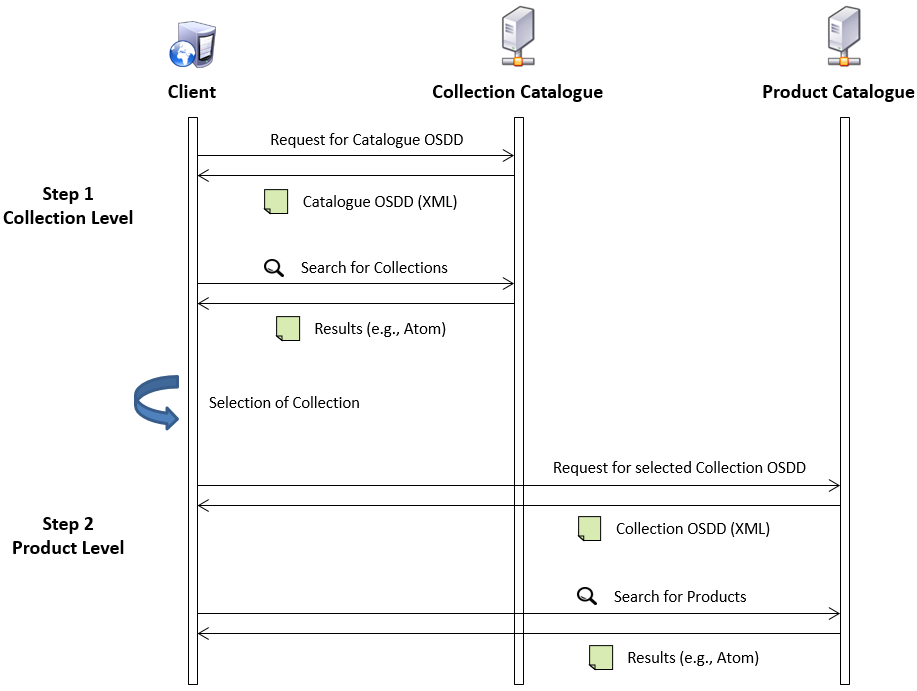 Figure 1 – Two Step SearchOpenSearch-EO Search ServiceSearch Service Description (Metadata)The OpenSearch Description Document (OSDD) allows clients to retrieve service metadata from a server. The response to a request for a Description shall be an XML document in the form specified by the SWS OpenSearch bindings published by OASIS. A brief summary of the Description's requirements is provided in OGC 10-032 [RD.3].The OpenSearch Earth Observation Extension is designed to provide a search facility of Earth Observation metadata to the OpenSearch protocol. One namespace is provided for use in URL templates that form part of the OSDD (see Example 1, below), published by the server in XML at a stable URL. A server provides an OSDD that a client reads to determine the response formats available and how to formulate a search/retrieve request. The OSDD includes a mandatory URL element containing a mandatory request template. Where several request templates are provided, a client may choose the one offering the most useful format (specified by MIME-type defined in the type attribute of the element) as shown in Example 1 below. Example 1: The following XML document provides a sample response to a request for an OpenSearch Description Document from a repository supporting the Earth Observation Extension. Note that the response type is given in the type attribute and not implicitly on the URL path <OpenSearchDescription xmlns="http://a9.com/-/spec/opensearch/1.1/" xmlns:eo="http://a9.com/-/opensearch/extensions/eo/1.0/">	<ShortName>Web Search</ShortName>	<Description>Use Example.com to search the Web.</Description>	<Contact>admin@example.com</Contact>	<Url type="application/atom+xml" template="http://example.com/myatom/?q= {searchTerms}&amp;pw={startPage?}&amp;platform={eo:platform?}"/>	<Url type="application/geo+json" template="http://example.com/geojson/?q= {searchTerms}&amp;pw={startPage?}&amp;platform={eo:platform?}"/>	<Url type="text/html" template="http://example.com/?q= {searchTerms}&amp;platform={eo:platform?}&amp;pw={startPage?}"/>	<LongName>Example.com Web Search</LongName>	<Query role="example" searchTerms="cat" eo:platform="ENVISAT"/>	<Attribution>Copyright 2005, Example.com, Inc.</Attribution>	<SyndicationRight>open</SyndicationRight>	</OpenSearchDescription>Search operation requestFundamental search request parameters to search by time and spaceThe time and geo extensions defined in OGC10-032 [RD.3] give a list of fundamental search parameters sufficient to constrain a search by time and space. This OpenSearch Extension for EO complements it with optional parameters specific to EO data. Concept of search request parameters for the Earth Observation ExtensionThis Earth Observation Extension defines in Table 4, Table 5, Table 6 and Table 7 an extensive list of OpenSearch parameters that can (all parameters are optional) be supported by a search engine when searching via EO-related attributes. It is not expected or advisable for an OpenSearch Earth Observation Service to support all the parameters. Their use is largely dependent on the search engine contents and capabilities. If a search engine use case is for the discovery of collections, typically the parameters of tables 4-6 are relevant. Those tables include parameters like: platform, orbitType, instrument, sensorType, spectralRange, processingLevel or compositeType. Table 6 includes the parameters which are aligned with the INSPIRE requirements like title, topicCategory, organisationName, useLimitation or accessConstraint.Conversely, if the search engine use case is for the discovery of products (usually when a collection was already identified and afterwards a subset of interesting products of that collection shall be selected), it is recommended to select relevant parameters e.g. from: orbitNumber, orbitDirection, wrsLatitudeGrid, archivingCenter, processingCenter, processingSoftware, processingDate, cloudCover, snowCover as defined in Table 7.In some situations, it may happen that for the selection of a subset of interesting products all parameters of tables 4-7 may become relevant. This is the case for example:when there is no strict separation between collections and products (e.g. because products are described and indexed by parameters which include those which are typically only used for collections).for “thematic collections” in cases where:products in a collection are of various types/sensors/missions/... ("a logical collection could be defined as a group of products from a given number of collections…”)the same product belongs to several collectionsInforming clients about constraints on search request parametersTo inform clients about permitted values (supported value list, range, ...) for a given parameter an OpenSearch Earth Observation Service should make use of the OpenSearch Parameter Extension [RD.17]. The Parameter Extension explicitly advertises the valid lists and ranges of search parameters. Thus, it allows reducing ambiguities and errors dramatically. The following example provides a sample response to a request for an OpenSearch Description from a repository supporting the Earth Observation and Temporal Extensions. The OpenSearch Parameter extension elements are used to suggest to clients the possible values for temporal range and acquisition station namesExample 2: OpenSearch Desction Document supporting the OpenSearch Parameter extension<?xml version="1.0" encoding="UTF-8"?> <OpenSearchDescription xmlns="http://a9.com/-/spec/opensearch/1.1/"     xmlns:eo="http://a9.com/-/opensearch/extensions/eo/1.0/"    xmlns:param="http://a9.com/-/spec/opensearch/extensions/parameters/1.0/"    xmlns:time="http://a9.com/-/opensearch/extensions/time/1.0/">    <ShortName>Web Search</ShortName>     <LongName>Example.com Web Search</LongName>     <Description>Use Example.com to search the Web.</Description>     <Tags>example web</Tags>     <Contact>admin@example.com</Contact>     <Url type="application/atom+xml" template="http://example.com/myatom/?pw={startPage?}&amp;acq={eo:acquisitionStation?}&amp;start={time:start?}&amp;end={time:end?}">         <param:Parameter name="start" value="{time:start}" minimum="0"             minInclusive="2011-01-01T00:00:00Z" maxExclusive="2012-01-01T00:00:00Z"/>        <param:Parameter name="end" value="{time:end}" minimum="0"            minInclusive="2011-01-01T00:00:00Z" maxExclusive="2012-01-01T00:00:00Z"/>        <param:Parameter name="acq" value="{eo:acquisitionStation}" minimum="0"             title="Acquisition Station">            <param:Option value="PDHS-K" label="Kiruna"/>                <param:Option value="PDHS-E" label="ESRIN"/>        </param:Parameter>    </Url>    <Attribution>Copyright 2005, Example.com, Inc.</Attribution>     <SyndicationRight>open</SyndicationRight> </OpenSearchDescription>For conveying the server’s search support condition on ranges and sets (used in request parameters to express that a set or a whole range of values are accepted) the Parameter Extension can be used as well. Example 3: Parameter definition for a Parameter supporting a set and a range<param:Parameter name="pDate" value="{eo:processingDate}" pattern="[0-9]{4}-[0-9]{2}-[0-9]{2}T[0-9]{2}:[0-9]{2}:[0-9]{2}(\.[0-9]+)?)(Z|([\+\-][0-9]{2}:[0-9]{2}))" minimum="0" minInclusive="2011-01-01T00:00::00Z" maxExclusive="2013-01-01T00:00::00Z" eo:rangeAllowed="true" eo:setAllowed="true"/>This tells a client that for the eo:processingDate a range (e.g. pDate=[2012-01-01T00:00:00Z, 2012-01-03T00:00:00Z]) or a set (e.g. {2012-01-01T00:00:00Z, 2012-01-02T00:00:00Z, 2012-01-03T00:00:00Z}) can be provided in a request.   Conventions for search request parameters of type "string"OpenSearch does not define or suggest any convention for searching on parameters of type "string". However, consistent rules for this are important from a client’s and a server´s perspective.In general, the default behavior for search parameters of type string is an "exact search" where the comparison is based on equality.For example, a search for "sensorType=RADAR" should return only those entries where the sensorType equals exactly to "RADAR".Just for some parameters of type string in Table 6 (INSPIRE queryables) the default behavior is changed to "substring search" (the parameters are accordingly marked in Table 6). "substring search" means that the substring must occur (case-insensitive) somewhere in the corresponding metadata element.For example, a search for "title=water" should return those entries where the word "water" (case-insensitive) is included as substring: e.g. "water", "…Waterworld…", "wasteWater…".Note: "substring search" does not mean that an implementation is not allowed to provide possible values (options) via the parameter extension (s. 7.2.3).As defined in 7.2.3 range and set notations should be the usual way to express a set of “OR-related” search terms (e.g. ["air", "temperature"] meaning "air OR temperature") or a whole range of values to search for on a search request parameter (this is possible regardless of whether the behavior of the parameter is "exact search" or "substring search"). Nevertheless, another convention must be made for the notation of the query parameters os:searchTerms and those included marked as of type "substring search" in Table 6 when the provided search term consists of multiple words. Consistent notation rules for expressing a phrase and logical operators are important from a user’s (i.e. client’s) and server´s perspective. For example, how has a phrasal search for "air temperature" to be interpreted? This might be interpreted as "air OR temperature" or "air AND temperature". To clarify this the following interpretation is the default.The default behavior ("exact search" or "substring search", as defined above) can be modified for all parameters by the implementation. But this needs to be reported in the OSDD by a corresponding parameter extension as explained in the next section “Custom search behaviour”.Custom Search BehaviorAn OpenSearch server can advertise its support for custom search behaviour different from the above default behaviour by using an Atom link refering to a profile as explained in the current section.  Two common examples, using search engine syntax or a searchRetrieve CQL syntax are given below, but implementers are free to use the proposed mechanism to advertise another search behavior.Search engine syntaxAn OpenSearch server can advertise its support for more intelligent "free text searches" (such as usually processed by search engines like Google or Lucene, including taking into account the wordstem, similarities etc.) for a search request parameter. Example: title = waterga  -> should return result entries where the whole word "waterga" is included but also those where just "Water" or "waterworld" or "Watergate" is included.For conveying the server’s search support condition on free text/keywords (e.g. searchTerms, title) the Parameter Extension can be used as well. Example 4: Parameter definition with a Lucene supported syntax <param:Parameter name="q" value="{searchTerms}"><atom:link rel="profile" href="http://lucene.apache.org/core/2_9_4/queryparsersyntax.html" title="This parameter follows the Lucene free text search implementations"/></param:Parameter>This tells a client to refer to the href link for the definition of the expected syntax of the search term (here for the search parameter "searchTerms"). In this case, Apache Lucene is used.CQL wildcard syntaxAn OpenSearch server can advertise its support for wildcard searches (such as "*" or "?") for a search request parameter. The OpenSearch specifications (in contrast to the more elaborate OASIS SearchRetrieve specifications), do not specify the expected behavior of a server in such cases.  Example 5: Parameter definition with CQL syntax (masked)<param:Parameter name="platform" value=”{eo:platform}”>	<atom:link rel="profile" href=”info:srw/cql-context-set/1/cql-v2.0#masked” title="This parameter supports wild cards" /></param:Parameter>In this example, the server advertises its support for the "masked" modifier defined at the URL provided. This allows a client to pass eo:platform parameters with wild cards such as "Spot-[123]*" and receive hits e.g. for Spot-4, Spot-5,…CQL defines even more advanced syntaxes, allowing a client to use POSIX regular expressions.  This can be advertised as follows, using the same general mechanism:Example 6: Parameter definition with CQL syntax (regexp)<param:Parameter name="platform" value=”{eo:platform}”>	<atom:link rel="profile" href=”info:srw/cql-context-set/1/cql-v2.0#regexp” title="This parameter supports regular expressions" /></param:Parameter>This allows a client for instance to express the eo:platform search parameter as follows: “(Spot|SPOT)-[123]” matching e.g. “Spot-1”, “SPOT-1”, “Spot-2”, “SPOT-2”, “Spot-3”.Conventions for search request parameters of type "geometry"For conveying the server’s support condition of a geometry (geo:geometry) parameter, the server should declare adherence to a specific, existing standard within the parameter definition using the Parameter ExtensionExample 7: Parameter definition for a Parameter supporting geometrical search<param:Parameter name="geometry" value="{geo:geometry}">      <atom:link rel="profile" href="http://www.opengis.net/wkt/LINESTRING" title="This service accepts WKT LineStrings"/>	<atom:link rel="profile" href="http://www.opengis.net/wkt/POINT" title="This service accepts WKT Point"/>      <atom:link rel="profile" href="http://www.opengis.net/wkt/POLYGON" title="This service accepts WKT Polygons"/>      <atom:link rel="profile" href="http://www.opengis.net/wkt/MULTILINESTRING" title="This service accepts WKT Multi-LineStrings"/>	<atom:link rel="profile" href="http://www.opengis.net/wkt/MULTIPOINT" title="This service accepts WKT Multi-Point"/>      <atom:link rel="profile" href="http://www.opengis.net/wkt/MULTIPOLYGON" title="This service accepts WKT Multi-Polygons"/></param:Parameter>This explains that a server supports point, line and polygon among other geometry types, and the convention can be found in the value of href. The search parameters of the Earth Observation ExtensionTable 4 – OpenSearch Parameters of general applicabilityTable 5 – OpenSearch-EO Parameters for Collection SearchTable 6 – Additional INSPIRE obligated OpenSearch-EO Parameters for Collection SearchTable 7 – OpenSearch-EO Parameters for Product Search (incl Acquistion Parameters)All parameters of an OpenSearch-EO query should be mapped to the appropriate catalogue or metadata fields of the underlying metadata management system. This should make the semantic of the parameter clearer. Annex D (informative) shows suggested mappings for:Earth Observation Metadata profile of Observations & Measurements (OGC 10-157) [RD.5]ISO 19115 [RD.26] / ISO19115-2 [RD.28] Geographic information – MetadataSearch request KVP encoding Note that for the given key-value pairs, the key can be an arbitrary string, specified by one given instance of an OpenSearch repository. For example, one description may provide a URL template asking for platform={eo:platform}, another specifying plat={eo:platform}. It is the responsibility of the client application to parse the URL template and create the appropriate keys for each key-value pair. These parameter sets are templates from which URLs can be constructed. The search client must replace every instance of a template parameter with a value before the search request is performed. If a search engine wishes to indicate that a template parameter is optional then the "?" notation described in the section on optional template parameters should be used. Example 8: A search operation URL template with the OpenSearch parameter as a query string parameter, and a corresponding request: <Url template="http://foo.com/atom/?count={count?}&st={startIndex?}& platform={eo:platform}" type="application/atom+xml"/>http://foo.com/atom/?count=&st=&platform=ENVISATClients should take special consideration to the fact that according to the OpenSearch specification the OpenSearch parameters usage is not restricted to the URL query string and can be used as templates values in any of the URL components (e.g. path, host). Example 9: A search operation URL template with one of the OpenSearch Parameters as the URL path, and a corresponding request examples: <Url template="http://foo.com/{eo:platform}/atom/?count={count?}&st={startIndex?}" type="application/atom+xml" />  http://foo.com/ENVISAT/atom/?count=&st=http://foo.com/ENVISAT/atom/Search operation responseSearch operation response modelThe search response model of an OpenSearch request (see dark boxes in Figure 2) can be considered a container which contains resources (the search result entries). The container itself includes information about the search service or search engine and some general metadata of the current search (e.g. total number of results of a search). The resources can be of different types, e.g. EO Collection metadata or EO Product metadata. The model needs to be applicable to multiple types of resources with minimal changes. Therefore, it includes mainly elements which can easily be derived (mapped) from different metadata models. Metadata details can be acquired by following hyperlinks (see below) which lead to alternative representations. For the encoding of a search response different formats can be distinguished.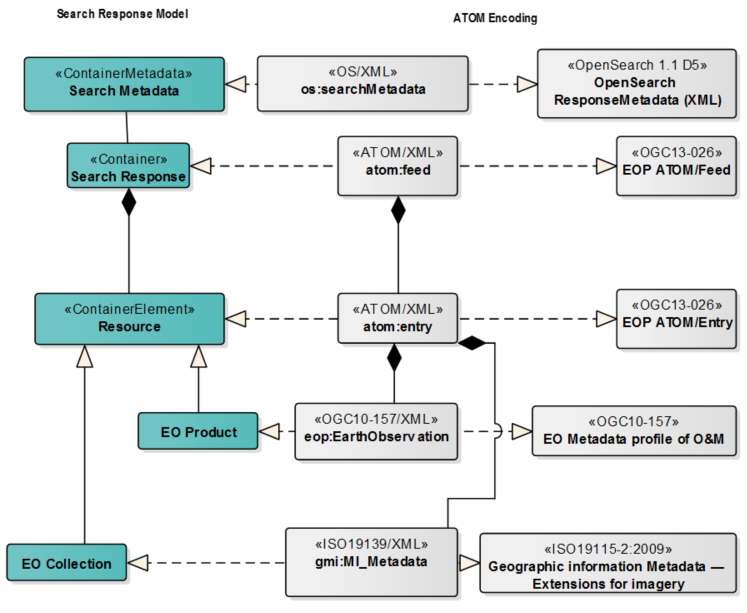 Figure 2 – Search operation response modelImportant is the inclusion of hyperlinks in the response, e.g. for navigation, search (e.g. for the two-step-search, see 6.2), access to data, access to alternative representations etc. Those hyperlinks support the best practices for (Hypermedia) API´s such as HATEOAS.The normal response to a valid search operation request shall be in one of several formats. The supported response formats are provided in the OpenSearch Description of a given instance. The mandatory response format is Atom/XML. Other formats may be supported by the server as well.Normative ATOM response encoding (Requirement)The properties shown in the Atom and OpenSearch namespaces are those mandated by the OpenSearch core specification. atom:feedThis section defines in detail the recommended encoding of the OpenSearch response atom:feed element. The atom:feed includes information facilitating the traversal of results (paging).Table 8 — Search response collection encoding: atom:feed Result set navigation (Paging)In this section, additional requirements can be found regarding the navigation of the result set.Example 10: ATOM encoding example for result set navigation (using startIndex)<feed>	...	<os:totalResults>55</os:totalResults>	<os:itemsPerPage>10</os:itemsPerPage>	<os:startIndex>31</os:startIndex>	<link href="foo.gov/opensearch/datasets.atom?startIndex=1&amp;numberOfResults=10" rel="first" type="application/atom+xml"/>	<link href="foo.gov/opensearch/datasets.atom?startIndex=21&amp;numberOfResults=10" rel="prev" type="application/atom+xml"/>	<link href="foo.gov/opensearch/datasets.atom?startIndex=31&amp;numberOfResults=10" rel="self" type="application/atom+xml"/>	<link href="foo.gov/opensearch/datasets.atom?startIndex=41&amp;numberOfResults=10" rel="next" type="application/atom+xml"/>	<link href="foo.gov/opensearch/datasets.atom?startIndex=51&amp;numberOfResults=10" rel="last" type="application/atom+xml"/>	…</feed>The structure of the href attribute of the atom:link (see 7.3.2.3.1) is irrelevant to the client as long as the semantics (e.g. next set of results) are preserved by the link returned by the server. The client is not supposed to "parse" the URL returned by the server.  The example below using startPage is equivalent to the previous example using startIndex (although the usage of startIndex should be given the priority over startPage (see also requirement below the example)).Example 11: ATOM encoding example for result set navigation (using startPage) <feed>	...	<os:totalResults>55</os:totalResults>	<os:itemsPerPage>10</os:itemsPerPage>	<os:startIndex>31</os:startIndex>	<link href="foo.gov/opensearch/datasets.atom?startPage=1&amp;numberOfResults=10" rel="first" type="application/atom+xml"/>	<link href="foo.gov/opensearch/datasets.atom?startPage=2&amp;numberOfResults=10" rel="prev" type="application/atom+xml"/>	<link href="foo.gov/opensearch/datasets.atom?startPage=3&amp;numberOfResults=10" rel="self" type="application/atom+xml"/>	<link href="foo.gov/opensearch/datasets.atom?startPage=4&amp;numberOfResults=10" rel="next" type="application/atom+xml"/>	<link href="foo.gov/opensearch/datasets.atom?startPage=6&amp;numberOfResults=10" rel="last" type="application/atom+xml"/>	…</feed>Specification referenceIn this section, additional requirements can be found regarding the specification reference of the result set (feed).Representing the geographical extent of a feedFor representing the geographical extent of a feed minimally a “georss:box” element (a representation of “GeoRSS Simple”) (RD.16) should be provided.atom:entryThis section defines in detail the encoding of the OpenSearch response atom:entry element. Additional requirements on specific elements of the response are given in the sub-sections.The response for each item in the result set should provide a link to a “full” view of the result, where more detailed metadata is provided (see 7.3.2.2.4) and, when available, a direct link to the resource element (see 7.3.2.2.7).Table 9 — Search response element encodings: atom:entry Table 10 —Metadata Representationsdc:identifierIn this section, additional requirements can be found regarding the identifier of an entry.The latter makes the following use cases possible,Put a link on a Web site pointing to a single (OpenSearch) catalog item (using a URL) to illustrate a particular event (e.g. an earthquake in the Himalaya)The ability to bookmark and retrieve a single itemAbstract, Summary of an entryIn this section, additional requirements can be found for an entries’ “summary” element.2-step-searchIf the resource described in the response entry aggregates other resources (e.g. is a collection (see 2-step-search in 6.2)) or is a search service) it should possess an atom:link (7.3.2.3.1) with the rel attribute equal to “search” and the type (or mediaType) attribute equal to “application/opensearchdescription+xml” [RFC 5988]. This feature can be used to define “recursive” searches where the search context (e.g. queriables) is propagated to the search engine described by the OpenSearch description document referenced in the href attribute.Example 12: Defining access to a search service of an atom:entry <entry>	...	<title>Collection A</title>	<link rel="search" type="application/opensearchdescription+xml” href=”http://foo.ceos.org/search/osdd.xml?collectionId=collection_a"/>	...</entry><entry>	...	<title>Collection B</title>	<link rel="search" type="application/opensearchdescription+xml” href=”http://foo.ceos.org/search/osdd.xml?collectionId=collection_b"/>	...</entry>If the resource described in the response is a member of an aggregate (e.g. is a product from a collection, see also 2-step-search in 6.2) it should possess an atom:link with the relation “up”. This means that the link can be used to request information about the aggregate (collection) and to optionally initiate alternative searches for products from the same collection using the requested information.  Example 13: Defining access to a parentIdentifier (e.g. the collection) of an atom:entry <entry>	...	<title>Product X</title>	...	<link rel="up" type="application/atom+xml” href=”http://example.com/myatom/?id=collection_b"/>	...</entry>Linking entries with source- or alternative-metadataIf possible, the access to the original authoritative metadata source of the entry should be given using an atom:link (see 7.3.2.3.1) element with the relation name equal to “via” [RFC5988] with the corresponding format announced in the type attribute. If the information of this entry is available in other metadata encodings, then a server can include atom:link elements for each format using the “alternate” [RFC 5988] relation name and corresponding format in the type attribute.Example 14: Defining access to authoritative metadata and alternative metadata representations of an atom:entry <atom:link rel="via" type="application/gml+xml" length="1845" title="Metadata (OGC CSW ebRIM EP EO)" href="http://rs211980.rs.hosteurope.de/eo-csw-umarf/servlet/csw?service=CSW-ebRIM&request=GetRepositoryItem&Id=urn:ogc:def:EOP:EUM:acronym:MSGCSKR:fileid:EO:EUM:DAT:MSG:CSR:20160804004500MSG3MSGCSKR02EF0OPE:EO"/><atom:link rel="alternate" type=" application/gml+xml;profile=http://www.opengis.net/spec/EOMPOM/1.1" title="EOP O&M Metadata" href="http://rs211980.rs.hosteurope.de/eo-csw-umarf/servlet/csw?service=CSW-ebRIM&amp;request=GetRepositoryItem&;Id=urn:ogc:def:EOP:EUM:acronym:MSGCSKR:fileid:EO:EUM:DAT:MSG:CSR:20160804004500MSG3MSGCSKR02EF0OPE:EO&omitWrapper=true"/>A server can support requests to provide additional metadata inline in the response. For this the server must support the sru:recordSchema parameter and the client must use this parameter to identify the metadata model to be used to structure the metadata provided inline in the response. This metadata may be provided in addition to the metadata offered via a link.Example 15: Request for inline metadata and corresponding response entry including an atom:entry with inline metadata Request:http://example.com/myatom/?q=water&recordSchema=http://www.opengis.net/eop/2.1&...<atom:entry>	...	<atom:title>Collection B</atom:title>	...          <eop:EarthObservation xmlns:xsi="http://www.w3.org/2001/XMLSchema-instance"              xsi:schemaLocation=http://www.opengis.net/opt/2.1 ../xsd/opt.xsd               xmlns:eop=http://www.opengis.net/eop/2.1 …                                                   gml:id="eo_ASA_IM__0CNPDE20100122_014441_000000162086_00146_41282_7918.N1">             <om:phenomenonTime><gml:TimePeriod               gml:id="tp_ASA_IM__0CNPDE20100122_014441_000000162086_00146_41282_7918.N1">             <gml:beginPosition>2010-01-22T01:44:41.316Z</gml:beginPosition>…An example of providing supported metadata schemas for inline metadata is shown in the example below.Example 16: Use of parameter extension for sru:recordSchema <param:Parameter name="rec" value="{sru:recordSchema}" minimum="0" title="Metadata model in which additional metadata should be provided inline">		<param:Option value=http://www.isotc211.org/2005/gmi label="ISO19115-2/ISO19139-2"/></param:Parameter>Advertising sru:recordSchema means it can provide metadata inline. Not advertising it means it cannot do this but may provide additional metadata via alternative atom:links instead. It is also possible that a server supports sru:recordSchema AND providing alternate links - support for both mechanisms simultaneously is valid.  Linking entries with thumbnail, quicklook, browse images or masksReferences to thumbnails, quicklooks, browse images or masks (images representing the entry) can either be represented with an atom:link…Example 17: Linking browse icon by atom:link <link rel="icon" href="/favicon.ico" sizes="16x16 32x32" type="image/vnd.microsoft.icon">…OR with a media:group element (see below)… Example 18: Defining the reference to the thumbnail image of the atom:entry <feed xmlns="http://www.w3.org/2005/Atom xmlns:media="http://search.yahoo.com/mrss/">…<entry>…<media:group>      <media:content url="http://navigator.eumetsat.int/smartEditor/preview/msgcsr.jpg" type="image/jpeg" medium="image">             <media:category scheme="http://www.opengis.net/spec/EOMPOM/1.1">THUMBNAIL</media:category>      </media:content>	…</media:group></entry>Representing the geographical extent of an entryExample 19: GeoRSS GML with gml:MultiSurface element containing multiple gml:Polygon´s <georss:where>	<gml:MultiSurface gml:id="MULSF01" srsName="EPSG:4326">		<gml:surfaceMembers>			<gml:Polygon xmlns:gml="http://www.opengis.net/gml" gml:id="POLN1004F1">				<gml:exterior>					<gml:LinearRing>						<gml:posList srsDimension="2">42.80386 7.22599 51.65319 4.44298 58.690876 1.600294 63.93042 -... 41.425982 -0.178961 42.80386 7.22599</gml:posList>					</gml:LinearRing>				</gml:exterior>			</gml:Polygon>			<gml:Polygon xmlns:gml="http://www.opengis.net/gml" gml:id="POLN1004F2">				<gml:exterior>					<gml:LinearRing>						<gml:posList srsDimension="2">5.86342 180 -13.180367 175.749402 -27.402929 172.044313 -37.983457 ... -39.323454 175.681849 -21.10288 180 5.86342 180</gml:posList>					</gml:LinearRing>				</gml:exterior>			</gml:Polygon>		</gml:surfaceMembers>	</gml:MultiSurface></georss:where>Example 20: GeoRSS GML with gml:MultiPoint element containing multiple gml:Point <georss:where>	<gml:MultiPoint gml:id="MULTIPOINTN10051">		<gml:pointMember xmlns:gml="http://www.opengis.net/gml">			<gml:Point gml:id="POINTN100511">				<gml:pos srsDimension="2">49.695066 -136.337212</gml:pos>			</gml:Point>		</gml:pointMember>		<gml:pointMember xmlns:gml="http://www.opengis.net/gml">			<gml:Point gml:id="POINTN100512">				<gml:pos srsDimension="2">49.699539 -136.322377</gml:pos>			</gml:Point>		</gml:pointMember>	</gml:MultiPoint></georss:where>Example 21: GeoRSS GML with gml:MultiGeometry element containing multiple gml:LineString <georss:where>	<gml:MultiGeometry gml:id="MULGN10051">		<gml:geometryMembers>			<gml:LineString xmlns:gml="http://www.opengis.net/gml" gml:id="IDLSN100511">				<gml:posList srsDimension="2">-34.7796 102.055 -39.7836 100.515 ... 81.4918 -172.36 81.5337 -180</gml:posList>			</gml:LineString>			<gml:LineString xmlns:gml="http://www.opengis.net/gml/3.2" gml:id="IDLSN100512">				<gml:posList srsDimension="2">81.5337 180 81.4334 172.547 81.1894 ... -38.0684 76.0048 -42.0022 74.718</gml:posList>			</gml:LineString>		</gml:geometryMembers>	</gml:MultiGeometry></georss:where>Representing data access capabilities of an entryAn atom:link (see 7.3.2.3.1) with the link type “enclosure” shall provide a reference to the location of the resource described in the entry.Presenting available services with owc:Offering TypeAn atom entry should include ways to automatically present available services, like OGC Services and Download Services, in a way that smart clients may exploit. For further details about offerings (including examples) which maybe relevant s. also Annex B (8.2).Types used in ATOM responsesatom:link TypeThe atom:link type is used to express the properties of a hypermedia link to a resource identified by its URI. Table 11 —Vocabulary items atom:link The former requirement allows a client to determine which resource type a HATEOAS Atom link refers to. Clients can make this distinction by checking the media type provided in the "type" attribute.Example 22: Sample link providing the next set of search results in atom+xml format <atom:link rel="next" href="http://eoportal.eumetsat.int/eopos?dtstart=2017-09-04T00:00:00Z&amp;pI=urn:ogc:def:EOP:EUM:acronym:OSICOGB:fileid:EO:EUM:DAT:DMSP:GBLSIC&amp;dtend=2017-09-06T15:00:00Z&amp;c=1&amp;si=2" type="application/atom+xml" title="next"/>media:content TypeThe media:content type is used to express the properties of a mediaRSS link to a resource identified by its URI. Table 12 —Vocabulary items Media RSS Specification – media:content [RD.21]Table 13 —Vocabulary items Media RSS Specification – media:category [RD.21]Example 23: media:content<media:content url="http://navigator.eumetsat.int:80/smartEditor/preview/osi_lr_sid.jpg" type="image/jpeg" medium="image">	<media:category scheme="http://www.opengis.net/spec/EOMPOM/1.0">QUICKLOOK</media:category></media:content>Error handlingThe Atom and the OpenSearch specifications do not directly specify how to deal with server and request errors. It is recommended that an OpenSearch Earth Observation Service use the HTTP error codes for client (4xx) and server (5xx) errors. Example 24: Response example for a bad request (incorrect eo:orbitNumber format)HTTP/1.1 400 Bad RequestContent-Type: text/plainDate: Mon, 6 Feb 2012 14:27:37 GMTContent-Length: 56Bad Request - Wrong orbitNumber format (number or range)To find relevant responses and alleviate some frustration for clients who may not always check the OSDD before formulating a query, a server or gateway shall ignore the unsupported request parameters and process the query as if they were not present. The server, to report about the considered search parameters, should return an <os:Query role="request" ../> element with only the parameters taken into account.AnnexAnnex A: Abstract Test Suite (Normative)IntroductionThis annex defines the Abstract Test Suite (ATS) for the OGC OpenSearch Extension for Earth Observation (OpenSearch-EO) standard. It is organized by conformance test class. An implementation can be validated with the conformance tests defined here. An implementation candidate to conformance shall minimally pass all applicable tests specified for the Core Conformance Test Class (minimal support). All other conformance test classes are optional. Note: If a conformance test class depends on (one or more) other conformance test classes then also all applicable tests specified for these conformance test classes must be passed.Conformance Test Class: Core Conformance Test Class: ParameterExtension Conformance Test Class: CustomSearchConformance Test Class: SetsAndRangesConformance Test Class: LinkTypeAttributeConformance Test Class: OSGeoTempParametersConformance Test Class: OSGeoNameParameterConformance Test Class: GeometryTypesConformance Test Class: PagingConformance Test Class: SpecReferenceConformance Test Class: SpatialExtentConformance Test Class: Data AccessConformance Test Class: TwoStepSearchConformance Test Class: MetadataLinkConformance Test Class: Inline MetadataConformance Test Class: ImagesByLinkConformance Test Class: ImagesByMediaRSSConformance Test Class: EntrySummaryConformance Test Class: EntrySummaryConformance Test Class: OfferingsConformance Test Class: INSPIREParametersConformance Test Class: ExceptionsAnnex B: Presenting OGC Services using owc:Offerings (Informative)IntroductionOpenSearch-EO implementations are recommended to present within the entries of a search response service access metadata that smart clients may exploit to automatically access services (like OGC View- or Download-Services). The service metadata shall include minimally access to general capabilities and a most representative call.The owc:Offering type is fully defined in OGC 12-084r2 [RD.11].  It describes a service offering (the service access metadata, see above) (or inline content) for the entry and is intended to be consumed by clients able to process access to OGC services. In the context of the current specification, An owc:offering can be used to describe:Feature services: allowing feature access via OGC WFS service interfacesView services: allowing visualisation via OGC WMS or WMTS service interfacesCoverage Services: providing direct data access via OGC WCS interfaceProcessing Services: providing access to OGC WPS processing servicesDownload Services: providing a download facility via OGC EO download servicesOrdering Services: providing a download facility via OGC EO OrderingOGC WFS Service InterfaceWhen a WFS is available, entries may contain an owc:offering with code http://www.opengis.net/spec/owc-atom/1.0/req/wfs and the following owc:operation sub-elementsOne GetCapabilities request to the serviceOne or more sample requests (minimally one GetFeature request) limited to the selected entry.  The client will be able to submit specific calls, to any of the available WFS operations, reusing the featureID value provided by the sample.Example 25: WFS offering <owc:offering code="http://www.opengis.net/spec/owc-atom/1.0/req/wfs">	<owc:operation method="GET" code="GetCapabilities" type="application/xml" href="http://services.interactive-instruments.de/xsprojects/ows9-tds/services/ltds/wfs?SERVICE=WFS&VERSION=1.0.0&REQUEST=GetCapabilities"/>	<owc:operation method="GET" code="GetFeature" type="text/xml" href="http://services.interactive-instruments.de/xsprojects/ows9-tds/services/ltds/wfs?SERVICE=WFS&VERSION=1.1.0&REQUEST=GetFeature&NAMESPACES=xmlns(tds,http:%2F%2Fmetadata.dod.mil%2Fmdr%2Fns%2FGSIP%2F3.0%2Ftds%2F3.0)&OUTPUTFORMAT=text/xml;subtype=gml/3.2.1&BBOX=-90,-180,90,180&TYPENAME=tds:AerodromeBoundaryGeocurve&featureID=V_feature"/></owc:offering>OGC WMS Service InterfaceWhen a WMS is available, collection and product entries may also contain a owc:offering with code http://www.opengis.net/spec/owc-atom/1.0/req/wms and the following owc:operation sub-elements:One GetCapabilities request to the service One or more samples of GetMap limited to the selected entry.  The client will be able to submit specific calls, to any of the WMS available operations, reusing the layers value provided by the sample.Example 26: WMS offering <owc:offering code="http://www.opengis.net/spec/owc-atom/1.0/req/wms">	<owc:operation code="GetCapabilities" method="GET" type="application/xml" href="http://eumetview.eumetsat.int/geoserv/wms?REQUEST=GetCapabilities&version=1.3.0&service=WMS"/>	<owc:operation code="GetMap" method="GET" type="image/jpeg" href=" http://eumetview.eumetsat.int/geoserv/wms?SERVICE=WMS&REQUEST=GetMap&TRANSPARENT=TRUE&EXCEPTIONS=INIMAGE&VERSION=1.3.0&LAYERS=meteosat%3Amsg_ir108%2Coverlay%3Ane_10m_coastline%2Coverlay%3Ane_10m_admin_0_boundary_lines_land&STYLES=raster%2C%2C&SRS=EPSG%3A4326&WIDTH=1161&HEIGHT=693&BBOX=-107.41500082612,-180,107.41500082612,180&FORMAT=image%2Fjpeg&TIME=2017-02-21T12%3A00%3A00.000Z&"/></owc:offering>OGC WMTS Service InterfaceWhen a WMTS is available, collection and product entries may also contain a owc:offering with code http://www.opengis.net/spec/owc-atom/1.0/req/wmts and the following owc:operation sub-elements:One GetCapabilities request to the service One or more samples of GetTile limited to the selected entry.  The client will be able to submit specific calls, to any of the WMTS available operations, reusing the layer value provided by the sample.Example 27: WMTS offering <owc:offering code="http://www.opengis.net/spec/owc-atom/1.0/req/wmts">	<owc:operation code="GetCapabilities" method="GET" type="application/xml" href="http://www.opengis.uab.es/cgi-bin/ICCTiled/MiraMon.cgi?REQUEST=GetCapabilities&SERVICE=WMTS"/>	<owc:operation code="ServiceMetadata" method="GET" type="application/xml" href=" http://www.opengis.uab.es/cgi-bin/ICCTiled/MiraMon.cgi?REQUEST=GetTile&SERVICE=WMTS&version=1.0.0&format=image/jpeg&layer=Topo250k_Vers5_ICC&TileMatrixSet=Cat_topo250k_v5_EPSG23031&TileMatrix=200m&TileRow=1&TileCol=0"/>	<owc:operation code="GetTile" method="GET" type="image/jpeg" href=" http://www.opengis.uab.es/cgi-bin/ICCTiled/MiraMon.cgi?REQUEST=GetTile&SERVICE=WMTS&version=1.0.0&format=image/jpeg&layer=Topo250k_Vers5_ICC&TileMatrixSet=Cat_topo250k_v5_EPSG23031&TileMatrix=200m&TileRow=1&TileCol=0"/>	<owc:operation code="Tile" method="GET" type="image/jpeg" href="http://www.opengis.uab.es/SITiled/ICC/Topo250k_Vers5_ICC/default/Cat_topo250k_v5_EPSG23031/200m/1/0.jpg"/></owc:offering>OGC WCS Service InterfaceWhen a WCS is available, collection and product entries may also contain a owc:offering with code http://www.opengis.net/spec/owc-atom/1.0/req/wcs and the following owc:operation sub-elements:One GetCapabilities request to the service One or more samples of GetCoverage limited to the selected entry permitting access to the coverage. The client will be able to submit specific calls, to any of the WCS available operations, reusing the coverageID value provided by the sample.Example 28: WCS offering <owc:offering code=" http://www.opengis.net/spec/owc-atom/1.0/req/wcs">	<owc:operation code="GetCapabilities" method="GET" type="application/xml" href="http://fedeo.esa.int/geoserver/wcs?REQUEST=GetCapabilities&version=2.0.1&service=WC"/>	<owc:operation code="GetCoverage" method="GET" type="application/x-binary" href=" http://fedeo.esa.int/geoserver/wcs?service=wcs&amp;version=2.0.1&amp;request=getcoverage&amp;coverageid=ASA_IMM_1PNIPA20080308_183226_000001722066_00371_31487_2902"/></owc:offering>OGC WPS Service InterfaceWhen a WPS is available, collection and product entries may also contain a owc:offering with code http://www.opengis.net/spec/owc-atom/1.0/req/wps and the following owc:operation sub-elements:One GetCapabilities request to the service One or more sample requests (e.g. for DescribeProcess) limited to the selected entry. The client will be able to submit specific calls, to any of the WPS available operations.Example 29: WPS offering (snippet)<owc:offering code="http://www.opengis.net/spec/owc-atom/1.0/req/wps">	<owc:operation method="GET" code="GetCapabilities" type="text/xml" href="http://tep.esa.int/wps/processing?REQUEST=GetCapabilities&SERVICE=WPS"/>	<owc:operation method="POST" code="DescribeProcess" type="application/xml" href="http://tep.esa.int/wps/processing">		<owc:request type="application/xml">			<wps:DescribeProcess xmlns:ows="http://www.opengis.net/ows/2.0" xmlns:wps="http://www.opengis.net/wps/2.0" xmlns:xsi="http://www.w3.org/2001/XMLSchema-instance" service="WPS" version="2.0.0">				<ows:Identifier>LandCoverMapping</ows:Identifier>			</wps:DescribeProcess>		</owc:request>		<owc:result type="application/xml">			<wps:ProcessOfferings xmlns:wps="http://www.opengis.net/wps/2.0" xmlns:ows="http://www.opengis.net/ows/2.0" xmlns:xlink="http://www.w3.org/1999/xlink" xmlns:xsi="http://www.w3.org/2001/XMLSchema-instance" xmlns:xs="http://www.w3.org/2001/XMLSchema">				<wps:ProcessOffering jobControlOptions="async-execute dismiss" outputTransmission="value reference">					<wps:Process>						<ows:Title>Land Cover Mapping</ows:Title>						<ows:Abstract>Land Cover Mapping is based on the Sentinel-2 processing workflow generated for the F-TEP platform.</ows:Abstract>						<ows:Identifier>LandCoverMapping</ows:Identifier>						<wps:Input>							<ows:Title>Sentinel-2 Image</ows:Title>							<ows:Abstract>URL of Sentinel-2 Level 1C image product in the format offered by AWS or IPT, with a size of up to multiple gigabytes.</ows:Abstract>							<ows:Identifier>Image</ows:Identifier>							<wps:LiteralData>								<wps:Format mimeType="text/xml" default="true"/>								<LiteralDataDomain default="true">									<ows:AnyValue/>									<ows:DataType ows:reference="xs:string">string</ows:DataType>								</LiteralDataDomain>							</wps:LiteralData>						</wps:Input>						<wps:Input>							<ows:Title>Reference Data</ows:Title>							<ows:Abstract>Representative training data set with land cover class attributes, in OGR vector format supported by GDAL, such as ESRI shapefile, in a flat zip structure containing .shp and the supporting files.</ows:Abstract>							<ows:Identifier>ReferenceData</ows:Identifier>							<wps:ComplexData>								<wps:Format mimeType="application/zip" encoding="base64" default="true"/>							</wps:ComplexData>						</wps:Input>						<wps:Output>							<ows:Title>GeoTIF Image</ows:Title>							<ows:Abstract>Labeled GeoTIFF file, containing for each pixel one of the class codes specified in the training reference data.</ows:Abstract>							<ows:Identifier>Image</ows:Identifier>							<wps:ComplexData>								<wps:Format mimeType="image/tiff" encoding="base64" default="true"/>							</wps:ComplexData>						</wps:Output>					</wps:Process>				</wps:ProcessOffering>			</wps:ProcessOfferings>		</owc:result>	</owc:operation>…</owc:offering>OGC Download Service InterfaceWhen a Download Service interface is available (e.g. OGC DSEO (13-043)), entries may also contain an owc:offering with code http://www.opengis.net/spec/owc-atom/1.0/req/dseo and the following owc:operation sub-elements:One GetCapabilities request to the service One or more sample requests (e.g. for GetProduct) limited to the selected entry. The client will be able to submit specific calls, to any of the DSEO available operations.Example 30: DSEO offering <owc:offering code="http://www.opengis.net/spec/owc-atom/1.0/req/dseo">	<owc:operation code="GetCapabilities" method="GET" type="application/xml" href="http://rs211980.rs.hosteurope.de/eo-download/servlet/download?service=DSEO&amp;version=1.0.0&amp;request=GetCapabilities"/>	<owc:operation code="GetProduct" method="GET" type="application/binary" href="http://rs211980.rs.hosteurope.de/eo-download/servlet/download?service=DSEO&amp;version=1.0.0&amp;request=GetProduct&amp;ProductURI=urn:ogc:def:EOP:EUM:acronym:MSGCSKR:fileid:EO:EUM:DAT:MSG:CSR:20160804004500MSG3MSGCSKR02EF0OPE:EO"/></owc:offering>OGC Ordering Service InterfaceWhen an Ordering Service interface is available (e.g., OGC ROSEO (13-042)), response entries may also contain an owc:offering with code http://www.opengis.net/spec/owc-atom/1.0/req/roseo and the following owc:operation sub-elements:One GetCapabilities request to the service One or more sample requests (e.g. for Order) limited to the selected entry. The client will be able to submit specific calls, to any of the ROSEO available operationsExample 31: ROSEO offering (snippet)<owc:offering code="http://www.opengis.net/spec/owc-atom/1.0/req/roseo">	<owc:operation code="GetCapabilities" method="GET" type="application/xml" href="http://tep.esa.int/roseo/order?service=ROSEO&amp;version=1.0.0&amp;request=GetCapabilities"/>	<owc:operation method="POST" code="Order" type="application/xml" href="http://tep.esa.int/roseo/order">		<owc:request type="application/xml">			<roseo:Order xmlns:xsi="http://www.w3.org/2001/XMLSchema-instance" xmlns="http://www.opengis.net/oseo/1.0" xmlns:roseo="http://www.opengis.net/roseo/1.0" xmlns:sps="http://www.opengis.net/sps/2.0" xmlns:swe="http://www.opengis.net/swe/2.0" xmlns:gml="http://www.opengis.net/gml" xsi:schemaLocation="http://www.opengis.net/roseo/1.0 ../roseo.xsd">				<orderReference>example_0001</orderReference>				<orderRemark>example</orderRemark>				<option>					<ParameterData>						<encoding>XMLEncoding</encoding>						<values xmlns:ns="http://www.opengis.net/oseo/1.0/dataset">							<ns:ProcessingLevel>GRD</ns:ProcessingLevel>							<ns:Resolution>MR</ns:Resolution>							<ns:Swath>CROSS_POL</ns:Swath>							<ns:Format>SAFE</ns:Format>						</values>					</ParameterData>				</option>				<deliveryOptions>					<onlineDataAccess>						<protocol>https</protocol>					</onlineDataAccess>				</deliveryOptions>				<orderType>PRODUCT_ORDER</orderType>				<roseo:orderItem>					<itemId>item_0001</itemId>					<productOrderOptionsId>S1_SAR_IW_DUAL_POL GRD</productOrderOptionsId>					<orderItemRemark>First product</orderItemRemark>					<payment>						<paymentMethod>quota</paymentMethod>						<orderAccount>project_10000</orderAccount>					</payment>					<productId>						<identifier>http://www.opengis.net/def/EOP/ESA/0/ESA.EECF.S1-14121921114570-3322.XI</identifier>						<collectionId>http://www.opengis.net/def/EOP/ESA/0/ESA.EECF.S1_SAR_IW_DUAL_POL</collectionId>					</productId>				</roseo:orderItem>			</roseo:Order>		</owc:request>	</owc:operation>…</owc:offering>Annex C: XML Schema DocumentsThe following diagram shows the current dependencies between the current RELAX NG (Compact Syntax Grammar) files which can be used for validating the OSDD´s and Atom responses.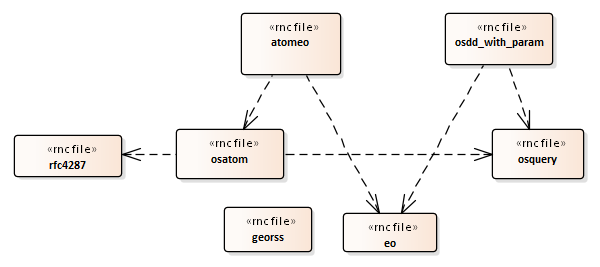 Figure 3 – Dependencies between the current RELAX NG (Compact Syntax Grammar) filesAtom Schema (schemas/atom/2005/rfc4287.rnc)# -*- rnc -*-
# RELAX NG Compact Syntax Grammar for the
# Atom Format Specification 
# Taken from http://tools.ietf.org/html/rfc4287#page-35
# Defined a new constructor for Atom Feed and Entry
namespace atom = "http://www.w3.org/2005/Atom"
namespace xhtml = "http://www.w3.org/1999/xhtml"
namespace s = "http://purl.oclc.org/dsdl/schematron"
namespace local = ""   
start = atomFeed | atomEntry

# Common attributes
atomCommonAttributes = attribute xml:base { atomUri }?, 
                        attribute xml:lang { atomLanguageTag }?, undefinedAttribute*

# Text Constructs
atomPlainTextConstruct = atomCommonAttributes, 
      attribute type { "text" | "html" }?, text
atomXHTMLTextConstruct = atomCommonAttributes, attribute type { "xhtml" }, xhtmlDiv
atomTextConstruct = atomPlainTextConstruct | atomXHTMLTextConstruct

# Person Construct
atomPersonConstruct = atomCommonAttributes,
      (element atom:name { text } & element atom:uri { atomUri }?
       & element atom:email { atomEmailAddress }?  & extensionElement*)

# Date Construct
atomDateConstruct = atomCommonAttributes, xsd:dateTime

# atom:feed
atomFeed =  [
    s:pattern [ name="check authors"
     s:rule [ context = "atom:feed" 
       s:assert [test = "atom:author or not(atom:entry[not(atom:author)])"
               "An atom:feed must have an atom:author unless all "
               ~ "of its atom:entry children have an atom:author."]]]]
      element atom:feed { atomFeedConstruct } 
   
atomFeedConstruct =
         atomCommonAttributes, (atomAuthor* & atomCategory* & atomContributor* 
         & atomGenerator? & atomIcon? & atomId & atomLink* & atomLogo? & atomRights? & 
atomSubtitle? & atomTitle & atomUpdated & extensionElement*), atomEntry*
      
# atom:entry
atomEntry = [ 
    s:pattern [ name="check entry's alternate link"
      s:rule [ context = "atom:entry" s:assert [
               test = "atom:link[@rel='alternate'] "
               ~ "or atom:link[not(@rel)] or atom:content"
               "An atom:entry must have at least one atom:link element "
               ~ "with a rel attribute of 'alternate' or an atom:content."
            ]]]
    s:pattern [ name="check entry's author"
      s:rule [ context = "atom:entry" s:assert [
               test = "atom:author or ../atom:author or atom:source/atom:author"
               "An atom:entry must have an atom:author if its feed does not."
            ]]]]
      element atom:entry { atomEntryConstruct } 
   
atomEntryConstruct = 
         atomCommonAttributes,
         (atomAuthor* & atomCategory* & atomContent? & atomContributor*
          & atomId & atomLink* & atomPublished? & atomRights? & atomSource? 
          & atomSummary? & atomTitle & atomUpdated & extensionElement*)
          
# atom:content
atomInlineTextContent = element atom:content { atomCommonAttributes,
         attribute type { "text" | "html" }?, (text)* }

atomInlineXHTMLContent = element atom:content { atomCommonAttributes,
         attribute type { "xhtml" }, xhtmlDiv }

atomInlineOtherContent = element atom:content { atomCommonAttributes,
         attribute type { atomMediaType }?, (text|anyElement)*}

atomOutOfLineContent = element atom:content { atomCommonAttributes,
         attribute type { atomMediaType }?, attribute src { atomUri }, empty }

atomContent = atomInlineTextContent | atomInlineXHTMLContent 
   	             | atomInlineOtherContent | atomOutOfLineContent

atomAuthor = element atom:author { atomPersonConstruct }

atomCategory =
      element atom:category { atomCommonAttributes, attribute term { text },
         attribute scheme { atomUri }?, attribute label { text }?,
         undefinedContent }

atomContributor = element atom:contributor { atomPersonConstruct }

atomGenerator = element atom:generator { atomCommonAttributes,
      attribute uri { atomUri }?, attribute version { text }?, text }

atomIcon = element atom:icon { atomCommonAttributes, (atomUri) }

atomId = element atom:id { atomCommonAttributes, (atomUri) }

atomLogo = element atom:logo { atomCommonAttributes, (atomUri)}

atomLink =
      element atom:link { atomCommonAttributes, attribute href { atomUri }, 
         attribute rel { atomNCName | atomUri }?, attribute type { atomMediaType }?, 
 attribute hreflang { atomLanguageTag }?, attribute title { text }?, 
 attribute length { text }?, undefinedContent }

atomPublished = element atom:published { atomDateConstruct }

atomRights = element atom:rights { atomTextConstruct }

atomSource = element atom:source {
         atomCommonAttributes, (atomAuthor* & atomCategory* & atomContributor* & 
 atomGenerator? & atomIcon? & atomId? & atomLink* & atomLogo? & atomRights?
          & atomSubtitle? & atomTitle? & atomUpdated? & extensionElement*)}

atomSubtitle = element atom:subtitle { atomTextConstruct }

atomSummary = element atom:summary { atomTextConstruct }

atomTitle = element atom:title { atomTextConstruct }

atomUpdated = element atom:updated { atomDateConstruct }

# Low-level simple types
atomNCName = xsd:string { minLength = "1" pattern = "[^:]*" }

# Whatever a media type is, it contains at least one slash
atomMediaType = xsd:string { pattern = ".+/.+" }

# As defined in RFC 5646
atomLanguageTag = xsd:string { pattern = "[A-Za-z]{1,8}(-[A-Za-z0-9]{1,8})*"}

# Unconstrained; it's not entirely clear how IRI fit into
# xsd:anyURI so let's not try to constrain it here
atomUri = text

# Whatever an email address is, it contains at least one @
atomEmailAddress = xsd:string { pattern = ".+@.+" }

# Simple Extension
simpleExtensionElement = element * - atom:* { text }

# Structured Extension
structuredExtensionElement = element * - atom:* {
         (attribute * { text }+, (text|anyElement)*)
       | (attribute * { text }*, (text?, anyElement+, (text|anyElement)*))}

# Other Extensibility
extensionElement = simpleExtensionElement | structuredExtensionElement

undefinedAttribute = attribute * - (xml:base | xml:lang | local:*) { text }

undefinedContent = (text|anyForeignElement)*

anyElement = element * { (attribute * { text } | text | anyElement)* }

anyForeignElement = element * - atom:* { (attribute * { text } | text | anyElement)* }

# XHTML
anyXHTML = element xhtml:* { (attribute * { text } | text | anyXHTML)* }

xhtmlDiv = element xhtml:div { (attribute * { text } | text | anyXHTML)* }

# EOFOpenSearch Atom Schema (schemas/opensearch/1.1/osatom.rnc)# -*- rnc -*-
   # RELAX NG Compact Syntax Grammar for 
   # Atom encoding and foreign elements for OpenSearch    
namespace s = "http://purl.oclc.org/dsdl/schematron"
namespace atom = "http://www.w3.org/2005/Atom"
namespace os = "http://a9.com/-/spec/opensearch/1.1/"

# Redefine atom:feed to include new OpenSearch elements 
atomFeedConstruct &= osQuery ? & osTotalResults? &osStartIndex? &osItemsPerPage?                       
osQuery = element os:Query { undefinedAttribute*, ( osQueryAttr ) } 
osTotalResults = element os:totalResults { xsd:int }
osStartIndex = element os:startIndex { xsd:int }
osItemsPerPage = element os:itemsPerPage { xsd:int }

include "osquery.rnc"

# Replacing definitions on RFC4287 
# relative path schemas/atom folder
include "rfc4287.rnc"{
      # Redefine the Simple Extension to exclude os:* elements
      simpleExtensionElement = element * - (atom:* | os:*) { text }
      # Redefine the Structured Extension to exclude os:* elements
      structuredExtensionElement = element * - 
          (atom:* |  os:* ) { (attribute * { text }+,(text|anyElement)*)
           | (attribute * { text }*, (text?, anyElement+, (text|anyElement)*))} 

      # Redefine Atom rules    
      atomFeed = [
       s:rule [ context = "atom:feed"
         s:assert [ test = "atom:author or not(atom:entry[not(atom:author)])"
           "An atom:feed must have an atom:author unless all "
           ~ "of its atom:entry children have an atom:author."]]      
       ]
       element atom:feed { atomFeedConstruct }     
       
      atomEntry =[
       s:pattern [ name="check entry content"
        s:rule [ context = "atom:entry"
         s:assert [ test = "atom:content"
          "An atom:entry must have one atom:content MUST have content "
          ~ "element in a format understandable by generic Atom readers"
          ~ " ( @type equal to 'html' is recommended)"]]]
	 
      ]
      element atom:entry { atomEntryConstruct } 
}
# EOFOpenSearch Description Document for Earth Observation Schema (schemas/opensearch/1.1/osdd_with_param.rnc)This is the schema for the OpenSearch Description Document for Earth Observation with support of the parameter extension.# -*- rnc -*-
   # RELAX NG Compact Syntax Grammar for
   # OpenSearch Description Document for Earth Observation as defined in OGC 13-026r9 (with parameter extension support)
   # 09.08.2018
   
namespace os = "http://a9.com/-/spec/opensearch/1.1/"
namespace s = "http://purl.oclc.org/dsdl/schematron"
namespace eo = "http://a9.com/-/opensearch/extensions/eo/1.0/"
namespace param = "http://a9.com/-/opensearch/extensions/param/1.0/"
namespace sru = "http://a9.com/-/opensearch/extensions/sru/2.0/"
namespace atom = "http://www.w3.org/2005/Atom"
namespace local = ""   

start = osDocument

include "eo.rnc"

osDocument = element os:OpenSearchDescription { osDocumentConstruct } 

osDocumentConstruct =
      element os:ShortName { xsd:string { maxLength = "16" } } 
      & element os:Description { xsd:string { maxLength = "1024" } } 
      & element os:Url { osdUrl } * 
      & element os:Contact { xsd:string {pattern=".+@.+"}}? 
      & element os:Tags { text }? & element os:LongName { xsd:string {maxLength="48"}}?
      & element os:Image { osdImage } * 
      & element os:Query { undefinedAttribute*, ( osQueryAttr ) }*
      & element os:Developer { xsd:string { maxLength = "64" } }? 
      & element os:Attribution { xsd:string { maxLength = "256" } }? 
      & element os:SyndicationRight { osdSyndicationRightValues } ? 
      & element os:AdultContent { "false" | "true" } ? 
      & element os:Language {xsd:string { pattern="[A-Za-z]{1,8}(-[A-Za-z0-9]{1,8})*"}}? 
      & element os:InputEncoding { text } ? & element os:OutputEncoding { text } ?
      & undefinedAttribute*
      & extensionElement*


osdUrl =  attribute template { text },
          attribute type { text },
	      attribute rel { osdRelationValues }?,
	      attribute indexOffset { xsd:int }?,
          attribute pageOffset { xsd:int }? ,
		  undefinedAttribute*,
		  element param:Parameter { parameterConstruct } *


parameterConstruct =  attribute name { xsd:token }?, 
					  attribute value { xsd:token }?,
					  attribute minimum { xsd:unsignedInt }?,
					  attribute maximum { xsd:unsignedInt }?,
					  attribute pattern { text }?,
					  attribute title {  xsd:string { maxLength = "1024" } }?,
					  attribute minExclusive { xsd:decimal | xsd:dateTime }?, 
					  attribute maxExclusive { xsd:decimal | xsd:dateTime }?,
					  attribute minInclusive { xsd:decimal | xsd:dateTime }?,
					  attribute maxInclusive { xsd:decimal | xsd:dateTime }?,
					  attribute eo:rangeAllowed { "false" | "true" } ?,
					  attribute eo:setAllowed { "false" | "true" } ?,
					  attribute step { xsd:decimal }?,
					  undefinedAttribute*,
					  element atom:link { paramLink }*,
					  element param:Option { paramOption }*
					  
paramOption = attribute value { xsd:string }, 
               attribute label { xsd:string },
               # optional attribute results allowing to provide number of matches for that option 
               attribute results { xsd:string }?,
               undefinedAttribute*


osdImage = attribute height {xsd:int}, attribute width {xsd:int}, 
           attribute type {xsd:string}, text 

include "osquery.rnc"
  
# osdRelationValues was defined too limited as: "results" | "suggestions" | "self" | "collection" 
# now switched to: text with pattern
osdRelationValues = xsd:string { pattern = "[a-z][a-z\-]+"}

osdSyndicationRightValues = "open" | "limited" | "private" | "closed"

# Simple Extension
simpleExtensionElement = element * - os:* { text }

# Structured Extension
structuredExtensionElement = element * - os:* {
         (attribute * { text }+, (text|anyElement)*)
       | (attribute * { text }*, (text?, anyElement+, (text|anyElement)*))}

# Other Extensibility
extensionElement = simpleExtensionElement | structuredExtensionElement
undefinedAttribute = attribute * - (local:* | eo:* | sru:* | atom:* | xml:*) { text }

undefinedContent = (text|anyForeignElement)*
anyElement = element * { (attribute * { text } | text | anyElement)* }
anyForeignElement = element * - os:* { (attribute * { text } | text | anyElement)* }


# Common attributes
atomCommonAttributes = attribute xml:base { atomUri }?, 
                        attribute xml:lang { atomLanguageTag }?, undefinedAttribute*

# Whatever a media type is, it contains at least one slash
atomMediaType = xsd:string { pattern = ".+/.+" }

# As defined in RFC 5646
atomLanguageTag = xsd:string { pattern = "[A-Za-z]{1,8}(-[A-Za-z0-9]{1,8})*"}

# Unconstrained; it's not entirely clear how IRI fit into
# xsd:anyURI so let's not try to constrain it here
atomUri = text


# Low-level simple types
atomNCName = xsd:string { minLength = "1" pattern = "[^:]*" }

paramLink = atomCommonAttributes, attribute href { atomUri }, 
         attribute rel { atomNCName | atomUri }?, attribute type { atomMediaType }?, 
 attribute hreflang { atomLanguageTag }?, attribute title { text }?, 
 attribute length { text }?, undefinedContent 
               


# EOF
OpenSearch Query Element Schema (schemas/opensearch/1.1/osquery.rnc)This schema defines the basic OpenSearch Query element.# -*- rnc -*-
   # RELAX NG Compact Syntax Grammar for
   # OpenSearch Query element

namespace local = ""

osQueryAttr = attribute role { osQueryRoleValues },
     attribute title { xsd:string { maxLength="256"}}?, 
     attribute searchTerms { text }?,
     attribute totalResults { xsd:int }?, 
     attribute count { text }?,
     attribute startIndex { text }?, 
     attribute startPage { text }?,
     attribute inputEncoding { text }?, 
     attribute outputEncoding { text }?,
	 attribute language { text }?
 
    
osQueryRoleValues = "request" | "example" | "related" | "correction" | "subset" | "superset"   

# EOFGeoRSS Schema (schemas/georss/1.1/georss.rnc)This is the schema defining conformance to the rules of GEORSS.# -*- rnc -*-
   # RELAX NG Compact Syntax Grammar for the GEORSS 
   # This defines the conformance to the rules of GEORSS
   
namespace georss="http://www.georss.org/georss" 
namespace gml="http://www.opengis.net/gml"
namespace local = ""

georssElement = ( georssSimple | georssWhere)
      
georssWhere = element georss:where { gmlAttribute*, gmlElement }

georssSimple = georssPoint | georssLine | georssPolygon | georssBox | georssCircle 
               | georssFeatureTypeTag | georssFeatureName | georssElev | georssFloor

georssPoint = element georss:point { list { xsd:decimal, xsd:decimal } } 
georssLine = element georss:line { list { (xsd:decimal, xsd:decimal)+ } }
georssPolygon = element georss:polygon { list { (xsd:decimal, xsd:decimal)+ }  }
georssBox = element georss:box { 
      list { (xsd:decimal, xsd:decimal, xsd:decimal, xsd:decimal) } }
georssCircle = element georss:circle {  
      list { (xsd:decimal, xsd:decimal, xsd:decimal) } }
georssFeatureTypeTag = element georss:featureTypeTag { text } 
georssRelationshipTag = element georss:relationshipTag { text }
georssFeatureName = element georss:featureName { text }
georssElev = element georss:elev {xsd:decimal}
georssFloor = element georss:floor {xsd:decimal}
georssRadius = element georss:radius {xsd:decimal}
	      
gmlAttribute = attribute (xml:base | xml:lang | local:* | gml:* ) { text }
   
gmlElement = (gmlPointElement | gmlLineStringElement | 
                    gmlPolygonElement | gmlEnvelopeElement )
      
gmlPointElement = 
      element gml:Point { gmlAttribute*,
        element gml:pos  { gmlAttribute*, list { xsd:decimal, xsd:decimal }}}
   
gmlLineStringElement = element gml:LineString { gmlAttribute*, 
      	element gml:posList  {gmlAttribute*, list { (xsd:decimal, xsd:decimal)+ }}}
	      
gmlPolygonElement = element gml:Polygon { gmlAttribute*,
        element gml:exterior  { gmlAttribute*,
          element gml:LinearRing { gmlAttribute*,
            element gml:posList  { gmlAttribute*, 
                                   list { (xsd:decimal, xsd:decimal)+ }}}}}
      
gmlEnvelopeElement = element  gml:Envelope { gmlAttribute*, 
	    (  element gml:lowerCorner { gmlAttribute*,  
	                                 list { xsd:decimal, xsd:decimal } }
	      & element gml:upperCorner { gmlAttribute*, 
	                                 list { xsd:decimal, xsd:decimal } }) }
	      
# EOF
Earth Observation Extension Query Element Schema (schemas/opensearch/extensions/eo/1.0/eo.rnc) This is the schema for the OpenSearch Query Element for the EO extension. It includes the EO query parameters.# -*- rnc -*-
   # RELAX NG Compact Syntax Grammar
   # OpenSearch Query Element as defined in OGC 13-026r9 for the eo extension
   # 09.08.2018

namespace eo = "http://a9.com/-/opensearch/extensions/eo/1.0/"  
namespace sru = "http://a9.com/-/opensearch/extensions/sru/2.0/"


 # from Table 5
 osQueryAttr &=
      attribute eo:productType { text }?
    & attribute eo:doi { text }?
    & attribute eo:platform { text }?
    & attribute eo:platformSerialIdentifier { text }?
    & attribute eo:instrument { text }?
    & attribute eo:sensorType  { text }?
    & attribute eo:compositeType { text }?
    & attribute eo:processingLevel { text }?
    & attribute eo:orbitType { text }?
    & attribute eo:spectralRange { text }?
    & attribute eo:wavelength {intValueOrSetOrRange }?
    & attribute eo:hasSecurityConstraints { text }?
    & attribute eo:dissemination { text }?
#   & attribute sru:sortKeys { text }?
#   & attribute sru:recordSchema { text }?

# from Table 6
osQueryAttr &=
    attribute eo:title  { text }?
    & attribute eo:topicCategory  { text }?
    & attribute eo:keyword  { text }?
    & attribute eo:abstract  { text }?
    & attribute eo:denominator { intValueOrSetOrRange }?
    & attribute eo:distanceValue { floatValueOrSetOrRange }?
    & attribute eo:distanceUOM { text }?
    & attribute eo:organisationName { text }?
    & attribute eo:organisationRole { text }?
    & attribute eo:lineage { text }?
    & attribute eo:useLimitation { text }?
    & attribute eo:accessConstraint { text }?
    & attribute eo:otherConstraint { text }?
    & attribute eo:classification { text }?
    & attribute eo:language { text }?
    & attribute eo:specificationTitle { text }?
    & attribute eo:specificationDate { dateValueOrSetOrRange }?
    & attribute eo:specificationDateType { text }?
    & attribute eo:degree { text }?

# from Table 7
osQueryAttr &=
    attribute eo:parentIdentifier { text }?
  & attribute eo:productionStatus { text }?
  & attribute eo:acquisitionType { text }?
  & attribute eo:orbitNumber { intValueOrSetOrRange }?
  & attribute eo:orbitDirection { orbitDirection }?
  & attribute eo:lastOrbitDirection { lastOrbitDirection }?
  & attribute eo:relativeOrbitNumber { intValueOrSetOrRange }?
  & attribute eo:timeliness { text }?
  & attribute eo:tileId { text }?
  & attribute eo:track { text }?
  & attribute eo:frame { text }?
  & attribute eo:wrsLongitudeGrid { text }?
  & attribute eo:wrsLatitudeGrid { text }?
  & attribute eo:swathIdentifier { text }?
  & attribute eo:cloudCover { intValueOrSetOrRange }?
  & attribute eo:snowCover { intValueOrSetOrRange }?
  & attribute eo:lowestLocation { floatValueOrSetOrRange }?  
  & attribute eo:highestLocation { floatValueOrSetOrRange }?  
  & attribute eo:locationUnit { text }?  
  & attribute eo:productVersion { text }?
  & attribute eo:productQualityStatus { text }?
  & attribute eo:productQualityDegradationTag { text }?
  & attribute eo:processorName { text }?
  & attribute eo:processingCenter { text }? 
  & attribute eo:processingDate { dateValueOrSetOrRange }?   & attribute eo:availabilityDate { dateValueOrSetOrRange }? 
  & attribute eo:creationDate { dateValueOrSetOrRange }? 
  & attribute eo:publicationDate { dateValueOrSetOrRange }? 
  & attribute eo:modificationDate { dateValueOrSetOrRange }? 
  & attribute eo:availabilityDate { dateValueOrSetOrRange }? 
  & attribute eo:sensorMode  { text }?
  & attribute eo:archivingCenter { text }?
  & attribute eo:processingMode { text }?
  & attribute eo:acquisitionStation { text }?
  & attribute eo:acquisitionSubType { text }?
  & attribute eo:startTimeFromAscendingNode { intValueOrSetOrRange }?
  & attribute eo:completionTimeFromAscendingNode { intValueOrSetOrRange }?
  & attribute eo:illuminationAzimuthAngle { floatValueOrSetOrRange }?
  & attribute eo:illuminationZenithAngle { floatValueOrSetOrRange }?
  & attribute eo:illuminationElevationAngle { floatValueOrSetOrRange }?
  & attribute eo:polarisationMode { polarisationMode }?
  & attribute eo:polarisationChannels { text }?
  & attribute eo:antennaLookDirection { antennaLookDirection }?
  & attribute eo:minimumIncidenceAngle { floatValueOrSetOrRange }?
  & attribute eo:maximumIncidenceAngle { floatValueOrSetOrRange }?
  & attribute eo:dopplerFrequency { floatValueOrSetOrRange }?
  & attribute eo:incidenceAngleVariation { floatValueOrSetOrRange }?
  & attribute eo:accessedFrom { text }?


polarisationMode = "S" | "D" | "T" | "Q" | "UNDEFINED"
antennaLookDirection = "LEFT" | "RIGHT"
orbitDirection = "DESCENDING" | "ASCENDING"
lastOrbitDirection = "DESCENDING" | "ASCENDING"


# Ranges value|\{value(,value)*\}|[\]\[\(\)]value,value[\]\[\(\)]

intValueOrSetOrRange = xsd:string { pattern ="[\+\-]?[\d]*|\{[\+\-]?[\d]*(,[\d]*)*\}|[\]\[\(\)]?[\+\-]?[\d]*,[\+\-]?[\d]*[\]\[\(\)]?|\{[\+\-]?[\d]*|\{[\+\-]?[\d]*(,[\d]*)*\}|[\]\[\(\)]?[\+\-]?[\d]*,[\+\-]?[\d]*[\]\[\(\)]?(,[\+\-]?[\d]*|\{[\+\-]?[\d]*(,[\d]*)*\}|[\]\[\(\)]?[\+\-]?[\d]*,[\+\-]?[\d]*[\]\[\(\)]?)*\}|[\]\[\(\)][\+\-]?[\d]*|\{[\+\-]?[\d]*(,[\d]*)*\}|[\]\[\(\)]?[\+\-]?[\d]*,[\+\-]?[\d]*[\]\[\(\)]?,[\+\-]?[\d]*|\{[\+\-]?[\d]*(,[\d]*)*\}|[\]\[\(\)]?[\+\-]?[\d]*,[\+\-]?[\d]*[\]\[\(\)]?[\]\[\(\)]" }
intValueSimple = xsd:string { pattern ="[\+\-]?[\d]*|\{[\+\-]?[\d]*(,[\d]*)*\}|[\]\[\(\)]?[\+\-]?[\d]*,[\+\-]?[\d]*[\]\[\(\)]?" }

floatValueOrSetOrRange = xsd:string { pattern ="[\+\-]?[\d]*(.[\d]+)?|\{[\+\-]?[\d]*(.[\d]+)?(,[\+\-]?[\d]*(.[\d]+)?)*\}|[\]\[\(\)]?[\+\-]?[\d]*(.[\d]+)?,[\+\-]?[\d]*(.[\d]+)?[\]\[\(\)]?|\{[\+\-]?[\d]*(.[\d]+)?|\{[\+\-]?[\d]*(.[\d]+)?(,[\+\-]?[\d]*(.[\d]+)?)*\}|[\]\[\(\)]?[\+\-]?[\d]*(.[\d]+)?,[\+\-]?[\d]*(.[\d]+)?[\]\[\(\)]?(,[\+\-]?[\d]*(.[\d]+)?|\{[\+\-]?[\d]*(.[\d]+)?(,[\+\-]?[\d]*(.[\d]+)?)*\}|[\]\[\(\)]?[\+\-]?[\d]*(.[\d]+)?,[\+\-]?[\d]*(.[\d]+)?[\]\[\(\)]?)*\}|[\]\[\(\)][\+\-]?[\d]*(.[\d]+)?|\{[\+\-]?[\d]*(.[\d]+)?(,[\+\-]?[\d]*(.[\d]+)?)*\}|[\]\[\(\)]?[\+\-]?[\d]*(.[\d]+)?,[\+\-]?[\d]*(.[\d]+)?[\]\[\(\)]?,[\+\-]?[\d]*(.[\d]+)?|\{[\+\-]?[\d]*(.[\d]+)?(,[\+\-]?[\d]*(.[\d]+)?)*\}|[\]\[\(\)]?[\+\-]?[\d]*(.[\d]+)?,[\+\-]?[\d]*(.[\d]+)?[\]\[\(\)]?[\]\[\(\)]" }
floatValueSimple = xsd:string { pattern ="[\+\-]?[\d]*(.[\d]+)?|\{[\+\-]?[\d]*(.[\d]+)?(,[\+\-]?[\d]*(.[\d]+)?)*\}|[\]\[\(\)]?[\+\-]?[\d]*(.[\d]+)?,[\+\-]?[\d]*(.[\d]+)?[\]\[\(\)]?" }


dateValueOrSetOrRange = xsd:string { pattern="([0-9]{4}-[0-9]{2}-[0-9]{2}(T[0-9]{2}:[0-9]{2}:[0-9]{2}(\.[0-9]+)?(Z|[\+\-][0-9]{2}:[0-9]{2}))?|\{[0-9]{4}-[0-9]{2}-[0-9]{2}(T[0-9]{2}:[0-9]{2}:[0-9]{2}(\.[0-9]+)?(Z|[\+\-][0-9]{2}:[0-9]{2}))?(,[0-9]{4}-[0-9]{2}-[0-9]{2}(T[0-9]{2}:[0-9]{2}:[0-9]{2}(\.[0-9]+)?(Z|[\+\-][0-9]{2}:[0-9]{2}))?)*\}|[\]\[\(\)][0-9]{4}-[0-9]{2}-[0-9]{2}(T[0-9]{2}:[0-9]{2}:[0-9]{2}(\.[0-9]+)?(Z|[\+\-][0-9]{2}:[0-9]{2}))?,[0-9]{4}-[0-9]{2}-[0-9]{2}(T[0-9]{2}:[0-9]{2}:[0-9]{2}(\.[0-9]+)?(Z|[\+\-][0-9]{2}:[0-9]{2}))?[\]\[\(\)])|\{([0-9]{4}-[0-9]{2}-[0-9]{2}(T[0-9]{2}:[0-9]{2}:[0-9]{2}(\.[0-9]+)?(Z|[\+\-][0-9]{2}:[0-9]{2}))?|\{[0-9]{4}-[0-9]{2}-[0-9]{2}(T[0-9]{2}:[0-9]{2}:[0-9]{2}(\.[0-9]+)?(Z|[\+\-][0-9]{2}:[0-9]{2}))?(,[0-9]{4}-[0-9]{2}-[0-9]{2}(T[0-9]{2}:[0-9]{2}:[0-9]{2}(\.[0-9]+)?(Z|[\+\-][0-9]{2}:[0-9]{2}))?)*\}|[\]\[\(\)][0-9]{4}-[0-9]{2}-[0-9]{2}(T[0-9]{2}:[0-9]{2}:[0-9]{2}(\.[0-9]+)?(Z|[\+\-][0-9]{2}:[0-9]{2}))?,[0-9]{4}-[0-9]{2}-[0-9]{2}(T[0-9]{2}:[0-9]{2}:[0-9]{2}(\.[0-9]+)?(Z|[\+\-][0-9]{2}:[0-9]{2}))?[\]\[\(\)])(,([0-9]{4}-[0-9]{2}-[0-9]{2}(T[0-9]{2}:[0-9]{2}:[0-9]{2}(\.[0-9]+)?(Z|[\+\-][0-9]{2}:[0-9]{2}))?|\{[0-9]{4}-[0-9]{2}-[0-9]{2}(T[0-9]{2}:[0-9]{2}:[0-9]{2}(\.[0-9]+)?(Z|[\+\-][0-9]{2}:[0-9]{2}))?(,[0-9]{4}-[0-9]{2}-[0-9]{2}(T[0-9]{2}:[0-9]{2}:[0-9]{2}(\.[0-9]+)?(Z|[\+\-][0-9]{2}:[0-9]{2}))?)*\}|[\]\[\(\)][0-9]{4}-[0-9]{2}-[0-9]{2}(T[0-9]{2}:[0-9]{2}:[0-9]{2}(\.[0-9]+)?(Z|[\+\-][0-9]{2}:[0-9]{2}))?,[0-9]{4}-[0-9]{2}-[0-9]{2}(T[0-9]{2}:[0-9]{2}:[0-9]{2}(\.[0-9]+)?(Z|[\+\-][0-9]{2}:[0-9]{2}))?[\]\[\(\)]))*\}|[\]\[\(\)]([0-9]{4}-[0-9]{2}-[0-9]{2}(T[0-9]{2}:[0-9]{2}:[0-9]{2}(\.[0-9]+)?(Z|[\+\-][0-9]{2}:[0-9]{2}))?|\{[0-9]{4}-[0-9]{2}-[0-9]{2}(T[0-9]{2}:[0-9]{2}:[0-9]{2}(\.[0-9]+)?(Z|[\+\-][0-9]{2}:[0-9]{2}))?(,[0-9]{4}-[0-9]{2}-[0-9]{2}(T[0-9]{2}:[0-9]{2}:[0-9]{2}(\.[0-9]+)?(Z|[\+\-][0-9]{2}:[0-9]{2}))?)*\}|[\]\[\(\)][0-9]{4}-[0-9]{2}-[0-9]{2}(T[0-9]{2}:[0-9]{2}:[0-9]{2}(\.[0-9]+)?(Z|[\+\-][0-9]{2}:[0-9]{2}))?,[0-9]{4}-[0-9]{2}-[0-9]{2}(T[0-9]{2}:[0-9]{2}:[0-9]{2}(\.[0-9]+)?(Z|[\+\-][0-9]{2}:[0-9]{2}))?[\]\[\(\)]),([0-9]{4}-[0-9]{2}-[0-9]{2}(T[0-9]{2}:[0-9]{2}:[0-9]{2}(\.[0-9]+)?(Z|[\+\-][0-9]{2}:[0-9]{2}))?|\{[0-9]{4}-[0-9]{2}-[0-9]{2}(T[0-9]{2}:[0-9]{2}:[0-9]{2}(\.[0-9]+)?(Z|[\+\-][0-9]{2}:[0-9]{2}))?(,[0-9]{4}-[0-9]{2}-[0-9]{2}(T[0-9]{2}:[0-9]{2}:[0-9]{2}(\.[0-9]+)?(Z|[\+\-][0-9]{2}:[0-9]{2}))?)*\}|[\]\[\(\)][0-9]{4}-[0-9]{2}-[0-9]{2}(T[0-9]{2}:[0-9]{2}:[0-9]{2}(\.[0-9]+)?(Z|[\+\-][0-9]{2}:[0-9]{2}))?,[0-9]{4}-[0-9]{2}-[0-9]{2}(T[0-9]{2}:[0-9]{2}:[0-9]{2}(\.[0-9]+)?(Z|[\+\-][0-9]{2}:[0-9]{2}))?[\]\[\(\)])[\]\[\(\)]" }
dateValueSimple = xsd:string { pattern="[0-9]{4}-[0-9]{2}-[0-9]{2}(T[0-9]{2}:[0-9]{2}:[0-9]{2}(\.[0-9]+)?(Z|[\+\-][0-9]{2}:[0-9]{2}))?|\{[0-9]{4}-[0-9]{2}-[0-9]{2}(T[0-9]{2}:[0-9]{2}:[0-9]{2}(\.[0-9]+)?(Z|[\+\-][0-9]{2}:[0-9]{2}))?(,[0-9]{4}-[0-9]{2}-[0-9]{2}(T[0-9]{2}:[0-9]{2}:[0-9]{2}(\.[0-9]+)?(Z|[\+\-][0-9]{2}:[0-9]{2}))?)*\}|[\]\[\(\)][0-9]{4}-[0-9]{2}-[0-9]{2}(T[0-9]{2}:[0-9]{2}:[0-9]{2}(\.[0-9]+)?(Z|[\+\-][0-9]{2}:[0-9]{2}))?,[0-9]{4}-[0-9]{2}-[0-9]{2}(T[0-9]{2}:[0-9]{2}:[0-9]{2}(\.[0-9]+)?(Z|[\+\-][0-9]{2}:[0-9]{2}))?[\]\[\(\)]"}
Earth Observation Extension Atom Response Schema (schemas/opensearch/extenstions/eo/1.0/atomeo.rnc)namespace os = "http://a9.com/-/spec/opensearch/1.1/"
namespace eo = "http://a9.com/-/opensearch/extensions/eo/1.0/"
namespace eop = "http://www.opengis.net/eop/2.1"
namespace opt = "http://www.opengis.net/opt/2.1"
namespace sar = "http://www.opengis.net/sar/2.1"
namespace atm = "http://www.opengis.net/atm/2.1"
namespace alt = "http://www.opengis.net/alt/2.1"
namespace lmb = "http://www.opengis.net/lmb/2.1"
namespace ssp = "http://www.opengis.net/ssp/2.1"
namespace local = ""
 
# Redefine atom:entry to include the EO elements  defined in OGC 10-157r4 
atomEntryConstruct &= eopElements ?
eopElements =  eopElement | optElement | sarElement | atmElement | altElement 
               | lmgElement | sspElement
eopElement = element eop:EarthObservation { anyChildren }
optElement = element opt:EarthObservation { anyChildren }
sarElement = element sar:EarthObservation { anyChildren }
atmElement = element atm:EarthObservation { anyChildren }
altElement = element alt:EarthObservation { anyChildren }
lmgElement = element lmb:EarthObservation { anyChildren }
sspElement = element ssp:EarthObservation { anyChildren }

anyChildren =  undefinedAttribute*, extensionElement* 

include "eo.rnc"

# Replacing definitions on RFC4287 plus OpenSearch
# relative path schemas/opensearch/1.1/ folder 
include "osatom.rnc"{
      undefinedAttribute = attribute * - (xml:base | xml:lang | local:* | eo:* ) { text }
# Redefine the Simple Extension to exclude owc:* elements
      simpleExtensionElement = element * - 
          (atom:* | os:* | eop:EarthObservation| opt:EarthObservation |
           sar:EarthObservation | atm:EarthObservation | alt:EarthObservation |
           lmb:EarthObservation | ssp:EarthObservation) { text }

      # Redefine the Structured Extension to exclude owc:* elements
      structuredExtensionElement = element * - 
          (atom:* |  eop:EarthObservation | opt:EarthObservation | sar:EarthObservation |
           atm:EarthObservation | alt:EarthObservation | lmb:EarthObservation | 
           ssp:EarthObservation | os:* ) {
             (attribute * { text }+,(text|anyElement)*)
           | (attribute * { text }*, (text?, anyElement+, (text|anyElement)*))} 

      # Redefine Atom rules    
      atomFeed = element atom:feed { atomFeedConstruct }     
      atomEntry =element atom:entry { atomEntryConstruct } 
}
# EOFAnnex D (informative): Example XML DocumentsOpenSearch Description with Earth Observation Extension <OpenSearchDescription xmlns:xs="http://www.w3.org/2001/XMLSchema"    xmlns:j="http://www.w3.org/2005/xpath-functions" xmlns="http://a9.com/-/spec/opensearch/1.1/"    xmlns:time="http://a9.com/-/opensearch/extensions/time/1.0/"    xmlns:geo="http://a9.com/-/opensearch/extensions/geo/1.0/"    xmlns:eo="http://a9.com/-/opensearch/extensions/eo/1.0/"    xmlns:param="http://a9.com/-/opensearch/extensions/param/1.0/"    xmlns:eum="http://www.eumetsat.int/opensearch/extensions/0.1/"    xmlns:atom="http://www.w3.org/2005/Atom">    <ShortName>ProductNavigator</ShortName>    <Description>The EUMETSAT Product Navigator is the central data discovery service for all        EUMETSAT data and products, including third-party products disseminated via        EUMETCast.</Description>    <Url type="application/atom+xml" rel="collection" pageOffset="1"        template="http://rs211980.rs.hosteurope.de/eo-pn-adapter/servlet/os?q={searchTerms}&amp;pw={startPage?}&amp;sI={startIndex?}&amp;c={count?}&amp;bbox={geo:box?}&amp;gname={geo:name?}&amp;dtstart={time:start?}&amp;dtend={time:end?}&amp;pp={eop:organisationName?}&amp;dis={eop:dissemination?}&amp;ins={eop:instrument?}&amp;sat={eop:platform?}&amp;uL={eop:useLimitation?}&amp;mod={eop: modificationDate}&amp;rec={sru:recordSchema}&amp;id={geo:id?}&amp;format=atom">        <param:Parameter name="q" value="{searchTerms}">            <atom:link rel="profile" href="info:srw/cql-context-set/1/cql-v2.0#masked"                title="This parameter supports wild cards"/>        </param:Parameter>        <param:Parameter name="dtstart" value="{time:start}" minimum="0"            minInclusive="1970-01-01T00:00:00Z" maxExclusive="2030-01-01T00:00:00Z"/>        <param:Parameter name="dtend" value="{time:end}" minimum="0"            minInclusive="1970-01-01T00:00:00Z" maxExclusive="2030-01-01T00:00:00Z"/>        <param:Parameter name="mod" value="{eop:modificationDate}" minimum="0"            minInclusive="1970-01-01T00:00:00Z" maxExclusive="2030-01-01T00:00:00Z"            pattern="[0-9]{4}-[0-9]{2}-[0-9]{2}T[0-9]{2}:[0-9]{2}:[0-9]{2}(\.[0-9]+)?)(Z|([\+\-][0-9]{2}:[0-9]{2}))"            eo:rangeAllowed="false" eo:setAllowed="false"/>        <param:Parameter name="pp" value="{eop:organisationName}" minimum="0"            title="Name of DataProvider (Organisation)">            <param:Option value="BDMS" label="BDMS"/>            <param:Option value="CIMSS" label="CIMSS"/>            <param:Option value="ESA" label="ESA"/>            <param:Option value="CNES" label="CNES"/>            <param:Option value="EUMETSAT" label="EUMETSAT"/>            <!--intentionally cutted off -->        </param:Parameter>        <param:Parameter name="rec" value="{sru:recordSchema}" minimum="0"            title="Metadata model in which inline metadata should be provided">            <param:Option value="http://www.isotc211.org/2005/gmd" label="ISO19115 (ISO19139)"/>            <param:Option value="http://www.isotc211.org/2005/gmi"                label="ISO19115-2 (ISO19139-2, EUMETSAT extended)"/>        </param:Parameter>        <param:Parameter name="dis" value="{eop:dissemination}" minimum="0"            title="Dissemination Type">            <param:Option value="CMACast" label="CMACast"/>            <param:Option value="Direct Dissemination" label="Direct Dissemination"/>            <param:Option value="EUMETCast" label="EUMETCast"/>            <!--intentionally cutted off -->        </param:Parameter>        <param:Parameter name="sat" value="{eop:platform}" minimum="0" title="Satellite">            <param:Option value="Aqua" label="Aqua"/>            <param:Option value="CBERS" label="CBERS"/>            <param:Option value="DMSP" label="DMSP"/>            <!--intentionally cutted off -->        </param:Parameter>        <param:Parameter name="ins" value="{eop:instrument}" minimum="0" title="Instrument">            <param:Option value="A-DCS" label="A-DCS"/>            <param:Option value="AMSU-A" label="AMSU-A"/>            <param:Option value="AMSU-B" label="AMSU-B"/>            <!--intentionally cutted off -->        </param:Parameter>        <param:Parameter name="cat" value="{eum:category}" minimum="0" title="Category">            <param:Option value="Aerosol" label="Aerosol"/>            <param:Option value="Analysis" label="Analysis"/>            <param:Option value="Atmosphere" label="Atmosphere"/>            <!--intentionally cutted off -->        </param:Parameter>    </Url>    <Url type="application/vnd.google-earth.kml+xml" rel="collection" pageOffset="1"        template="http://rs211980.rs.hosteurope.de/eo-pn-adapter/servlet/os?q={searchTerms}&amp;pw={startPage?}&amp;c={count?}&amp;bbox={geo:box?}&amp;dtstart={time:start?}&amp;dtend={time:end?}&amp;pp={eop:organisationName?}&amp;dis={eop:dissemination?}&amp;ins={eop:instrument?}&amp;sat={eop:platform?}&amp;uL={eop:useLimitation?}&amp;mod={eop: modificationDate}&amp;rec={sru:recordSchema}&amp;id={geo:id?}&amp;format=kml"/>    <!--Param definitions intentionally not repeated here -->    <Url type="application/rss+xml" rel="collection" pageOffset="1"        template="http://rs211980.rs.hosteurope.de/eo-pn-adapter/servlet/os?q={searchTerms}&amp;pw={startPage?}&amp;c={count?}&amp;bbox={geo:box?}&amp;dtstart={time:start?}&amp;dtend={time:end?}&amp;pp={eop:organisationName?}&amp;dis={eop:dissemination?}&amp;ins={eop:instrument?}&amp;sat={eop:platform?}&amp;uL={eop:useLimitation?}&amp;mod={eop: modificationDate}&amp;rec={sru:recordSchema}&amp;id={geo:id?}&amp;format=rss"/>    <!--Param definitions intentionally not repeated here -->    <Contact>u.einspanier@conterra.de</Contact>    <Tags>EUMETSAT meteorology satellite weather climate terraCatalog CSW catalogue service</Tags>    <LongName>EUMETSAT Product Navigator</LongName>    <Image height="75" width="155" type="image/png">terraCatalog_feed.png</Image>    <Query role="example" searchTerms="water" startIndex="1" count="10"/>    <Developer>conterra SDI (EO) Development Team</Developer>    <SyndicationRight>open</SyndicationRight>    <AdultContent>false</AdultContent>    <Language>DE</Language>    <InputEncoding>UTF-8</InputEncoding>    <OutputEncoding>UTF-8</OutputEncoding></OpenSearchDescription>Atom Response for Collection Metadata <?xml version="1.0" encoding="UTF-8"?><?xml-model href="../atomeo.rnc" type="application/relax-ng-compact-syntax"?><feed xml:lang="en" xmlns="http://www.w3.org/2005/Atom" xmlns:georss="http://www.georss.org/georss" xmlns:gmi="http://www.isotc211.org/2005/gmi" xmlns:gml="http://www.opengis.net/gml" xmlns:dc="http://purl.org/dc/elements/1.1/" xmlns:xlink="http://www.w3.org/1999/xlink" xmlns:media="http://search.yahoo.com/mrss/" xmlns:opensearch="http://a9.com/-/spec/opensearch/1.1/" xmlns:geo="http://a9.com/-/opensearch/extensions/geo/1.0/" xmlns:time="http://a9.com/-/opensearch/extensions/time/1.0/" xmlns:eop="http://a9.com/-/opensearch/extensions/eo/1.0/">	<title>EUMETSAT Product Navigator COLOS Adaptor results feed</title>	<subtitle type="html">Number of results: 213</subtitle>	<id>http://rs211980.rs.hosteurope.de/eo-pn-adapter/servlet/os/atom</id>	<generator uri="http://rs211980.rs.hosteurope.de/eo-pn-adapter/servlet/os" version="3.0">EUMETSAT Product Navigator</generator>	<author>		<name>EUMETSAT</name>	</author>	<category term="climatologyMeteorologyAtmosphere">climatologyMeteorologyAtmosphere</category>	<contributor>		<name>con terra GmbH</name>	</contributor>	<updated>2017-08-04T15:45:00Z</updated>	<link rel="profile" href="http://www.opengis.net/spec/opensearcheo/1.0/req/core" title="This file is compliant with version 1.0 of OGC OpenSearch-EO"/>	<link rel="profile" href="http://www.opengis.net/spec/owc-atom/1.0/req/core" title="This file is compliant with version 1.0 of OGC OWS context Atom 1.0"/>	<link rel="up" href="http://rs211980.rs.hosteurope.de/eo-pn-adapter/os-description.xml" type="application/opensearchdescription+xml" title="Product Navigator search"/>	<link rel="self" href="http://rs211980.rs.hosteurope.de/eo-pn-adapter/servlet/os?format=atom&amp;q=water&amp;c=1" type="application/atom+xml" title="self"/>	<link rel="next" href="http://rs211980.rs.hosteurope.de/eo-pn-adapter/servlet/os?format=atom&amp;q=water&amp;c=1&amp;sI=2" type="application/atom+xml" title="next"/>	<link rel="first" href="http://rs211980.rs.hosteurope.de/eo-pn-adapter/servlet/os?format=atom&amp;q=water&amp;c=1&amp;sI=1" type="application/atom+xml" title="first"/>	<link rel="last" href="http://rs211980.rs.hosteurope.de/eo-pn-adapter/servlet/os?format=atom&amp;q=water&amp;c=1&amp;sI=213" type="application/atom+xml" title="last"/>	<link rel="describedBy" href="http://navigator.eumetsat.int/" type="text/html" title="describedBy"/>	<link rel="search" href="http://rs211980.rs.hosteurope.de/eo-pn-adapter/os-description.xml" type="application/opensearchdescription+xml" title="Product Navigator search"/>	<georss:box>-90.0 -180.0 90.0 180.0</georss:box>	<rights>Copyright</rights>	<opensearch:Query role="request" searchTerms="water" count="1"/>	<opensearch:totalResults>213</opensearch:totalResults>	<opensearch:startIndex>1</opensearch:startIndex>	<opensearch:itemsPerPage>1</opensearch:itemsPerPage>	<icon>http://rs211980.rs.hosteurope.de/eo-pn-adapter/favicon_speeddial-160.png</icon>	<logo>http://rs211980.rs.hosteurope.de/eo-pn-adapter/logo.png</logo>	<entry xml:lang="en">		<dc:type>http://purl.org/dc/dcmitype/Collection</dc:type>		<title>Global Low Resolution Sea Ice Drift - Multimission</title>		<author>			<name>OSI SAF</name>			<electronicMailAddress xmlns="http://www.isotc211.org/2005/gmd">				<email>osi-saf.manager@meteo.fr</email>			</electronicMailAddress>		</author>		<category term="climatologyMeteorologyAtmosphere"/>		<category term="Sea_Ice"/>		<category term="Ocean"/>		<content type="html"><![CDATA[<a href="http://www.osi-saf.org">OSI SAF Archive and FTP (SAF Archive & FTP)</a>			<br/>			<a href="https://eoportal.eumetsat.int">EUMETCast Registration (EUMETCast-Africa,EUMETCast-Europe,EUMETCast-Satellite)</a>			<br/>			<a href="http://www.eumetsat.int/website/home/Data/DataDelivery/EUMETCast/index.html">EUMETCast Information (EUMETCast-Africa,EUMETCast-Europe,EUMETCast-Satellite)</a>			<br/>			<a href="http://www.eumetsat.int/website/home/Data/DataDelivery/EUMETCast/ReceptionStationSetup/index.html">Reception Station Set-up (EUMETCast-Africa,EUMETCast-Europe,EUMETCast-Satellite)</a>			<br/>			<a href="http://eoportal.eumetsat.int/userMgmt/protected/dataCentre.faces?acronym=OSIDRGB">Order this product (EUMETSAT Data Centre)</a>			<br/>			<a href="http://www.eumetsat.int/website/home/Data/DataDelivery/EUMETSATDataCentre/index.html">Data Centre Information (EUMETSAT Data Centre)</a>			<br/>			<a href="http://rs211980.rs.hosteurope.de/discovery/Start/DirectSearch/DetailResult.do?f(r0)=EO:EUM:DAT:MULT:GBL-LR-SIDR">Metadata (HTML)</a>			<br/>			<a href="http://rs211980.rs.hosteurope.de/elastic-csw/service?service=CSW&version=2.0.2&request=GetRecordById&outputSchema=http://www.isotc211.org/2005/gmi&Id=EO:EUM:DAT:MULT:GBL-LR-SIDR">Metadata 	(ISO19139 XML)</a>			<br/>			<a href="http://rs211980.rs.hosteurope.de/eo-pn-adapter/servlet/os?format=atom&id=EO:EUM:DAT:MULT:GBL-LR-SIDR">ATOM</a>			<br/>			<img src="http://navigator.eumetsat.int:80/smartEditor/preview/osi_lr_sid.jpg" border="0" alt="Overview" />			<br/>]]></content>		<summary>Low Resolution Sea Ice Drift product covers both Northern Hemisphere (NH) and            Southern Hemisphere (SH), all year round. Ice motion vectors with a time span of 48            hours are estimated by an advanced cross-correlation method (the Continuous MCC, CMCC)            from pairs of passive and active microwave satellite images. Several single-sensor            products are available, as well as a merged (multi-sensor) product. Maps of            uncertainties are embedded in the product files. Due to higher atmospheric wetness and            sea ice surface melting, it is more challenging to track ice motion during summer.            Accordingly, the NH product files distributed between 1 May and 30 September have larger            uncertainties and more interpolated vectors. The same holds for the SH product files            between 1 November and 30 March.</summary>		<updated>2016-08-04T15:45:00Z</updated>		<dc:date>2010-04-08T00:00:00Z</dc:date>		<id>urn:ogc:def:EOP:EUM:acronym:OSIDRGB:fileid:EO:EUM:DAT:MULT:GBL-LR-SIDR</id>		<dc:identifier>EO:EUM:DAT:MULT:GBL-LR-SIDR</dc:identifier>		<link rel="alternate" title="ISO 19139 Metadata" type="application/vnd.iso.19139-2+xml" href="http://rs211980.rs.hosteurope.de/eo-pn-adapter/servlet/rest/EO:EUM:DAT:MULT:GBL-LR-SIDR"/>		<link rel="via" title="ISO 19139 Metadata" type="application/xml" href="http://rs211980.rs.hosteurope.de/elastic-csw/service?service=CSW&amp;version=2.0.2&amp;request=GetRecordById&amp;outputSchema=http://www.isotc211.org/2005/gmi&amp;elementSetName=full&amp;Id=EO:EUM:DAT:MULT:GBL-LR-SIDR"/>		<link rel="alternate" type="text/html" title="Global Low Resolution Sea Ice Drift - Multimission" href="http://rs211980.rs.hosteurope.de/discovery/Start/DirectSearch/DetailResult.do?f(r0)=EO:EUM:DAT:MULT:GBL-LR-SIDR"/>		<link rel="search" href="http://eoportal.eumetsat.int/os-description" type="application/opensearchdescription+xml" title="EOP search"/>		<link rel="enclosure" type="text/html" title="OSI SAF Archive and FTP (SAF Archive &amp; FTP)" href="http://www.osi-saf.org"/>		<link rel="enclosure" type="text/html" title="EUMETCast Information (EUMETCast-Africa,EUMETCast-Europe,EUMETCast-Satellite)" href="http://www.eumetsat.int/website/home/Data/DataDelivery/EUMETCast/index.html"/>		<link rel="enclosure" type="text/html" title="Order this product (EUMETSAT Data Centre)" href="http://eoportal.eumetsat.int/userMgmt/protected/dataCentre.faces?acronym=OSIDRGB"/>		<rights>copyright</rights>		<georss:box>-90.0 -180.0 90.0 180.0</georss:box>		<media:group>			<media:content url="http://navigator.eumetsat.int:80/smartEditor/preview/osi_lr_sid.jpg" type="image/jpeg" medium="image">				<media:category scheme="http://www.opengis.net/spec/EOMPOM/1.0">QUICKLOOK</media:category>			</media:content>		</media:group>	</entry></feed>Atom Response for Earth Observation Product Metadata<?xml version="1.0" encoding="UTF-8"?><?xml-model href="../atomeo.rnc" type="application/relax-ng-compact-syntax"?><atom:feed xml:lang="en" xmlns:media="http://search.yahoo.com/mrss/" xmlns:time="http://a9.com/-/opensearch/extensions/time/1.0/" xmlns:geo="http://a9.com/-/opensearch/extensions/geo/1.0/" xmlns:eop="http://a9.com/-/opensearch/extensions/eo/1.0/" xmlns:eum="http://a9.com/-/opensearch/extensions/eumetsat/1.0/" xmlns:atom="http://www.w3.org/2005/Atom" xmlns:opensearch="http://a9.com/-/spec/opensearch/1.1/" xmlns:georss="http://www.georss.org/georss" xmlns:kml="http://earth.google.com/kml/2.2" xmlns:gml="http://www.opengis.net/gml" xmlns:dc="http://purl.org/dc/elements/1.1/">	<atom:title>EO Portal Clearinghouse EOPOS/CWIC Adapter results feed</atom:title>	<atom:subtitle type="html">Found 12 results.&lt;br/></atom:subtitle>	<atom:id>http://eoportal.eumetsat.int/eopos?</atom:id>	<atom:generator uri="http://eoportal.eumetsat.int" version="1.0">EUMETSAT Clearinghouse</atom:generator>	<atom:author>		<atom:name>EUMETSAT</atom:name>	</atom:author>	<atom:category term="climatologyMeteorologyAtmosphere">climatologyMeteorologyAtmosphere</atom:category>	<atom:contributor>		<atom:name>con terra GmbH</atom:name>	</atom:contributor>	<atom:rights>Copyright</atom:rights>	<atom:updated>2017-11-23T14:43:23</atom:updated>	<atom:link rel="profile" href="http://www.opengis.net/spec/opensearcheo/1.0/req/core" title="This file is compliant with version 1.0 of OGC OpenSearch-EO"/>	<atom:link rel="profile" href="http://www.opengis.net/spec/owc-atom/1.0/req/core" title="This file is compliant with version 1.0 of OGC OWS context Atom 1.0"/>	<atom:link rel="up" href="http://navigator.eumetsat.int/soapServices/os-description.xml" type="application/opensearchdescription+xml" title="Product Navigator search"/>	<atom:link rel="self" href="http://eoportal.eumetsat.int/eopos?dtstart=2017-09-04T00:00:00Z&amp;pI=urn:ogc:def:EOP:EUM:acronym:OSICOGB:fileid:EO:EUM:DAT:DMSP:GBLSIC&amp;dtend=2017-09-06T15:00:00Z&amp;c=1" type="application/atom+xml" title="self"/>	<atom:link rel="next" href="http://eoportal.eumetsat.int/eopos?dtstart=2017-09-04T00:00:00Z&amp;pI=urn:ogc:def:EOP:EUM:acronym:OSICOGB:fileid:EO:EUM:DAT:DMSP:GBLSIC&amp;dtend=2017-09-06T15:00:00Z&amp;c=1&amp;si=2" type="application/atom+xml" title="next"/>	<atom:link rel="first" href="http://eoportal.eumetsat.int/eopos?dtstart=2017-09-04T00:00:00Z&amp;pI=urn:ogc:def:EOP:EUM:acronym:OSICOGB:fileid:EO:EUM:DAT:DMSP:GBLSIC&amp;dtend=2017-09-06T15:00:00Z&amp;c=1&amp;pw=1" type="application/atom+xml" title="first"/>	<atom:link rel="last" type="application/atom+xml" title="last" href="http://eoportal.eumetsat.int/eopos?dtstart=2017-09-04T00:00:00Z&amp;pI=urn:ogc:def:EOP:EUM:acronym:OSICOGB:fileid:EO:EUM:DAT:DMSP:GBLSIC&amp;dtend=2017-09-06T15:00:00Z&amp;c=1&amp;pw=12"/>	<atom:link rel="search" href="http://eoportal.eumetsat.int/os-description" type="application/opensearchdescription+xml" title="EOPOS/CWIC search"/>	<atom:link rel="describedBy" href="http://archive.eumetsat.int/usc" type="text/html" title="User Services Client"/>	<atom:link rel="enclosure" type="text/html" title="order results with User Services Client" href="http://archive.eumetsat.int/usc/#sf:;plc=sf,sd,co;id=EO:EUM:DAT:DMSP:GBLSIC;ssbt=;ssst="/>	<georss:box>-90.0 -180.0 90.0 180.0</georss:box>	<opensearch:totalResults>12</opensearch:totalResults>	<opensearch:startIndex>1</opensearch:startIndex>	<opensearch:itemsPerPage>1</opensearch:itemsPerPage>	<opensearch:Query role="request" count="1" time:start="2017-09-04T00:00:00Z" time:end="2017-09-06T15:00:00Z" eop:processingDate="[2017-09-06T15:00:00Z,2017-09-07T00:00:00Z]"/>	<atom:entry>		<dc:type>http://purl.org/dc/dcmitype/Dataset</dc:type>		<atom:title>urn:ogc:def:EOP:EUM:acronym:OSICOGB:fileid:EO:EUM:DAT:DMSP:GBLSIC:20170904120000MMLOSICOGB449C1OPE</atom:title>		<atom:author>			<atom:name>EUMETSAT Data Centre</atom:name>		</atom:author>		<atom:category term="climatologyMeteorologyAtmosphere">climatologyMeteorologyAtmosphere</atom:category>		<atom:updated>2017-09-04T12:00:00Z</atom:updated>		<dc:date>2017-09-04T12:00:00Z</dc:date>		<atom:id>urn:ogc:def:EOP:EUM:acronym:OSICOGB:fileid:EO:EUM:DAT:DMSP:GBLSIC:20170904120000MMLOSICOGB449C1OPE</atom:id>		<dc:identifier>urn:ogc:def:EOP:EUM:acronym:OSICOGB:fileid:EO:EUM:DAT:DMSP:GBLSIC:20170904120000MMLOSICOGB449C1OPE</dc:identifier>		<atom:rights>Copyright</atom:rights>		<georss:box>-90.0 -180.0 90.0 180.0</georss:box>		<media:group>			<media:content url="http://archive.eumetsat.int/umarf-gwt/thu/MML/201709/OSICOGB3.05.0.1_04120000_843_OPE-01.png" medium="image" type="image/png">				<media:category scheme="http://www.opengis.net/spec/EOMPOM/1.0">THUMBNAIL</media:category>			</media:content>			<media:content url="http://archive.eumetsat.int/umarf-gwt/brw/MML/201709/OSICOGB3.05.0.1_04120000_843_OPE-01.png" medium="image" type="image/png">				<media:category scheme="http://www.opengis.net/spec/EOMPOM/1.0">QUICKLOOK</media:category>			</media:content>		</media:group>		<atom:link rel="icon" href="http://archive.eumetsat.int/umarf-gwt/thu/MML/201709/OSICOGB3.05.0.1_04120000_843_OPE-01.png" type="image/png"/>		<atom:link rel="via" title="Metadata (OGC CSW ebRIM EP EO GetReposioryItem Response)" type="application/gml+xml" href="http://eoportal.eumetsat.int/cswHTTP/ProductDiscovery?service=CSW-ebRIM&amp;request=GetRepositoryItem&amp;Id=urn:ogc:def:EOP:EUM:acronym:OSICOGB:fileid:EO:EUM:DAT:DMSP:GBLSIC:20170904120000MMLOSICOGB449C1OPE:EO"/>		<atom:link rel="alternate" title="Metadata (OGC O&amp;M EOP Format)" type="application/gml+xml;profile=http://www.opengis.net/spec/EOMPOM/1.1" href="http://eoportal.eumetsat.int/cswHTTP/ProductDiscovery?service=CSW-ebRIM&amp;request=GetRepositoryItem&amp;Id=urn:ogc:def:EOP:EUM:acronym:OSICOGB:fileid:EO:EUM:DAT:DMSP:GBLSIC:20170904120000MMLOSICOGB449C1OPE:EO&amp;omitWrapper=true"/>		<atom:link rel="up" type="application/xml" title="Reference to dataset" href="http://navigator.eumetsat.int/soapServices/OpenSearch?format=atom&amp;id=EO:EUM:DAT:DMSP:GBLSIC"/>		<atom:link rel="enclosure" type="text/html" title="Order with User Services Client" href="http://archive.eumetsat.int/usc/#sf:;plc=sf,sd,co;id=EO:EUM:DAT:DMSP:GBLSIC;satellite=MML;ssbt=2017-09-04T00:00;ssst=2017-09-04T23:05"/>		<atom:link rel="enclosure" type="text/html" title="Download with EO Download Service" href="http://eoportal.eumetsat.int/eo-download?service=DSEO&amp;version=1.0.0&amp;request=GetProduct&amp;ProductURI=urn:ogc:def:EOP:EUM:acronym:OSICOGB:fileid:EO:EUM:DAT:DMSP:GBLSIC:20170904120000MMLOSICOGB449C1OPE"/>		<atom:content type="html"><![CDATA[<ul> <li> <b>Date</b>: 2017-09-04 <br/>                (2017-09-04T00:00:00Z / 2017-09-04T23:05:00Z)                </li><li> <b>Processing Center</b>: DataCentre </li><li> <b>                <a href="http://eoportal.eumetsat.int/cswHTTP/ProductDiscovery?service=CSW-ebRIM&request=GetRepositoryItem&Id=urn:ogc:def:EOP:EUM:acronym:OSICOGB:fileid:EO:EUM:DAT:DMSP:GBLSIC:20170904120000MMLOSICOGB449C1OPE:EO">                <img src="http://archive.eumetsat.int/umarf-gwt/thu/MML/201709/OSICOGB3.05.0.1_04120000_843_OPE-01.png" border="0" alt="More Detailed Metadata..."></a><br/><a href="http://eoportal.eumetsat.int/userMgmt">EO Portal Registration</a>]]></atom:content>	</atom:entry></atom:feed>Annex E (informative): OpenSearch Parameter Metadata MappingsThis Annex defines mappings associating the OpenSearch parameters defined in Tables 5-7 for Collection and Product Searches with the corresponding metadata elements (names) used for them in each of the standards/formats listed.Mapping OpenSearch parameters to EO Metadata profile of O&MIn the table below mappings of the OpenSearch parameters for the Product Search to “Earth Observation Metadata profile of Observations & Measurements” (OGC 10-157r4) are defined. The table also includes the mappings of the spatial and temporal parameters defined in the OpenSearch Geo- and Time-Extension to the appropriate XPath in OGC 10-157r4.Please note: parameters not listed here either cannot be mapped to EOP (OGC 10-157r4) or a recommended mapping is not available (e.g. as probably handled differently by implementations).Mapping OpenSearch parameters to ISO 19115 / ISO19115-2 MetadataIn the table below obvious mappings of the OpenSearch parameters for the Collection Search to ISO19115(-2) [RD.26] [RD.28] /ISO19139(-2) [RD.26] are defined. The table includes the mappings of the spatial and temporal parameters of the OpenSearch Geo- and Time-Extension to the appropriate XPath in ISO 19115 / ISO 19115-2.Please note: parameters not listed here either cannot be mapped to ISO 19115/19115-2 or a recommended mapping is not available (e.g. as probably handled differently by implementations). Annex F (informative): OpenSearch Response Metadata MappingsResponse Mapping: EOP O&M / EOP EP to ATOMResponse mapping for Atom encoding to the EO Metadata profile of O&M (OGC 10-157r4). Response Mapping: ISO191(15|39)[-2] to ATOMThe following table defines the mappings from ISO191(15|39)[-2] to ATOM response elements.Annex G: Alignment to CEOS Best Practices (Informative)The document "CEOS OpenSearch Best Practice Document, Version 1.2" [RD.9] defines a list of server implementation Best Practices (BP) for EO OpenSearch search services that allow for standardized and harmonized access to metadata and data for CEOS agencies, including CWIC and FedEO.The following table shows a mapping between those CEOS BP which are of common relevance for this specification and the Requirements defined in this document.Annex H: Revision historyNameAffiliationUwe Vogescon terra GmbHYves CoeneSpacebel s.a.Pedro GoncalvesTerradue SrlAndrea della VecchiaESAOlivier BaroisESAMichael SchickEUMETSATJohn TaylorCGIConformance Class NameConformance Class URIRequirements Classes (URI´s)Core/conf/Core /req/Core INSPIRE/conf/INSPIRE/req/INSPIREParameterExtension/conf/ParameterExtension/req/ParameterExtensionCustomSearch/conf/CustomSearch  /req/CustomSearchSetsAndRanges/conf/SetsAndRanges/req/SetsAndRangesLinkTypeAttribute/conf/LinkTypeAttribute/req/LinkTypeAttributeOSGeoTempParameters/conf/OSGeoTempParameters/req/OSGeoTempParametersOSGeoNameParamete/conf/OSGeoNameParameter/req/OSGeoNameParameterGeometryTypes/conf/GeometryTypes/req/GeometryTypesPaging/conf/Paging/req/PagingSpecReference/conf/SpecReferencereq/SpecReferenceSpatial Extent/conf/SpatialExtent/req/SpatialExtent Data Access/conf/DataAccess/req/DataAccess TwoStepSearch/conf/TwoStepSearch/req/TwoStepSearchMetadataLink/conf/MetadataLink/req/MetadataLinkInlineMetadata/conf/InlineMetadata/req/InlineMetadataImagesByLink/conf/ImagesByLink/req/ImagesByLinkImagesByMediaRSS/conf/ImagesByMediaRSS/req/ImagesByMediaRSSEntrySummary/conf/EntrySummary/req/EntrySummaryOfferings     /conf/Offerings/req/OfferingsException/conf/Exceptions/req/ExceptionsRequirements Class Name / URIDependendcyRequirements URIsCore /req/CoreOpenSearch-Geo [RD.3]/req/osdd/req/osdd/namespaces/req/osdd/atom /req/request/parameters /req/request/kvpget/req/osdd/optionalTemplateParameters /req/response/ATOM/req/response/ATOM/model/req/response/ATOM/feed/req/response/ATOM/entry /req/response/ATOM/entry/identifier /req/request/osParameters         /req/request/multiWordsSearchTerms /req/request/stringParametersParameterExtension/req/ParameterExtension/req/Core/req/osdd/parameterExtensionCustomSearch   /req/CustomSearch /req/Core/req/ParameterExtension/req/osdd/customSearchSetsAndRanges/req/SetsAndRanges/req/Core/req/ParameterExtension/req/osdd/setsAndRangesLinkTypeAttribute/req/LinkTypeAttribute/req/Core/req/response/ATOM/entry/linkTypeAttributeOSGeoTempParameters/req/osGeoTempParameters/req/Core/req/request/osGeoTempParametersOSGeoNameParameter/req/osGeoNameParameter/req/Core/req/request/osGeoNameParameterGeometryTypes/req/GeometryTypes/req/Core/req/ParameterExtension/req/osdd/supportedGeometryTypesPaging/req/Paging/req/Core/req/response/ATOM/entry/resultSetNavigation /req/response/ATOM/feed/useOfStartIndexOverStartPageSpecReference/req/SpecReference/req/Corereq/response/ATOM/feed/specReferenceSpatial Extent/req/spatialExtent/req/Core/req/response/ATOM/feed/extent/req/response/ATOM/entry/extentreq/response/ATOM/entry/GeoRSSMultiPolygonFootprint/req/response/ATOM/entry/GeoRSSMultiPointFootprint /req/response/ATOM/entry/GeoRSSMultiLineFootprintData Access/req/DataAccess/req/Core/req/response/ATOM/entry/datalink                                        /req/response/ATOM/entry/ordering                                    /req/response/ATOM/entry/documentationLinkTwoStepSearch/req/TwoStepSearch/req/Core/req/LinkTypeAttribute/req/response/ATOM/entry/searchContextLink /req/response/ATOM/entry/parentIdentifier /req/osdd/relAttributeOfURL   /req/osdd/queryElementMetadataLink/req/MetadataLink/req/Core/req/LinkTypeAttribute/req/response/ATOM/entry/metadataLinkInlineMetadata/req/InlineMetadata/req/Core/req/ParameterExtension/req/response/ATOM/entry/inlineMetadata               /req/osdd/inlineMetadataSchemasImagesByLink/req/ImagesByLink/req/Core/req/LinkTypeAttribute/req/response/ATOM/entry/imagesByLinkImagesByMediaRSS/req/ImagesByMediaRSS/req/Core/req/response/ATOM/entry/imagesByMediaRSSEntrySummary/req/EntrySummary/req/Core/req/response/ATOM/entry/atomSummaryOfferings                /req/Offerings /req/Core/req/response/ATOM/entry/offerings INSPIRE/req/INSPIRE/req/Core/req/request/INSPIREParametersExceptions/req/Exceptions/req/Core/req/exceptionsPrefixNamespace URISpecificationatomhttp://www.w3.org/2005/AtomThe Atom Syndication Format [RD.22]dchttp://purl.org/dc/elements/1.1/Namespace Policy for the DCMIadcthttp://purl.org/dc/terms/Namespace Policy for the DCMIaeohttp://a9.com/-/opensearch/extensions/eo/1.0/OpenSearch Extension for EO V 1.0 (this document)eophttp://www.opengis.net/eop/2.0 orhttp://www.opengis.net/eop/2.1EO product schema namespace defined in OGC 10-157r3 [RD.4] orEO product schema namespace defined in OGC 10-157r4 [RD.5]geohttp://a9.com/-/opensearch/extensions/geo/1.0/OpenSearch Geo Extension [RD.3]georsshttp://www.georss.org/georssGeoRSS Specification b  [RD.16]gmdhttp://www.isotc211.org/2005/gmdISO19115/ISO19139 [RD.26][RD.27]gmihttp://www.isotc211.org/2005/gmiISO19115-2/ISO19139-2 [RD.28][RD.29]lmbhttp://www.opengis.net/lmb/2.1/[RD.5]mdbhttp://standards.iso.org/iso/19115/-3/mdb/1.0ISO19115-1/ISO19115-3 [RD.30][RD.31]mediahttp://search.yahoo.com/mrss/Media RSS [RD.21]oshttp://a9.com/-/spec/opensearch/1.1/OpenSearch 1.1 Specification [RD.2]owchttp://www.opengis.net/owc/1.0/OGC OWS Context Atom Encoding Standard [RD.11]paramhttp://a9.com/-/opensearch/extensions/param/1.0/OpenSearch parameter extension [RD.17]rdfshttp://www.w3.org/2000/01/rdf-schema#RDF Schema csruhttp://a9.com/-/opensearch/extensions/sru/2.0/OpenSearch SRU Extension [RD.18]srw_dcinfo:srw/schema/1/dc-schemaDublin Core Schema for SRU [RD.10]timehttp://a9.com/-/opensearch/extensions/time/1.0/OpenSearch Time Extension [RD.3]a See http://dublincore.org/documents/dcmi-namespace/b See http://www.georss.org/c See https://www.w3.org/TR/rdf-schema/a See http://dublincore.org/documents/dcmi-namespace/b See http://www.georss.org/c See https://www.w3.org/TR/rdf-schema/a See http://dublincore.org/documents/dcmi-namespace/b See http://www.georss.org/c See https://www.w3.org/TR/rdf-schema/Requirement/req/osdd An OpenSearch Earth Observation Service shall return (upon request) a valid OpenSearch description document (OSDD).Requirement Class/req/CoreRequirement/req/osdd/namespacesThe namespace below and a corresponding namespace prefix shall be included when parameters from the EO Extension are used in an OpenSearch Description document:http://a9.com/-/opensearch/extensions/eo/1.0/Requirement Class/req/CoreRequirement/req/osdd/atom Any server supporting the Earth Observation extension shall provide an access point returning documents complying with the rules specified in [RD.22] (Atom 1.0).Requirement Class/req/CoreRequirement/req/osdd/relAttributeOfURL The rel attribute of the Url element shall be used in the following manner:rel=”collection” to advertise collection level search query URLrel=”results” (default) to mean product (granule) level search query URLIf rel attribute is not specified, it assumes that its value is “results”.Please note that it is strictly forbidden to provide more than one URL template for a given “rel” / “type” combinationRequirement Class/req/TwoStepSearchRequirement/req/osdd/queryElement  For testability purposes, it is recommended that an OSDD at least contains one <Query role="example"/> element defining a search query with Atom response which does return representative results. In case the OSDD contains multiple <Url> templates or <Url> templates for both collection and granule level search, the Query element shall refer to a collection level search with Atom response. In case the OSDD contains only <Url> templates for collection level search, the Query element shall refer to a collection level search with Atom response. In case the OSDD contains only <Url> templates for granule level search, the Query element shall refer to a granule level search with Atom response. Requirement Class/req/TwoStepSearchRequirement/req/request/osParameters From OpenSearch the implementation shall support the following minimum set of search parameters for both “collection” and “granule” levels:countsearchTerms (optional for “granule level” search)startIndex or startPageRequirement Class/req/CoreRequirement/req/request/osGeoTempParameters From the time and geo extensions (OGC10-032 [RD.3]) an OpenSearch-EO implementation is recommended to support the following minimum set of search parameters for both “collection” and “granule” levels:geo:uidgeo:boxtime:start time:endRequirement Class/req/OSGeoTempParametersRequirement/req/request/osGeoNameParameter It is recommend to support geo:name and optionally, geo:radius (see (OGC10-032 [RD.3])). If geo:name is supported but geo:radius is not, it is recommended that the search be interpreted as a point search.When a server supports geo:radius the default value should be specified in the OSDD within the “title” attribute of the corresponding Parameter element.Example:<param:Parameter name="radius" value="{geo:radius}" title="Expressed in meters. Default value is 10000"/>Requirement Class/req/OSGeoNameParameterRequirement/req/request/parameters An OpenSearch-EO implementation shall support the OpenSearch-EO Parameters (all optional) as specified in:Table 4, Table 5, Table 6 and Table 7.Requirement Class/req/CoreRequirement/req/osdd/parameterExtensionIt is recommended to support the OpenSearch Parameter Extension with the following constraints:the “value” attribute shall always be set to facilitate the client task (i.e. avoid parsing the <Url> templates)other attributes (i.e. “minimum”, “maximum”) and options (e.g. param:Option) should be provided only when it makes sensepattern should be provided when options are not provided (or when options only provide a subset of the possible values). In case of inconsistency1 between the Parameter extension annotations and the <Url> template in the OSDD, the <Url> template prevails.Requirement Class/req/parameterExtension1 Examples of "inconsistencies" are when the <Url> template includes a parameter for which no <param:Parameter> is specified or when a search parameter is mandatory or optional in the <Url> template, but the corresponding <param:Parameter> element does not have a corresponding "minimum" or "maximum" attribute or such attributes with contradicting values.  1 Examples of "inconsistencies" are when the <Url> template includes a parameter for which no <param:Parameter> is specified or when a search parameter is mandatory or optional in the <Url> template, but the corresponding <param:Parameter> element does not have a corresponding "minimum" or "maximum" attribute or such attributes with contradicting values.  Requirement/req/osdd/setsAndRangesIt is recommended that the server suggests the support for range and/or set notations in the OSDD using the Parameter Extension with the EO specific attributes eo:rangeAllowed and/or eo:setAllowed.If "pattern attribute” is provided in the Parameter Extension, it shall describe the syntax of each one of the n* values (i.e.: n1, n2, …) used in the range or set notation.Requirement Class/req/SetsAndRangesRequirement/req/request/stringParameters  For all search parameters of type string (except for os:searchTerms and some of those included in Table 6 (marked accordingly)) an "exact search" is the default behavior. The comparison here is based on equality. Requirement Class/req/Core   Requirement/req/request/multiWordsSearchTerms  whitespace delimited words not enclosed in double quote “ “ represents logical AND(e.g.)  q=air temperature:	air AND temperaturewhitespace delimited words enclosed in double quote “ “ represents phrasal search(e.g.) q="air temperature":	“air temperature” in one phraseNote: the examples are not URL encoded.Requirement Class/req/Core   Requirement/req/osdd/customSearch It is recommended that the server declares adherence to a specific, existing standard within the parameter definition using the Parameter Extension [RD.17] and an Atom link referring to a profile [RFC6906] (as shown in the examples below).  Requirement ClassRequirement/req/osdd/supportedGeometryTypesAn OpenSearch server with {geo:geometry} search capabilities shall advertise supported geometry types with the Parameter extension and via Atom links referring to geometry type profiles.Requirement Class/req/GeometryTypesOpenSearch ParameteraDefinition Data Typesru:sortKeysSpecifies how to sort the result set. Closely related to [RD.18] it consists of one or more sort keys, each with one or more of the following sub-parameters:SortKey (Path): Me. One parameter (e.g. one of those in tables 5-7) to be used in the sort.Namespace (xsortSchema): Of. A short name for a URI identifying a namespace. The short name to URI mapping must be included in the OSDD. As default we assume  http://a9.com/-/opensearch/extensions/eo/1.0.Ascending: Of. Boolean, default ‘1‘ (meaning ‘true’)CaseSensitive: Of. Boolean, default ‘0‘ (meaning ‘false’)MissingValue: Of. (Default is ‘highValue’). If the sortKey is not present within the record (for example if a sort by publicationDate is requested, and a record has no publicationDate), it will behave in accordance with this value. One of: 'abort': Supply a diagnostic saying that the sort could not be performed.'highValue': The server should sort this as if it were the highest possible value.'lowValue': The server should sort this as if it were the lowest possible value.'omit': remove the record from the results.A fixed value: The server should sort the record as if this value were supplied.Serialization:The value of the parameter sru:sortKeys is represented as one or more keys, serialized as follows:Each key except the last is followed by a space.Each key is a sequence of key-parameters, occurring in the order given above, separated by commas.Key-parameters beyond the first may be supplied with no value (represented by consecutive commas), in which case the server will use the default, except for the last parameter supplied, which must have a value (i.e. the key may not end in a comma).Boolean parameters are expressed as 1 (true) or 0 (false).Example: &sortKeys=publicationDate organisationName,,0,,lowValue&This example asks to sort as follows: Primarily by 'publicationDate', namespace default, ascending (default), caseSensitive (n./a.), 'missingValue' not given (default = 'highValue'). Secondarily by 'organisationName', namespace default, descending, not case-sensitive (default), 'lowValue'.Support of the sru:sortKeys parameter is optional. String b,csru:recordSchema  Metadata model in which the full (source) metadata should be provided inline (in addition to the Atom response elements). Possible formats are shown in footnote d.For further details see 7.3.2.2.4 and [RD.18]. Support of the recordSchema parameter is optional (0..1).String (URI) c,da The name capitalization rules are specified in Subclause 11.6.2 of [RD.1].
b OpenSearch Earth Observation Services are recommended to suggest the supported list of values on the OpenSearch Description document using the OpenSearch Parameter Extension [RD.17]. Here every allowed combination of sub-parameters should be provided as value of one param:Option element.
c Default is defined by serverd OpenSearch Earth Observation Services are recommended to suggest the supported list of values on the OpenSearch Description document using the OpenSearch Parameter Extension [RD.17], standard values are the Schemas (URI´s) are shown in Table 10 (not limited to). e M = Mandatoryf O = Optionala The name capitalization rules are specified in Subclause 11.6.2 of [RD.1].
b OpenSearch Earth Observation Services are recommended to suggest the supported list of values on the OpenSearch Description document using the OpenSearch Parameter Extension [RD.17]. Here every allowed combination of sub-parameters should be provided as value of one param:Option element.
c Default is defined by serverd OpenSearch Earth Observation Services are recommended to suggest the supported list of values on the OpenSearch Description document using the OpenSearch Parameter Extension [RD.17], standard values are the Schemas (URI´s) are shown in Table 10 (not limited to). e M = Mandatoryf O = Optionala The name capitalization rules are specified in Subclause 11.6.2 of [RD.1].
b OpenSearch Earth Observation Services are recommended to suggest the supported list of values on the OpenSearch Description document using the OpenSearch Parameter Extension [RD.17]. Here every allowed combination of sub-parameters should be provided as value of one param:Option element.
c Default is defined by serverd OpenSearch Earth Observation Services are recommended to suggest the supported list of values on the OpenSearch Description document using the OpenSearch Parameter Extension [RD.17], standard values are the Schemas (URI´s) are shown in Table 10 (not limited to). e M = Mandatoryf O = OptionalOpenSearch ParameteraDefinition Data TypeproductTypeA string identifying the entry type (e.g. ER02SAR_IM__0P, MER_RR__1P, SM_SLC__1S, GES_DISC_AIRH3STD_V005)String b,cdoiDigital Object Identifier identifying the product (see http://www.doi.org)String bplatformA string with the platform short name (e.g. Sentinel-1)String b,cplatformSerialIdentifierA string with the Platform serial identifierString b,cinstrumentA string identifying the instrument (e.g. MERIS, AATSR, ASAR, HRVIR. SAR).String b,csensorTypeA string identifying the sensor type. Suggested values are: OPTICAL, RADAR, ALTIMETRIC, ATMOSPHERIC, LIMBString b,ccompositeType Type of composite product expressed as time period that the composite product covers (in ISO 8601 format, e.g. P10D for a 10 day composite)  String b,cprocessingLevelA string identifying the processing level applied to the entryString b,corbitTypeA string identifying the platform orbit type (e.g. LEO, GEO)String b,cspectralRangeA string identifying the sensor spectral range (e.g. INFRARED, NEAR-INFRARED, UV, VISIBLE)String b,cwavelength A number, set or interval filtering on the sensor´s wavelength in nanometers. As in SI (International System of Units) no nanometers are defined just meters, e.g. 3 nanometer have to be encoded as "3e-9"Double b,dhasSecurityConstraintsA string informing if the resource has any security constraints. Possible values: TRUE, FALSEString c(fixed list)disseminationA string identifying the dissemination method (e.g. EUMETCast, EUMETCast-Europe, DataCentre)String b,ca All in the eo: namespace. The name capitalization rules are specified in Subclause 11.6.2 of [RD.1] b The default behavior which has to be supported is b1. In the parameter extension of the OSDD the (optional) additional support for b2 and b3 can be advertised (as defined in Requirement /req/osdd/setsAndRanges):   b1 n1 equals to field = n1   b2 Mathematical notation for ranges to define the intervals with: 
        [n1,n2] equals to n1 <= field <= n2,         [n1,n2[ equals to n1 <= field < n2
        ]n1,n2[ equals to n1 < field < n2            ]n1,n2] equals to n1 < field  <= n2.        [n1 equals to n1<= field                         ]n1 equals to n1 < field        n2] equals to field <= n2                        n2[ equals to field < n2.
   b3 Mathematical notation for sets to define the values with: 
         {n1,n2,…} equals to field=n1 OR field=n2 OR …
c OpenSearch Earth Observation Services are recommended to suggest the supported list of values on the OpenSearch Description document using the OpenSearch Parameter Extension [RD.17], standard values for lists are suggested in OGC 10-157r4 [RD.5]
d OpenSearch Earth Observation Services are recommended to suggest the range of possible values of the element values on the OpenSearch Description document using the OpenSearch Parameter Extension.  a All in the eo: namespace. The name capitalization rules are specified in Subclause 11.6.2 of [RD.1] b The default behavior which has to be supported is b1. In the parameter extension of the OSDD the (optional) additional support for b2 and b3 can be advertised (as defined in Requirement /req/osdd/setsAndRanges):   b1 n1 equals to field = n1   b2 Mathematical notation for ranges to define the intervals with: 
        [n1,n2] equals to n1 <= field <= n2,         [n1,n2[ equals to n1 <= field < n2
        ]n1,n2[ equals to n1 < field < n2            ]n1,n2] equals to n1 < field  <= n2.        [n1 equals to n1<= field                         ]n1 equals to n1 < field        n2] equals to field <= n2                        n2[ equals to field < n2.
   b3 Mathematical notation for sets to define the values with: 
         {n1,n2,…} equals to field=n1 OR field=n2 OR …
c OpenSearch Earth Observation Services are recommended to suggest the supported list of values on the OpenSearch Description document using the OpenSearch Parameter Extension [RD.17], standard values for lists are suggested in OGC 10-157r4 [RD.5]
d OpenSearch Earth Observation Services are recommended to suggest the range of possible values of the element values on the OpenSearch Description document using the OpenSearch Parameter Extension.  a All in the eo: namespace. The name capitalization rules are specified in Subclause 11.6.2 of [RD.1] b The default behavior which has to be supported is b1. In the parameter extension of the OSDD the (optional) additional support for b2 and b3 can be advertised (as defined in Requirement /req/osdd/setsAndRanges):   b1 n1 equals to field = n1   b2 Mathematical notation for ranges to define the intervals with: 
        [n1,n2] equals to n1 <= field <= n2,         [n1,n2[ equals to n1 <= field < n2
        ]n1,n2[ equals to n1 < field < n2            ]n1,n2] equals to n1 < field  <= n2.        [n1 equals to n1<= field                         ]n1 equals to n1 < field        n2] equals to field <= n2                        n2[ equals to field < n2.
   b3 Mathematical notation for sets to define the values with: 
         {n1,n2,…} equals to field=n1 OR field=n2 OR …
c OpenSearch Earth Observation Services are recommended to suggest the supported list of values on the OpenSearch Description document using the OpenSearch Parameter Extension [RD.17], standard values for lists are suggested in OGC 10-157r4 [RD.5]
d OpenSearch Earth Observation Services are recommended to suggest the range of possible values of the element values on the OpenSearch Description document using the OpenSearch Parameter Extension.  OpenSearch ParameteraDefinition Data Typetitle A name given to the resource iString b,mtopicCategoryMain theme(s) of the dataset iString b,ckeywordCommonly used word(s) or formalised word(s) or phrase(s) used to describe the subject. hString b,cabstractAbstract. iString b,mresolutionUsing this (optional) parameter mandates the usage of one of the following 2 parameter groups within one search request:i.resolutiondenominator: Level of detail expressed as a scale factor or a ground distance. Here: the number below the line in a vulgar fraction.Only used, if distanceValue and distanceUOM are not used.iInteger b,dresolutiondistanceValue: Sample ground distance. Here: the distance as decimal value. distanceUOM: Sample ground distance. Here: the name of the unit of measure. CodeList, one of: meter, km, …Only used, if Denominator is not used. iDouble b,dString b,corganisationNameA string identifying the name of the organization responsible for the resource iString b,c,morganisationRoleThe function performed by the responsible party iString b,j,clineageGeneral explanation of the data producer’s knowledge about the lineage of a dataset. iString b,c,museLimitationA string identifying informing if the resource has usage limitations iString b,c,maccessConstraintApplied to assure the protection of privacy or intellectual property, and any special restrictions or limitations on obtaining the resource iString b,e,c,motherConstraintOther restrictions and legal prerequisites for accessing and using the resource or metadata. iString b,c,mclassificationName of the handling restrictions on the resource or metadata iString b,f,c,m specificationUsing this (optional) parameter mandates the usage of the following 4 parameters within one search request:i. specificationTitle: Title of the specification i. specificationDate: Reference date of specification l. specificationDateType: Type reference date of specification idegree: This is the degree of conformity of the resource to the related specification. i Possible values: true (if conformant), false (if not conformant), null (if not evaluated)String b,cDatetime b,d, lString b,k,cString b,ca All in the eo: namespace. The name capitalization rules are specified in Subclause 11.6.2 of [RD.1].b The default behavior which has to be supported is b1. In the parameter extension of the OSDD the (optional) additional support for b2 and b3 can be advertised (as defined in Requirement /req/osdd/setsAndRanges):   b1 n1 equals to field = n1   b2 Mathematical notation for ranges to define the intervals with: 
        [n1,n2] equals to n1 <= field <= n2,         [n1,n2[ equals to n1 <= field < n2
        ]n1,n2[ equals to n1 < field < n2            ]n1,n2] equals to n1 < field  <= n2.        [n1 equals to n1<= field                         ]n1 equals to n1 < field        n2] equals to field <= n2                        n2[ equals to field < n2.
   b3 Mathematical notation for sets to define the values with: 
         {n1,n2,…} equals to field=n1 OR field=n2 OR …
c OpenSearch Earth Observation Services are recommended to suggest the supported list of values on the OpenSearch Description document using the OpenSearch Parameter Extension [RD.17], standard values for lists are suggested in OGC 10-157r4 [RD.5].
d OpenSearch Earth Observation Services are recommended to suggest the range of possible values of the element values on the OpenSearch Description document using the OpenSearch Parameter Extension [RD.17]. e Codelist (MD_RestrictionCode), one of: copyright, patent, patentPending, trademark, license, intellectualPropertyRights, restricted, otherRestrictionsf Codelist (MD_ClassificationCode), one of: unclassified, restricted, confidential, secret, topSecretg ISO 639-2, other parts may be usedh Optional parameter, for INSPIRE mandatory: the use of one keyword expressing the INSPIRE Data theme is required.  Relevant INSPIRE data themes concerning EO Product collections are “Land cover” and “Orthoimagery” (see [RD.19] Table 15 and Table 21)i Optional parameter, mandatory for INSPIRE. For details see INSPIRE Metadata Implementing Rules: Technical Guidelines based on EN ISO 19115 and EN ISO 19119 and Technical Guidance for the implementation of INSPIRE Discovery Services [RD.19, RD.20]j Codelist (CI_RoleCode codelist), one of: resourceProvider, custodian, owner, user, distributor, originator, pointOfContact, principalInvestigator, processor, publisher, authork Codelist (CI_DateTypeCode), one of: creation, revision or publicationl A String matching RFC 3339 with the exception that dates (without explicitely defining time related data: meaning any time between 00:00:00.000Z - 23:59:59.999 (UTC) of that date) are supported as well. The formal pattern of the string is: "yyyy-mm-dd[Thh:mm:ss[.S](Z|+/-ZZ:zz)] " where yyyy = Four digit year, mm = Two digit month (01 = January), dd = Two digit day of month (01 = first day), hh = Hour of day (00 – 23), mm = Minute of hour (00 – 59), ss = Second of minute (00 – 59), S = Fraction of seconds with any precision, Z = UTC time zone, +/-ZZ:zz = The time zone offset from UTC time zone, where ZZ is the number of offset hours and zz is the number of minutes of the offset hour, all of which is preceded by a minus or plus sign to indicate the direction of the offset.m For this parameter a "substring search" (instead of an "exact search") is the default behavior (s. 7.2.4). "substring search" means that the substring must occur (case-insensite) somewhere in the corresponding metadata element.a All in the eo: namespace. The name capitalization rules are specified in Subclause 11.6.2 of [RD.1].b The default behavior which has to be supported is b1. In the parameter extension of the OSDD the (optional) additional support for b2 and b3 can be advertised (as defined in Requirement /req/osdd/setsAndRanges):   b1 n1 equals to field = n1   b2 Mathematical notation for ranges to define the intervals with: 
        [n1,n2] equals to n1 <= field <= n2,         [n1,n2[ equals to n1 <= field < n2
        ]n1,n2[ equals to n1 < field < n2            ]n1,n2] equals to n1 < field  <= n2.        [n1 equals to n1<= field                         ]n1 equals to n1 < field        n2] equals to field <= n2                        n2[ equals to field < n2.
   b3 Mathematical notation for sets to define the values with: 
         {n1,n2,…} equals to field=n1 OR field=n2 OR …
c OpenSearch Earth Observation Services are recommended to suggest the supported list of values on the OpenSearch Description document using the OpenSearch Parameter Extension [RD.17], standard values for lists are suggested in OGC 10-157r4 [RD.5].
d OpenSearch Earth Observation Services are recommended to suggest the range of possible values of the element values on the OpenSearch Description document using the OpenSearch Parameter Extension [RD.17]. e Codelist (MD_RestrictionCode), one of: copyright, patent, patentPending, trademark, license, intellectualPropertyRights, restricted, otherRestrictionsf Codelist (MD_ClassificationCode), one of: unclassified, restricted, confidential, secret, topSecretg ISO 639-2, other parts may be usedh Optional parameter, for INSPIRE mandatory: the use of one keyword expressing the INSPIRE Data theme is required.  Relevant INSPIRE data themes concerning EO Product collections are “Land cover” and “Orthoimagery” (see [RD.19] Table 15 and Table 21)i Optional parameter, mandatory for INSPIRE. For details see INSPIRE Metadata Implementing Rules: Technical Guidelines based on EN ISO 19115 and EN ISO 19119 and Technical Guidance for the implementation of INSPIRE Discovery Services [RD.19, RD.20]j Codelist (CI_RoleCode codelist), one of: resourceProvider, custodian, owner, user, distributor, originator, pointOfContact, principalInvestigator, processor, publisher, authork Codelist (CI_DateTypeCode), one of: creation, revision or publicationl A String matching RFC 3339 with the exception that dates (without explicitely defining time related data: meaning any time between 00:00:00.000Z - 23:59:59.999 (UTC) of that date) are supported as well. The formal pattern of the string is: "yyyy-mm-dd[Thh:mm:ss[.S](Z|+/-ZZ:zz)] " where yyyy = Four digit year, mm = Two digit month (01 = January), dd = Two digit day of month (01 = first day), hh = Hour of day (00 – 23), mm = Minute of hour (00 – 59), ss = Second of minute (00 – 59), S = Fraction of seconds with any precision, Z = UTC time zone, +/-ZZ:zz = The time zone offset from UTC time zone, where ZZ is the number of offset hours and zz is the number of minutes of the offset hour, all of which is preceded by a minus or plus sign to indicate the direction of the offset.m For this parameter a "substring search" (instead of an "exact search") is the default behavior (s. 7.2.4). "substring search" means that the substring must occur (case-insensite) somewhere in the corresponding metadata element.a All in the eo: namespace. The name capitalization rules are specified in Subclause 11.6.2 of [RD.1].b The default behavior which has to be supported is b1. In the parameter extension of the OSDD the (optional) additional support for b2 and b3 can be advertised (as defined in Requirement /req/osdd/setsAndRanges):   b1 n1 equals to field = n1   b2 Mathematical notation for ranges to define the intervals with: 
        [n1,n2] equals to n1 <= field <= n2,         [n1,n2[ equals to n1 <= field < n2
        ]n1,n2[ equals to n1 < field < n2            ]n1,n2] equals to n1 < field  <= n2.        [n1 equals to n1<= field                         ]n1 equals to n1 < field        n2] equals to field <= n2                        n2[ equals to field < n2.
   b3 Mathematical notation for sets to define the values with: 
         {n1,n2,…} equals to field=n1 OR field=n2 OR …
c OpenSearch Earth Observation Services are recommended to suggest the supported list of values on the OpenSearch Description document using the OpenSearch Parameter Extension [RD.17], standard values for lists are suggested in OGC 10-157r4 [RD.5].
d OpenSearch Earth Observation Services are recommended to suggest the range of possible values of the element values on the OpenSearch Description document using the OpenSearch Parameter Extension [RD.17]. e Codelist (MD_RestrictionCode), one of: copyright, patent, patentPending, trademark, license, intellectualPropertyRights, restricted, otherRestrictionsf Codelist (MD_ClassificationCode), one of: unclassified, restricted, confidential, secret, topSecretg ISO 639-2, other parts may be usedh Optional parameter, for INSPIRE mandatory: the use of one keyword expressing the INSPIRE Data theme is required.  Relevant INSPIRE data themes concerning EO Product collections are “Land cover” and “Orthoimagery” (see [RD.19] Table 15 and Table 21)i Optional parameter, mandatory for INSPIRE. For details see INSPIRE Metadata Implementing Rules: Technical Guidelines based on EN ISO 19115 and EN ISO 19119 and Technical Guidance for the implementation of INSPIRE Discovery Services [RD.19, RD.20]j Codelist (CI_RoleCode codelist), one of: resourceProvider, custodian, owner, user, distributor, originator, pointOfContact, principalInvestigator, processor, publisher, authork Codelist (CI_DateTypeCode), one of: creation, revision or publicationl A String matching RFC 3339 with the exception that dates (without explicitely defining time related data: meaning any time between 00:00:00.000Z - 23:59:59.999 (UTC) of that date) are supported as well. The formal pattern of the string is: "yyyy-mm-dd[Thh:mm:ss[.S](Z|+/-ZZ:zz)] " where yyyy = Four digit year, mm = Two digit month (01 = January), dd = Two digit day of month (01 = first day), hh = Hour of day (00 – 23), mm = Minute of hour (00 – 59), ss = Second of minute (00 – 59), S = Fraction of seconds with any precision, Z = UTC time zone, +/-ZZ:zz = The time zone offset from UTC time zone, where ZZ is the number of offset hours and zz is the number of minutes of the offset hour, all of which is preceded by a minus or plus sign to indicate the direction of the offset.m For this parameter a "substring search" (instead of an "exact search") is the default behavior (s. 7.2.4). "substring search" means that the substring must occur (case-insensite) somewhere in the corresponding metadata element.Requirement/req/request/INSPIREParameters It is recommended to support the OpenSearch Parameters relevant for INSPIRE as specified in Table 6 (all optional).Requirement Class/req/INSPIREOpenSearch ParameteraDefinition Data TypeparentIdentifierA string identifying the parent of the entry in a hierarchy of resources (usually the collection identifier)String b,cproductionStatusA string identifying the status of the entry (e.g. ARCHIVED, ACQUIRED, CANCELLED)String b,cacquisitionTypeUsed to distinguish at a high level the appropriateness of the acquisition for "general" use, whether the product is a nominal acquisition, special calibration product or other. Values: NOMINAL, CALIBRATION, OTHERString b,c(fixed list)orbitNumberA number, set or interval requesting the acquisition orbit Integer borbitDirectionA string identifying the acquisition orbit direction at the start of the acquisition/product.Possible values are: ASCENDING, DESCENDINGString b (fixed list)lastOrbitDirectionA string identifying the acquisition orbit direction at the end of the acquisition/product. It is assumed to be identical to orbitDirection if not present in the underlying metadata.Possible values are: ASCENDING, DESCENDINGString b (fixed list)relativeOrbitNumberA number, set or interval requesting the relative orbit number. The relative orbit number is a count of orbits from 1 to the number of orbits contained in a repeat cycle. The relative orbit number 1 corresponds to the orbit whose ascending node crossing is closest to the Greenwich Meridian (eastwards).Integer btimelinessTimeliness of the product, such as "near real time", "rush". Possible values are mission specific and shall refer to mission/ground segment dedicated codeSpace.Example of values could be "NRT", "NOMINAL", “NTC” or “STC”String b,c(fixed list)tileIdWhile track/frame can be used to represent the first part of an MGRS coordinate (i.g. grid zone), the tileId identifies e.g. the second part of an MGRS coordinate (square identification), e.g. in case of Sentinel.Used when the world reference system coordinates can not be expressed in X/Y (Track/Frame) terms, such has for UTM tiles. (used for Sentinel-2 L1C granules)String b,ctrack (deprecated)A string identifying the orbit track String c frame (deprecated)A string identifying the orbit frameString cwrsLongitudeGridA string providing the coordinate of the EO data on the across track (east/west) axis of the reference system in use for the given Platform. Equivalent to track, path.String b,c wrsLatitudeGridA string providing the coordinate of the EO data on the along track (north/south) axis of the reference system in use for the given Platform. Equivalent to frame, rowString b,cswathIdentifierSwath identifier (e.g. Envisat ASAR has 7 distinct swaths (I1,I2,I3...I7) that correspond to precise incidence angles for the sensor). Value list can be retrieved with codeSpace.String b,ccloudCoverA number, set or interval of the cloud cover % (0-100).Integer bsnowCoverA number, set or interval of the snow cover % (0-100).Integer blowestLocationLower bound of measurements in vertical dimension (in meter or bar).Double bhighestLocationUpper bound of measurements in vertical dimension (in meter or bar).Double blocationUnitUnit of measure used to express lowestLocation and highestLocation: meter (m) or bar (bar). Default is meter (m).String c productVersionA string identifying the version of the ProductString b,cproductQualityStatusThis optional field must be provided if the product passed a quality check. Possible values: NOMINAL and DEGRADEDString b (fixed list) productQualityDegradationTagKeywords giving information on the degradations affecting the product. Possible values are mission specific and can be freely define (e.g. "RADIOMETRY", "MISSING_LINES") String b,cprocessorNameA string identifying the processor software nameString b,cprocessingCenterA string identifying the processing center (e.g. PDHS-E, PDHS-K, DPA, F-ACRI)String b,cprocessingDateThe dateTime when the resource described by the entry was created (e.g. if postprocessing or laboratory analysis is required. It might be different to the phenomenonTime). Datetime b,d, eavailabilityTime (deprecated)The dateTime when the result became available (e.g. if postprocessing or laboratory analysis is required. It might be different to the phenomenonTime). Datetime b,d,ecreationDateThe dateTime when the metadata resource was created (it might be different to processingDate).Datetime b,d, epublicationDateThe dateTime of first availability of the metadata resource.When retrieved from a metadata catalogue, it is the date when the metadata resource was ingested for the first time (i.e. inserted/ingested) in the catalogueDatetime b,d,e,fmodificationDateA dateTime of a significant update of the metadata resource When retrieved from a metadata catalogue, the modificationDate is the dateTime when the metadata resource was last modified (i.e. updated) in the catalogue.Datetime b,d, eavailabilityDatedateTime after which the data resource will likely not be published anymore. Reasons might be: - the product belongs to a rolling dataset and is removed after a given retention period - the product is expected to be replaced by a new one processed under a new processing baseline - the product has become obsolete and will be removed Datetime b,d,esensorModeA string identifying the sensor mode.String b,carchivingCenterA string identifying the archiving center.String b,cprocessingModeProcessing mode. Often referred to as Real Time, Near Real Time etc.String b,cacquisitionStationA string identifying the station used for the acquisitionString b,cacquisitionSubTypeAcquisition sub-typeString b,cstartTimeFromAscendingNodeStart time of acquisition in milliseconds from Ascending node date.Integer b,dcompletionTimeFromAscending NodeCompletion time of acquisition in milliseconds from Ascending node date.Integer b, dilluminationAzimuthAngleMean illumination/solar azimuth angle given in degrees. (i.e. uom='deg')Double b,d illuminationZenithAngleMean illumination/solar zenith angle given in degrees.Double b,dilluminationElevationAngleMean illumination/solar elevation angle given in degrees. (i.e. uom='deg')Double b,dpolarisationModePolarisation mode taken from codelist: S (for single), D (for dual), T (for twin), Q (for quad), UNDEFINEDString b,c polarisationChannelsPolarisation channel transmit/receive configuration: horizontal, vertical. Values: - HH - HV- VH- VV- HH, VV- HH, VH- HH, HV- VH, VV- VH, HV- VV, HV- VV, VH- HV, VH- HH, HV, VH, VV- UNDEFINEDString b,cantennaLookDirectionLEFT or RIGHTString b,c(fixed list)minimumIncidenceAngleMinimum incidence angle given in degrees (i.e. uom='deg')Double b,dmaximumIncidenceAngleMaximum incidence angle given in degrees (i.e. uom='deg')Double b,ddopplerFrequencyDoppler Frequency of acquisitionDouble b,dincidenceAngleVariationIncidence angle variationDouble b,daccessedFromA string identifying the host from which the resource described by the entry will be accessed. The catalogue shall return the location in the enclosure atom link according to the parameter value. The queryable deals with the possible multiple URI values of the relation enclosure referencing the location of the resource described in the entry.String b,c(fixed list)a All in the eo: namespace. The name capitalization rules are specified in Subclause 11.6.2 of [RD.1].b The default behavior which has to be supported is b1 (except for cloudCover and snowCover). In the parameter extension of the OSDD the (optional) additional support for b2 and b3 can be advertised (as defined in Requirement /req/osdd/setsAndRanges)   b1 n1 equals to field = n1   b2 Mathematical notation for ranges to define the intervals with: 
        [n1,n2] equals to n1 <= field <= n2,         [n1,n2[ equals to n1 <= field < n2
        ]n1,n2[ equals to n1 < field < n2            ]n1,n2] equals to n1 < field  <= n2.        [n1 equals to n1<= field                         ]n1 equals to n1 < field        n2] equals to field <= n2                        n2[ equals to field < n2.
   b3 Mathematical notation for sets to define the values with: 
         {n1,n2,…} equals to field=n1 OR field=n2 OR …
c OpenSearch Earth Observation Services are recommended to suggest the supported list of values on the OpenSearch Description document using the OpenSearch Parameter Extension [RD.17], standard values for lists are suggested in OGC 10-157r4 [RD.5].
d A String matching RFC 3339 with the exception that dates (without explicitely defining time related data: meaning any time between 00:00:00.000Z - 23:59:59.999 (UTC) of that date) are supported as well. The formal pattern of the string is: "yyyy-mm-dd[Thh:mm:ss[.S](Z|+/-ZZ:zz)] " where yyyy = Four digit year, mm = Two digit month (01 = January), dd = Two digit day of month (01 = first day), hh = Hour of day (00 – 23), mm = Minute of hour (00 – 59), ss = Second of minute (00 – 59), S = Fraction of seconds with any precision, Z = UTC time zone, +/-ZZ:zz = The time zone offset from UTC time zone, where ZZ is the number of offset hours and zz is the number of minutes of the offset hour, all of which is preceded by a minus or plus sign to indicate the direction of the offset.e OpenSearch Earth Observation Services are recommended to suggest the range of possible values of the element values on the OpenSearch Description document using the OpenSearch Parameter Extension [RD.17]. f Parameter is also mandatory for INSPIRE (collection search). For details see INSPIRE Metadata Implementing Rules: Technical Guidelines based on EN ISO 19115 and EN ISO 19119 and Technical Guidance for the implementation of INSPIRE Discovery Services [RD.19, RD.20]a All in the eo: namespace. The name capitalization rules are specified in Subclause 11.6.2 of [RD.1].b The default behavior which has to be supported is b1 (except for cloudCover and snowCover). In the parameter extension of the OSDD the (optional) additional support for b2 and b3 can be advertised (as defined in Requirement /req/osdd/setsAndRanges)   b1 n1 equals to field = n1   b2 Mathematical notation for ranges to define the intervals with: 
        [n1,n2] equals to n1 <= field <= n2,         [n1,n2[ equals to n1 <= field < n2
        ]n1,n2[ equals to n1 < field < n2            ]n1,n2] equals to n1 < field  <= n2.        [n1 equals to n1<= field                         ]n1 equals to n1 < field        n2] equals to field <= n2                        n2[ equals to field < n2.
   b3 Mathematical notation for sets to define the values with: 
         {n1,n2,…} equals to field=n1 OR field=n2 OR …
c OpenSearch Earth Observation Services are recommended to suggest the supported list of values on the OpenSearch Description document using the OpenSearch Parameter Extension [RD.17], standard values for lists are suggested in OGC 10-157r4 [RD.5].
d A String matching RFC 3339 with the exception that dates (without explicitely defining time related data: meaning any time between 00:00:00.000Z - 23:59:59.999 (UTC) of that date) are supported as well. The formal pattern of the string is: "yyyy-mm-dd[Thh:mm:ss[.S](Z|+/-ZZ:zz)] " where yyyy = Four digit year, mm = Two digit month (01 = January), dd = Two digit day of month (01 = first day), hh = Hour of day (00 – 23), mm = Minute of hour (00 – 59), ss = Second of minute (00 – 59), S = Fraction of seconds with any precision, Z = UTC time zone, +/-ZZ:zz = The time zone offset from UTC time zone, where ZZ is the number of offset hours and zz is the number of minutes of the offset hour, all of which is preceded by a minus or plus sign to indicate the direction of the offset.e OpenSearch Earth Observation Services are recommended to suggest the range of possible values of the element values on the OpenSearch Description document using the OpenSearch Parameter Extension [RD.17]. f Parameter is also mandatory for INSPIRE (collection search). For details see INSPIRE Metadata Implementing Rules: Technical Guidelines based on EN ISO 19115 and EN ISO 19119 and Technical Guidance for the implementation of INSPIRE Discovery Services [RD.19, RD.20]a All in the eo: namespace. The name capitalization rules are specified in Subclause 11.6.2 of [RD.1].b The default behavior which has to be supported is b1 (except for cloudCover and snowCover). In the parameter extension of the OSDD the (optional) additional support for b2 and b3 can be advertised (as defined in Requirement /req/osdd/setsAndRanges)   b1 n1 equals to field = n1   b2 Mathematical notation for ranges to define the intervals with: 
        [n1,n2] equals to n1 <= field <= n2,         [n1,n2[ equals to n1 <= field < n2
        ]n1,n2[ equals to n1 < field < n2            ]n1,n2] equals to n1 < field  <= n2.        [n1 equals to n1<= field                         ]n1 equals to n1 < field        n2] equals to field <= n2                        n2[ equals to field < n2.
   b3 Mathematical notation for sets to define the values with: 
         {n1,n2,…} equals to field=n1 OR field=n2 OR …
c OpenSearch Earth Observation Services are recommended to suggest the supported list of values on the OpenSearch Description document using the OpenSearch Parameter Extension [RD.17], standard values for lists are suggested in OGC 10-157r4 [RD.5].
d A String matching RFC 3339 with the exception that dates (without explicitely defining time related data: meaning any time between 00:00:00.000Z - 23:59:59.999 (UTC) of that date) are supported as well. The formal pattern of the string is: "yyyy-mm-dd[Thh:mm:ss[.S](Z|+/-ZZ:zz)] " where yyyy = Four digit year, mm = Two digit month (01 = January), dd = Two digit day of month (01 = first day), hh = Hour of day (00 – 23), mm = Minute of hour (00 – 59), ss = Second of minute (00 – 59), S = Fraction of seconds with any precision, Z = UTC time zone, +/-ZZ:zz = The time zone offset from UTC time zone, where ZZ is the number of offset hours and zz is the number of minutes of the offset hour, all of which is preceded by a minus or plus sign to indicate the direction of the offset.e OpenSearch Earth Observation Services are recommended to suggest the range of possible values of the element values on the OpenSearch Description document using the OpenSearch Parameter Extension [RD.17]. f Parameter is also mandatory for INSPIRE (collection search). For details see INSPIRE Metadata Implementing Rules: Technical Guidelines based on EN ISO 19115 and EN ISO 19119 and Technical Guidance for the implementation of INSPIRE Discovery Services [RD.19, RD.20]Requirement/req/request/kvpgetAn OpenSearch-EO server shall implement HTTP GET transfer of the Search operation request, using KVP encoding.Requirement Class/req/CoreRequirement/req/osdd/optionalTemplateParameters OpenSearch-EO servers shall treat the following as equivalent,Values of optional parameter that are empty (i.e. the key is present but the value is absent)key/value pairs of optional parameters that are removed (i.e. both key and value are absent).Requirement Class/req/CoreRequirement/req/response/ATOM The normative response encoding (format) for an OpenSearch service using the Earth Observation Extension shall be ATOM 1.0 [RD.22] (see light boxes in Figure 2).Requirement Class/req/CoreRequirement/req/response/ATOM/modelFollowing the search operation response model and the Atom format the response shall be made of an atom:feed element (representing the container) that shall contain 0 or more atom:entry elements (representing the resources).Requirement Class/req/CoreRequirement/req/response/ATOM/feedAn atom:feed response object (the container) shall implement the vocabulary items shown in Table 8, column “ATOM Element” (incl. values matching the types shown and with the multiplicity shown).Requirement Class/req/CoreTermOGC core returnableAtom ElementDescriptionType / MultiplicityTypedc:typeatom:feedType of objectThis element is the mandatory root for a feedTitledc:titleatom:feed/
atom:titleA title for the search feed.String (not empty)1mandatoryspecReferenceatom:feed/atom:link[@rel=’profile’]/@hrefSpecification Reference usually identifying that this is an OpenSearch-EO- and an OWS Context-feed (see here for details: 7.3.2.1.2) String (URI)noptional bCreatordc:creatoratom:feed/
atom:authorAn entity primarily responsible for making the content of the search feed String (not empty)1mandatorySubjectdc:subjectatom:feed/
atom:categoryA topic of the search feed. String or skos:Concept (URI)noptionalAbstractdct:abstractatom:feed/
atom:subtitleAn account of the content of the search feedString (not empty)1optionalPublisherdc:publisheratom:feed/
atom:generatorAn entity or agent responsible for making the search feed.String (not empty)1optionalContributor   dc:contributoratom:feed/
atom:contributorAn entity responsible for making contributions to the content of the search feed String (not empty)noptionalModified dc:dateatom:feed/
atom:updatedA date of a creation or update of the search feed RFC 3339 date1 mandatory cIdentifierdc:identifieratom:feed/
atom:idAn IRI as a unique identifier of the feed (it excludes relative references). Not to be assumed dereferenceable.String (URI)1mandatoryIdentifierdc:identifieratom:feed/
dc:identifierThe local identifier of the feed.String (URI)1 optionalSourcedc:sourceatom:feed/atom:link[@rel=’search’][@type=‘application/opensearchdescription+xml‘]A reference to a metadata resource from which the present feed is derived. This points to the OpenSearch document that describes the search engine1mandatoryLanguagedc:languageatom:feed/
@xml:langA language of feed’s content.String (not empty) with an RFC 5646 code (if no language defined assume english (eng) as default)1optional bEnvelopedct:spatialatom:feed/georss:* The maximal spatial extent of the search feed (GEORSS).See here for further recommendations: 7.3.2.1.3GeoRSS Simple or GeoRSS GMLnoptional aRightsdc:rightsatom:feed/
atom:rightsInformation about rights held in and over the data resourceString (not empty)1optionalRelation(first,next, last page and previous pages)dc:relationatom:feed/atom:link[@rel= ‘first‘]Reference to the first page of the search feedFor further details: see 7.3.2.1.11optionalRelation(first,next, last page and previous pages)dc:relationatom:feed/atom:link[@rel= ‘next‘]Reference to the next page of the search feedFor further details: see 7.3.2.1.11optionalRelation(first,next, last page and previous pages)dc:relationatom:feed/atom:link[@rel= ‘last‘]Reference to the next page of the search feedFor further details: see 7.3.2.1.11optionalRelation(first,next, last page and previous pages)dc:relationatom:feed/atom:link[@rel= ‘previous‘ or @rel=”prev”]Reference to the previous page of the search feed For further details: see 7.3.2.1.11optionalRelation(first,next, last page and previous pages)dc:relationatom:feed/atom:link[@rel=’up’]Refers to a parent metadata resource in a hierarchy of resources.noptionalRelation(first,next, last page and previous pages)dc:relationatom:feed/atom:link[@rel= ‘self‘]Preferred URI for retrieving Atom Feed Documents representing this Atom feedFor further details: see 7.3.2.1.11optionalQuery-atom:feed/os:QueryDefines the search request query (so that search clients can recreate the current search, role="request")1optionalExtent (total results, start index and items per page)dct:extentatom:feed/
os:totalResultsOpenSearch element with the total number of feed’s entriesInteger1mandatoryExtent (total results, start index and items per page)dct:extentatom:feed/
os:startIndexOpenSearch element with the index of the first feed’s entry.For further details: see 7.3.2.1.1.Integer1mandatoryExtent (total results, start index and items per page)dct:extentatom:feed/
os:itemsPerPageOpenSearch element with the number of entries returned per page.Integer1mandatorya Look at 10-032 [RD.3] for details why this is of cardinality n.b To be backwards compatible it remains optional (although mandatory in OWS Context)c This diverges from 10-032r8 because of an error in 10-032r8 which has to be fixed thereNote: Grey rows show differences with Table 6 of OGC 10-032 [RD.3]a Look at 10-032 [RD.3] for details why this is of cardinality n.b To be backwards compatible it remains optional (although mandatory in OWS Context)c This diverges from 10-032r8 because of an error in 10-032r8 which has to be fixed thereNote: Grey rows show differences with Table 6 of OGC 10-032 [RD.3]a Look at 10-032 [RD.3] for details why this is of cardinality n.b To be backwards compatible it remains optional (although mandatory in OWS Context)c This diverges from 10-032r8 because of an error in 10-032r8 which has to be fixed thereNote: Grey rows show differences with Table 6 of OGC 10-032 [RD.3]a Look at 10-032 [RD.3] for details why this is of cardinality n.b To be backwards compatible it remains optional (although mandatory in OWS Context)c This diverges from 10-032r8 because of an error in 10-032r8 which has to be fixed thereNote: Grey rows show differences with Table 6 of OGC 10-032 [RD.3]a Look at 10-032 [RD.3] for details why this is of cardinality n.b To be backwards compatible it remains optional (although mandatory in OWS Context)c This diverges from 10-032r8 because of an error in 10-032r8 which has to be fixed thereNote: Grey rows show differences with Table 6 of OGC 10-032 [RD.3]Requirement/req/response/ATOM/feed/resultSetNavigationOpenSearch implementations are recommended to provide navigation links for the first (rel="first"), previous (rel="prev" or "previous"), current (rel="self"), next (rel="next") and last pages (i.e. rel="last") of a result set (if applicable) using the rel attribute as defined in [OGC 10-032r8] and [RFC5988] and shown below.The table below indicates which navigation links should be included in a result set for a number of border cases: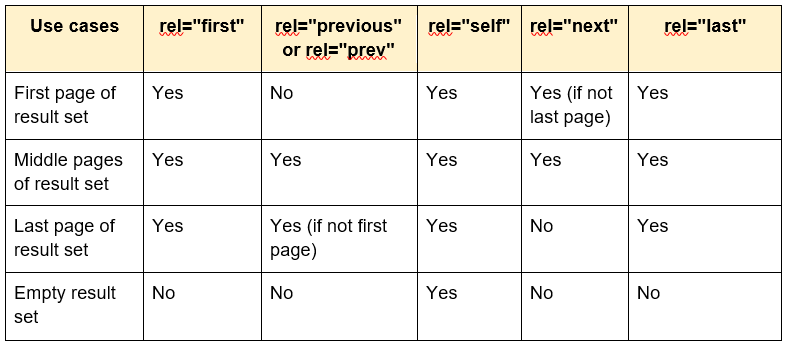 Requirement Class/req/PagingRequirement/req/response/ATOM/feed/useOfStartIndexOverStartPageIt is recommended to use ‘startIndex’ over ‘startPage’ because ‘startPage’ is not defined in the OpenSearch specification as a valid response element whereas ‘startIndex’ is. Although this is probably an oversight, adherence to specification is essential.  It is further recommended that in a search response ‘startIndex’ should be used in preference to startPage when both ‘startPage’ and ‘startIndex’ are supplied in a search request by a client. Requirement Class/req/PagingRequirement/req/response/ATOM/feed/specReferenceIn case the atom:feed is fully aligned with OpenSearch-EO profile it is recommended to provide a specReference as follows in the atom:feed:OpenSearch-EO by providing the URI of the OpenSearch-EO core requirements class (http://www.opengis.net/spec/opensearcheo/1.0/req/core)In case the atom:feed is further fully aligned with the OWS Context profile it is recommended to provide a specReference as follows: OWS Context by providing the URI of the OWS Context core requirements class (http://www.opengis.net/spec/owc-atom/1.0/req/core)Example: <link href="http://www.opengis.net/spec/opensearcheo/1.0/req/core" rel="profile" title=”This file is compliant with version 1.0 of OGC OpenSearch-EO”/>Requirement Class/req/SpecReferenceRequirement/req/response/ATOM/feed/extent For representing the geographical extent of a feed, it is recommended to provide a “georss:box” element (a representation of “GeoRSS Simple”) (RD.16).Requirement Class/req/spatialExtentRequirement/req/response/ATOM/entryAn ATOM Entry response object (contained in the Feed element) shall implement the vocabulary items shown in Table 9, column “ATOM Element” (incl. values matching the types shown and with the multiplicity shown).Requirement Class/req/CoreTermOGC core returnableAtom ElementDescriptionMultiplicity (/ Type)Typedc:typeatom:entry (element)Defines a FeatureThis element is the mandatory root for an entryTypedc:typeatom:entry/
dc:typeDefines the type (genre) of the entry: either a collection or a product.1optional (recommended)String (URI): one of those: http://dublincore.org/documents/2002/07/13/dcmi-type-vocabulary/Allowed values: http://purl.org/dc/dcmitype/Collectionhttp://purl.org/dc/dcmitype/Dataset (for a product)Typedc:typeatom:entry/atom:link[@rel=’profile’]/@href To state which recordSchemad is used for the encoding of inline metadata (if requested via the recordSchema parameter).1optional          String (URI) dTitledc:titleatom:entry/
atom:titleA title given to the resource.1mandatoryStringCreatordc:creatoratom:entry/
atom:authorAn entity primarily responsible for making the content of the resource1optionalStringSubjectdc:subjectatom:entry/
atom:categoryA topic of the content of the resource (a topic category or other taxonomy can be applied)noptionalString or skos:Concept (URI)Abstractdct:abstractatom:entry/
atom:contentAn account of the content of the resource.  The purpose is to provide a description of the content in a format understandable by mass-market generic Atom readers.1optional (becomes mandatory when no atom:link with rel"alternate" for entry provided)String (not empty) The use of atom:content with @type equal to "html" is recommended.Abstractdct:abstractatom:entry/
atom:summaryAn account of the content of the resource 1optionalString (see 7.3.2.2.2)Contributordc:contributoratom:entry/
atom:contributorAn entity responsible for making contributions to the content of the resourcenoptionalStringDate TemporalExtentatom:entry/
dc:dateA date or range of dates relevant to the resource (typically start/end of acquisition or temporal extent of a collection)1optionalRFC 3339 date aCreated dct:createdatom:entry/dct:createdThe dateTime when the resource was created (e.g. if postprocessing or laboratory analysis is required)It might be different to the phenomenonTime.1 optionalRFC 3339 dateCreationDate (metadata) dc:dateatom:entry/ eop:creationDateThe dateTime when the metadata resource was created It might be different to Created.1 optionalRFC 3339 datePublished(metadata)atom:entry/
atom:publishedThe dateTime of first availability of the metadata resource .When retrieved from a metadata catalogue, it is the dateTime when the metadata resource was ingested for the first time (i.e. inserted) in the catalogue1 optionalRFC 3339 dateModified(metadata)dc:dateatom:entry/
atom:updatedA dateTime of an significant update of the metadata resource When retrieved from a metadata catalogue, the modificationDate is the dateTime when the metadata resource was last modified (i.e. updated) in the catalogue.1 mandatory eRFC 3339 dateAvailabilityDate dct:availableatom:entry/dct:availableDate range in which the resource referenced in the entry will be available.Reasons might be: - the resource is removed after a given retention period - the resource is expected to be replaced by a new one - the resource has become obsolete and will be removed1 optionalRFC 3339 date a,gIdentifierdc:identifieratom:entry/
atom:idA unique identifier of the entry. Its content MUST be an IRI (it excludes relative references).  It should not be assumed that it can be dereferenced.1mandatoryString (IRI)Identifierdc:identifieratom:entry/
dc:identifierThe identifier of the resource within the search engine context (local reference).For details on this see 7.3.2.2.1 1mandatoryString (not empty)Sourcedc:sourceatom:entry/
atom:link[@rel=
‘via’]A reference to a document that is the source of the information provided in the entry (see also c)noptionalatom:link as defined in 7.3.2.2.4.Languagedc:languageatom:entry/
@xml:langA language of the intellectual content of the resource as defined in RFC 56461optionalString (see left)Rightsdc:rightsatom:entry/
atom:rightsInformation about rights held in and over the resource1optionalString (not empty)Envelopeeop:Footprintatom:entry/georss:*The spatial extent or scope of the content of the resource.For further clarifications see 7.3.2.2.6GeoRSS Simple or GeoRSS GML1optional fRelation dc:relationatom:entry/
atom:link[@rel=’search’]Reference to the OpenSearch description document when the resource is search service or a collection 1optionalatom:link asdefined in 7.3.2.2.3.Relation dc:relationatom:entry/
atom:link[@rel=’enclosure’]Reference to the location of the resource described in the entry noptionalatom:link as defined in 7.3.2.2.7.Relation dc:relationatom:entry/atom:link[@rel=’icon’] ORatom:entry/media:groupReferences to quicklooks, browse images etc representing the entry  noptionalatom:link OR media:groupas defined in 7.3.2.2.5 Relation dc:relationatom:entry/
atom:link[@rel=’alternate’]A reference to a document with the entry information in an alternative format (see also b,c)For more details see 7.3.2.2.4noptional(becomes mandatory when no atom:content for entry provided)atom:link as defined in 7.3.2.2.4. Relation dc:relationatom:entry/
atom:link[@rel=’describedby’]A reference to the documentation (a file with human-readable information about the resource).noptionalatom:link as defined in  7.3.2.2.7Relation dc:relationatom:entry/
owc:offeringService or online content offering for the resource targeted at OGC compliant clients [see RD.11].noptionalowc:Offering as defined in 7.3.2.2.8Formatdc:formatatom:entry/atom:link[@rel=’enclosure’]/@typeThe MIME types of the data resources availablenoptionalParentIdentifierdc:relationatom:entry/atom:link[@rel=’up’]Refers to a parent resource in a hierarchy of resources noptionalatom:link as  defined in 7.3.2.2.3 Additional Metadata For ATOM those types of additional metadata may be requested which are listed under c.For details how to request etc see also 7.3.2.2.4 Refers to additional “inline” metadata. The concrete type of this inline metadata has to be defined in the request via the sru:RecordSchema parameter (see 7.3.2.2.4)1optionala Can represent either:•	A single date•	A single date-time•	A date-time range: the element should contain two dates separated by a slash, like: 2004-02-19T03:03:23.736Z/2010-09-12T15:57:36.072Z•	An open-ended date-time range: element should contain a date ending with a slash, like:2004-02-19T03:03:23.736Z/•	An open-beginning date-time range: element should contain a slash ending with a date, like:/2004-02-19T03:03:23.736Zb An atom:entry MUST NOT contain more than one atom:link element with a relation of "alternate" that has the same combination of type and hreflang attribute valuesc For an ATOM response the types of metadata representations shown in Table 10 (not limited to) may optionally be requestable via an atom:link element (relation "alternate" or "via" using the appropriate mimeType). These are also the supported types which may be requested for inline inclusion via the sru:RecordSchema parameter by providing the corresponding URI (see also 7.3.2.2.4)).d Supported Schema (URI´s) are shown in Table 10 (not limited to). e In r8 it was optional which was not aligned with ATOM (RFC 4287) where it is mandatoryf Conforms to OWS Context (12-084r2), but not to OpenSearch-Geo (10-032r8) defining “n optional”.g Can represent either:•	A date-time range: the element should contain two dates separated by a slash, like: 2018-12-19T00:00:00.000Z/2019-06-19T23:59:59.999Zmeans: available in that dateTime range•	An open-ended date-time range: element should contain a date ending with a slash, like:2018-12-19T00:00:00.000Z /means: available since that dateTime•	An open-beginning date-time range: element should contain a slash ending with a date, like:/2019-06-19T23:59:59.999Zmeans: available up to that dateTimeNote: Grey rows show differences with Table 7 of OGC 10-032 [RD.3]a Can represent either:•	A single date•	A single date-time•	A date-time range: the element should contain two dates separated by a slash, like: 2004-02-19T03:03:23.736Z/2010-09-12T15:57:36.072Z•	An open-ended date-time range: element should contain a date ending with a slash, like:2004-02-19T03:03:23.736Z/•	An open-beginning date-time range: element should contain a slash ending with a date, like:/2004-02-19T03:03:23.736Zb An atom:entry MUST NOT contain more than one atom:link element with a relation of "alternate" that has the same combination of type and hreflang attribute valuesc For an ATOM response the types of metadata representations shown in Table 10 (not limited to) may optionally be requestable via an atom:link element (relation "alternate" or "via" using the appropriate mimeType). These are also the supported types which may be requested for inline inclusion via the sru:RecordSchema parameter by providing the corresponding URI (see also 7.3.2.2.4)).d Supported Schema (URI´s) are shown in Table 10 (not limited to). e In r8 it was optional which was not aligned with ATOM (RFC 4287) where it is mandatoryf Conforms to OWS Context (12-084r2), but not to OpenSearch-Geo (10-032r8) defining “n optional”.g Can represent either:•	A date-time range: the element should contain two dates separated by a slash, like: 2018-12-19T00:00:00.000Z/2019-06-19T23:59:59.999Zmeans: available in that dateTime range•	An open-ended date-time range: element should contain a date ending with a slash, like:2018-12-19T00:00:00.000Z /means: available since that dateTime•	An open-beginning date-time range: element should contain a slash ending with a date, like:/2019-06-19T23:59:59.999Zmeans: available up to that dateTimeNote: Grey rows show differences with Table 7 of OGC 10-032 [RD.3]a Can represent either:•	A single date•	A single date-time•	A date-time range: the element should contain two dates separated by a slash, like: 2004-02-19T03:03:23.736Z/2010-09-12T15:57:36.072Z•	An open-ended date-time range: element should contain a date ending with a slash, like:2004-02-19T03:03:23.736Z/•	An open-beginning date-time range: element should contain a slash ending with a date, like:/2004-02-19T03:03:23.736Zb An atom:entry MUST NOT contain more than one atom:link element with a relation of "alternate" that has the same combination of type and hreflang attribute valuesc For an ATOM response the types of metadata representations shown in Table 10 (not limited to) may optionally be requestable via an atom:link element (relation "alternate" or "via" using the appropriate mimeType). These are also the supported types which may be requested for inline inclusion via the sru:RecordSchema parameter by providing the corresponding URI (see also 7.3.2.2.4)).d Supported Schema (URI´s) are shown in Table 10 (not limited to). e In r8 it was optional which was not aligned with ATOM (RFC 4287) where it is mandatoryf Conforms to OWS Context (12-084r2), but not to OpenSearch-Geo (10-032r8) defining “n optional”.g Can represent either:•	A date-time range: the element should contain two dates separated by a slash, like: 2018-12-19T00:00:00.000Z/2019-06-19T23:59:59.999Zmeans: available in that dateTime range•	An open-ended date-time range: element should contain a date ending with a slash, like:2018-12-19T00:00:00.000Z /means: available since that dateTime•	An open-beginning date-time range: element should contain a slash ending with a date, like:/2019-06-19T23:59:59.999Zmeans: available up to that dateTimeNote: Grey rows show differences with Table 7 of OGC 10-032 [RD.3]a Can represent either:•	A single date•	A single date-time•	A date-time range: the element should contain two dates separated by a slash, like: 2004-02-19T03:03:23.736Z/2010-09-12T15:57:36.072Z•	An open-ended date-time range: element should contain a date ending with a slash, like:2004-02-19T03:03:23.736Z/•	An open-beginning date-time range: element should contain a slash ending with a date, like:/2004-02-19T03:03:23.736Zb An atom:entry MUST NOT contain more than one atom:link element with a relation of "alternate" that has the same combination of type and hreflang attribute valuesc For an ATOM response the types of metadata representations shown in Table 10 (not limited to) may optionally be requestable via an atom:link element (relation "alternate" or "via" using the appropriate mimeType). These are also the supported types which may be requested for inline inclusion via the sru:RecordSchema parameter by providing the corresponding URI (see also 7.3.2.2.4)).d Supported Schema (URI´s) are shown in Table 10 (not limited to). e In r8 it was optional which was not aligned with ATOM (RFC 4287) where it is mandatoryf Conforms to OWS Context (12-084r2), but not to OpenSearch-Geo (10-032r8) defining “n optional”.g Can represent either:•	A date-time range: the element should contain two dates separated by a slash, like: 2018-12-19T00:00:00.000Z/2019-06-19T23:59:59.999Zmeans: available in that dateTime range•	An open-ended date-time range: element should contain a date ending with a slash, like:2018-12-19T00:00:00.000Z /means: available since that dateTime•	An open-beginning date-time range: element should contain a slash ending with a date, like:/2019-06-19T23:59:59.999Zmeans: available up to that dateTimeNote: Grey rows show differences with Table 7 of OGC 10-032 [RD.3]a Can represent either:•	A single date•	A single date-time•	A date-time range: the element should contain two dates separated by a slash, like: 2004-02-19T03:03:23.736Z/2010-09-12T15:57:36.072Z•	An open-ended date-time range: element should contain a date ending with a slash, like:2004-02-19T03:03:23.736Z/•	An open-beginning date-time range: element should contain a slash ending with a date, like:/2004-02-19T03:03:23.736Zb An atom:entry MUST NOT contain more than one atom:link element with a relation of "alternate" that has the same combination of type and hreflang attribute valuesc For an ATOM response the types of metadata representations shown in Table 10 (not limited to) may optionally be requestable via an atom:link element (relation "alternate" or "via" using the appropriate mimeType). These are also the supported types which may be requested for inline inclusion via the sru:RecordSchema parameter by providing the corresponding URI (see also 7.3.2.2.4)).d Supported Schema (URI´s) are shown in Table 10 (not limited to). e In r8 it was optional which was not aligned with ATOM (RFC 4287) where it is mandatoryf Conforms to OWS Context (12-084r2), but not to OpenSearch-Geo (10-032r8) defining “n optional”.g Can represent either:•	A date-time range: the element should contain two dates separated by a slash, like: 2018-12-19T00:00:00.000Z/2019-06-19T23:59:59.999Zmeans: available in that dateTime range•	An open-ended date-time range: element should contain a date ending with a slash, like:2018-12-19T00:00:00.000Z /means: available since that dateTime•	An open-beginning date-time range: element should contain a slash ending with a date, like:/2019-06-19T23:59:59.999Zmeans: available up to that dateTimeNote: Grey rows show differences with Table 7 of OGC 10-032 [RD.3]Metadata Format	Mime TypeSchema URIDescriptionOGC O&M EOP 2.1 (OGC 10-157r4)application/gml+xml;profile=http://www.opengis.net/spec/EOMPOM/1.1http://www.opengis.net/eop/2.1 OGC 10-157r4: root element will be “eop:EarthObservation” or one of the extensions (e.g. sar:EarthObservation)OGC O&M EOP 2.0(OGC 10-157r3)application/gml+xml;profile=http://www.opengis.net/spec/EOMPOM/1.0http://www.opengis.net/eop/2.0OGC 10-157r3: root element “eop:EarthObservation” or one of the extensions (e.g. sar:EarthObservation)ISO19115 (ISO19139)application/vnd.iso.19139+xmlhttp://www.isotc211.org/2005/gmd root element “gmd:MD_Metadata”ISO19115-2 (ISO19139-2)application/vnd.iso.19139-2+xmlhttp://www.isotc211.org/2005/gmiroot element “gmi:MI_Metadata”ISO19115-1 (ISO19115-3)[RD.30]application/vnd.iso.19115-3+xmlhttp://standards.iso.org/iso/19115/-3/mdb/1.0root element “mdb:MD_Metadata”Dublin Core for SRU [RD.10]application/xmlinfo:srw/schema/1/dc-v1.1 [RD.10], root element “srw_dc:dc”Markdowntext/x-markdowntext/x-markdownHTMLtext/htmltext/htmlRequirement/req/response/ATOM/entry/identifierThe dc:identifier element in the search result shall allow navigating from search results to a single entry inside these results using the OpenSearch parameter {geo:uid} as described in [RD.3].Requirement Class/req/CoreRequirement/req/response/ATOM/entry/atomSummary The default type for atom:summary is “text” - i.e. if MIME type is not specified then the client should assume that it is of type “text”. Otherwise MIME type should be specified according to Table 10. Summaries of type ‘text/html”, shall be escaped as required per XML specification. It is recommended that OpenSearch implementations have “useful” information in the actual metadata and not only in atom:summary. The summary shall convey a short summary, abstract, or excerpt of an entry. The canonical source of information should be described in the metadata (atom:link or feed/entry) and not in the atom:summary.  Requirement Class/req/EntrySummaryRequirement/req/response/ATOM/entry/searchContextLink OpenSearch implementations are recommended to use an atom:link with the relation attribute value “search” when linking to an OpenSearch Description Document. Requirement Class/req/TwoStepSearch Requirement/req/response/ATOM/entry/parentIdentifierOpenSearch implementations are recommended to use an atom:link with a relation attribute value “up” when linking to a parentIdentifier. Requirement Class/req/TwoStepSearch Requirement/req/response/ATOM/entry/metadataLink OpenSearch implementations are recommended to use an atom:link with the relation attributes “via” or “alternate”  when describing links of an ATOM entry to associated metadata (files with (usually) structured information about corresponding data files).The “via” relation should be preferred to convey the authoritative resource or the source of the information from where the atom:entry is made.Requirement Class/req/MetadataLinkRequirement/req/response/ATOM/entry/inlineMetadataOpenSearch implementations can provide additional “inline” metadata. The concrete type of this inline metadata shall be defined in the request via the sru:RecordSchema parameter Requirement Class/req/InlineMetadataRequirement/req/OSDD/inlineMetadataSchemasWhen the server supports requests for inline metadata via the sru:recordSchema (see Table 5) it can advertise this (and the supported metadata schemas) in the OSDD by using the parameter extension [RD.17] Requirement Class/req/InlineMetadataRequirement/req/response/ATOM/entry/imagesByLink OpenSearch implementations are recommended to use an atom:link with the relation attribute ’icon’ when linking an image of the data (typically used for making data request decisions).Requirement Class/req/ImagesByLinkRequirement/req/response/ATOM/entry/imagesByMediaRSS OpenSearch implementations are recommended to use the “Media RSS Specification” [RD.21]. Each of the images shall be included as a separate media:content (see 7.3.2.3.2) element.  Multiple elements (e.g. Quicklook and cloud mask) for the same single entry shall be included in the same media:group elementRequirement Class/req/ImagesByMediaRSSRequirement/req/response/ATOM/entry/extent  For representing the geographical extent of an entry in GeoRSS the usage of “GeoRSS Simple” is recommend (when applicable) over “GeoRSS GML”.Example: <georss:polygon>45.256 -110.45 46.46 -109.48 …</georss:polygon>When not applicable (e.g. footprint made of multiple polygons), “GeoRSS GML” (i.e. <georss:where>) [RD.16] should be used.Requirement Class/req/spatialExtentRequirement/req/response/ATOM/entry/GeoRSSMultiPolygonFootprintFor representing geographical extent consisting of multiple polygons in GeoRSS in the search result, it is recommended to use “GeoRSS GML” [RD.16] with a <gml:MultiSurface> element containing multiple <gml:Polygon> elements.Requirement Class/req/spatialExtentRequirement/req/response/ATOM/entry/GeoRSSMultiPointFootprint For representing geographical extent consisting of multiple points in GeoRSS in the search result, it is recommended to use “GeoRSS GML” with a <gml:MultiPoint> element containing multiple <gml:Point> elements.Requirement Class/req/spatialExtentRequirement/req/response/ATOM/entry/GeoRSSMultiLineFootprint For representing geographical extent consisting of multiple lines in GeoRSS in the search result, it is recommended to use “GeoRSS GML” with a <gml:MultiGeometry> element containing multiple <gml:LineString> elements.Requirement Class/req/spatialExtentRequirement/req/response/ATOM/entry/dataLink OpenSearch implementations are recommended to use an atom:link with the “enclosure” relation attribute value and having a MIME type attribute which is compatible with the downloadable dataset format (for example type=” application/binary”) when describing the data (link representing a data file or other science data resource; may be large in size) associated with the resource.Example: <link href="foo.hdf" rel="enclosure" type=”application/binary”/>The above data access URL should also be applied in case multiple files are available for data access through a single .ZIP file or via a Metalink file.  Requirement Class/req/DataAccessRequirement/req/response/ATOM/entry/ordering OpenSearch implementations are recommended to use an atom:link with the “enclosure” relation attribute value and having a MIME type attribute type=”text/html” when describing ordering (link representing an ordering client) mechanism associated with the resource. Example: <link href="http://.../OrderClient.html" rel="enclosure" type=”text/html”/>Requirement Class/req/DataAccessRequirement/req/response/ATOM/entry/documentationLink OpenSearch implementations are recommended to use an atom:link with the “describedby” relation attribute value when describing a documentation (file with human-readable information about the resource) associated with a resource.Example: <link href=" http://.../doc.pdf" rel="describedby" type=”application/pdf”/>Requirement Class/req/DataAccessRequirement/req/response/ATOM/entry/offerings OpenSearch implementations are recommended to use the owc:OfferingType (s. OGC 12-084r2 [RD.11] for all details) when describing services or inline content offerings for the resource, targeted at OGC compliant clients. An "Offering" object shall implement the properties defined in OGC 12-084r2, with the value matching the type shown, and with the obligations shown.Requirement Class/req/Offerings Term	Atom	ElementDescriptionMultiplicity(/Type)Typerel (attribute)atom:link/@relThe class for an Atom Link. This property has the fixed value "atom:link".1  StringURLhref (attribute)atom:link/@hrefURI representing the target of the link.1 String (URI)titletitle (attribute)atom:link/@titleHuman readable information about the link.1 optional Stringmedia typetype (attribute)atom:link/@typeHint about the type of the representation that is expected to be returned when the value of href is dereferenced.1 optional* String (contains a media type)lengthlength (attribute)atom:link/@lengthHint about the content length (in bytes) of the representation that is expected to be returned when the value of href is dereferenced1 optionalInteger* see requirements below* see requirements below* see requirements below* see requirements belowRequirement/req/response/ATOM/entry/linkTypeAttribute OpenSearch implementations shall specify the media (MIME) type of the artifact associated with a resource by specifying the "type" attribute of the Atom link element.Requirement Class/req/LinkTypeAttributeTerm	Atom	ElementDescriptionMultType (mediaContent)media:content  (element)The class used for a Media Content, representing:"browse/
BrowseInformation" "mask/
MaskInformation",“product/
ProductInformation1  StringmediaURLurl (attribute)Character sequence used for representing:"browse/browseInformation/
filename""mask/MaskInformation/filename""product/ProductInformation/filename”.1String (URL)mediaTypetype (attribute)Character sequence representing media type, typically  "image/jpeg" (not represented in EOP O&M metadata).OString (contains a media type).mediaMediummedium (attribute)Character sequence representing media typically "image".OStringmediaExpressionexpression (attribute)Determines if the media:content object is a sample or the full version of the object.  Use "full" for “product/
ProductInformation/”.  Use "sample" for "browse/
BrowseInformation/" or "mask/
MaskInformation/".OStringfileSizefileSize (attribute)Character sequence representing "product/ProductInformation/size".OStringmediaCategorymedia:category (element)The object of the relationship is an object representing the media:category 1media:category (see Table 13)conformsTodct:conformsTo (element)The object of the relationship is an object  representing:"browse/ BrowseInformation/
referenceSystemIdentifier""mask/MaskInformation/
referenceSystemIdentifier"“product/ProductInformation/
referenceSystemIdentifier”.Example: http://www.opengis.net/def/crs/EPSG/0/4326OTerm	Atom	ElementDescriptionMultType (mediaCategory)media:category (element)The class for a Media Category. 1  mediaURIThe scheme parameter in the media:category element should reflect a thesaurus/codelist e.g. http://www.opengis.net/spec/EOMPOM/1.0.The value is one of those (e.g. CLOUD) described in the “Description” column (without repeating the schema URL).The object is representing "browse/BrowseInformation/type" (e.g. QUICKLOOK, THUMBNAIL, ALBUM) or "mask/MaskInformation/type" (e.g. SNOW, QUALITY, CLOUD) and categorisation schema used for "browse/ BrowseInformation/type" or "mask/MaskInformation/type".1Requirement/req/exceptionsIt is recommended that the following error codes are used:400 Bad Request: The request has an invalid syntax (i.e. badly formatted geometry)413 Request Entity Too Large: The request originates too many returnable hits415 Unsupported media type: Media type in the request is not available or valid.500 Internal Server Error: Default code for the server side for an execution error.501 Not Implemented: When requesting an unimplemented feature 
(e.g. relation operator not supported).503 Service Unavailable: When the search service is temporarily not available
(due to overload or other reasons).504 Gateway Timeout: When the search engine is a broker or aggregator to other services that fail to produce an answer within a giving time frame.Requirement Class/req/ExceptionsConformance Class/conf/Core/conf/CoreRequirements Class/req/Core/req/CoreDependencyOpenSearch-Geo [RD.3]OpenSearch-Geo [RD.3]Test/req/Core/osdd /req/Core/osdd TestRequirementsreq/osddTestTest purposeVerify that the server generates a valid OpenSearch description documentTestTest methodExecute an HTTP GET request to retrieve a server's description document.  Verify that the response is correct XML and is valid according to the description in this standardTestTest typeCapabilityConformance Class/conf/Core/conf/CoreRequirements Class/req/Core/req/CoreDependencyOpenSearch-Geo [RD.3]OpenSearch-Geo [RD.3]Test/req/Core/OSDDAtom/req/Core/OSDDAtomTestRequirementsreq/osdd/atomTestTest purposeVerify that the server defines an URL template for the Atom responseTestTest methodExecute an HTTP GET request to retrieve a server's description document.  Verify that an URL element with the type equal to “application/atom+xml” existsTestTest typeCapabilityConformance Class/conf/Core/conf/CoreRequirements Class/req/Core/req/CoreDependencyOpenSearch-Geo [RD.3]OpenSearch-Geo [RD.3]Test/req/Core/Namespaces/req/Core/NamespacesTestRequirements/req/osdd/namespacesTestTest purposeVerify that the server uses the EO extension namespacesTestTest methodExecute an HTTP GET request to retrieve a server's description document.  Verify that the EO extensions namespace is presentTestTest typeCapabilityConformance Class/conf/Core/conf/CoreRequirements Class/req/Core/req/CoreDependencyOpenSearch-Geo [RD.3]OpenSearch-Geo [RD.3]Test/req/Core/OptionalTemplateParameters/req/Core/OptionalTemplateParametersTestRequirements/req/osdd/optionalTemplateParametersTestTest purposeVerify that the server treats the following as equivalent,values of optional parameter that are empty (i.e. the key is present but the value is absent)key/value pairs of optional parameters that are removed (i.e. both key and value are absent).TestTest methodExecute two HTTP GET request which are equal except that one request has empty optional values (which are missing in the other request). Verify that the OpenSearch responses are equivalent.TestTest typeCapabilityConformance Class/conf/Core/conf/CoreRequirements Class/req/Core/req/CoreDependencyOpenSearch-Geo [RD.3]OpenSearch-Geo [RD.3]Test/req/Core/KVPGet/req/Core/KVPGetTestRequirements/req/request/kvpgetTestTest purposeVerify that the server accepts search parameters as KVPTestTest methodExecute an HTTP GET request to retrieve a server's description document.  Verify that the OpenSearch template accepts URL parametersTestTest typeCapabilityConformance Class/conf/Core/conf/CoreRequirements Class/req/Core/req/CoreDependencyOpenSearch-Geo [RD.3]OpenSearch-Geo [RD.3]Test/req/Core/Parameters/req/Core/ParametersTestRequirements/req/request/parametersTestTest purposeVerify that the server accepts search parameters from the EO extension.TestTest methodExecute an HTTP GET request to retrieve a server's description document.  Verify that the OpenSearch template accepts template parameters from the EO extensionTestTest typeCapabilityConformance Class/conf/Core/conf/CoreRequirements Class/req/Core/req/CoreDependencyOpenSearch-Geo [RD.3]OpenSearch-Geo [RD.3]Test/req/Core/OSParameters/req/Core/OSParametersTestRequirementsreq/request/osParametersTestTest purposeVerify that the server accepts search parameters count, searchTerms (optional for “granule level” search) and (startIndex or startPage).TestTest methodExecute an HTTP GET request to retrieve a server's description document.  Verify that the OpenSearch template accepts those template parameters. Then execute another HTTP GET request using the URL template having instantiated those template parameters and check if the response is valid.  TestTest typeCapabilityConformance Class/conf/Core/conf/CoreRequirements Class/req/Core/req/CoreDependencyOpenSearch-Geo [RD.3]OpenSearch-Geo [RD.3]Test/req/Core/ResponseAtom/req/Core/ResponseAtomTestRequirements/req/response/atom,/req/response/ATOM/model,/req/response/ATOM/feed, /req/response/ATOM/entry,/req/response/ATOM/entry/identifierTestTest purposeVerify that the server response is a valid Atom document, that the atom:feed element implements the mandatory vocabulary items shown in Table 8, column “ATOM Element” (incl. values matching the types shown and with the multiplicity shown) and that every Atom Entry (contained in the Feed element) implements the mandatory vocabulary items shown in Table 9, column “ATOM Element” (incl. values matching the types shown and with the multiplicity shown) and including the identifier.TestTest methodExecute search request and validate using XPath or similar.TestTest typeCapabilityConformance Class/conf/Core/conf/CoreRequirements Class/req/Core/req/CoreDependencyOpenSearch-Geo [RD.3]OpenSearch-Geo [RD.3]Test/req/Core/OSParameters/req/Core/OSParametersTestRequirements/req/request/multiWordsSearchTerms TestTest purposeVerify that without additional support for the freeTextSupport conformance class the server interprets the notation of multiple keywords used in searchTerms parameter as follows:whitespace delimited words not enclosed in double quote “ “ represents logical AND(e.g.)  q=air temperature	:	air AND temperaturewhitespace delimited words enclosed in double quote “ “ represents phrasal search(e.g.) q="air temperature"	:	“air temperature” in one phraseTestTest methodExecute two HTTP GET requests (using the URL-template) by instantiating the searchTerm parameters with multiple keywords in the two different ways. Then compare the result sets in a manner that it can be verified that the SearchTerm is interpreted correctly.TestTest typeCapabilityConformance Class/conf/Core/conf/CoreRequirements Class/req/Core/req/CoreDependencyOpenSearch-Geo [RD.3]OpenSearch-Geo [RD.3]Test/req/Core/OSParameters/req/Core/OSParametersTestRequirements/req/request/stringParametersTestTest purposeVerify that the server interprets searches on parameters of type string (except those marked in table 6 as of type “substring search”) based on equality.TestTest methodExecute HTTP GET requests (using the URL-template) by instantiating appropriate search parameters of type string with a keyword. Then check the response that it just includes metadata entries where the value of the search parameter is equal to the value of the corresponding parameter in the metadata. TestTest typeCapabilityConformance Class/conf/ParameterExtension/conf/ParameterExtensionRequirements Class/req/ParameterExtension/req/ParameterExtensionDependency/conf/Core/conf/CoreTestreq/ParameterExtensionreq/ParameterExtensionTestRequirementsreq/osdd/parameterExtensionTestTest purposeVerify that the server generates a valid OpenSearch description document supporting the Parameter Extension in which the “value” attribute is always be set to facilitate the client task (i.e. avoid parsing the <Url> templates).TestTest methodExecute an HTTP GET request to retrieve a server's description document and verify using XPath or similar.TestTest typeCapabilityConformance Class/conf/CustomSearch/conf/CustomSearchRequirements Class/req/CustomSearch/req/CustomSearchDependency/conf/Core/conf/ParameterExtension/conf/Core/conf/ParameterExtensionTestreq/customSearch   req/customSearch   TestRequirements/req/osdd/customSearchTestTest purposeVerify that the server provides a valid OpenSearch description document supporting the Parameter Extension [RD.17] and which defines for a URL-template a parameter providing an Atom link referring to a custom search profile [RFC6906].Then test if it allows to provide a request including a value for the parameter that aligns to the profile´s specification.TestTest methodExecute an HTTP GET request to retrieve a server's description document and verify using XPath or similar.  Subsequently execute an HTTP GET request instantiating a URL template that includes a parameter supporting the custom search and assign a value having a corresponding value included and test if the request succeeds.TestTest typeCapabilityConformance Class/conf/SetsAndRanges/conf/SetsAndRangesRequirements Class/req/SetsAndRanges/req/SetsAndRangesDependency/conf/Core/conf/ParameterExtension/conf/Core/conf/ParameterExtensionTestreq/SetsAndRanges   req/SetsAndRanges   TestRequirements/req/osdd/setsAndRangesTestTest purposeVerify that the server provides a valid OpenSearch description document supporting the Parameter Extension [RD.17] and which defines for a URL-template a parameter the support for the range and/or set notations providing one or both of the EO specific attributes eo:rangeAllowed and/or eo:setAllowed. In a subsequent request aligning to this parameter definition test if the server supports requesting by a range and/or a set.TestTest methodExecute an HTTP GET request to retrieve a server's description document and verify using XPath or similar. Subsequently execute an HTTP GET request instantiating a URL template that includes a parameter supporting eo:rangeAllowed and/or eo:setAllowed and formulate a request having a range and/or a set included and test if the request succeeds.TestTest typeCapabilityConformance Class/conf/LinkTypeAttribute/conf/LinkTypeAttributeRequirements Class/req/LinkTypeAttribute/req/LinkTypeAttributeDependency/conf/Core/conf/CoreTestreq/LinkTypeAttribute  req/LinkTypeAttribute  TestRequirements/req/response/ATOM/entry/linkTypeAttributeTestTest purposeVerify that the server provides search responses where all Atom link elements include a media (MIME) for the artifact associated.TestTest methodExecute a search request n HTTP GET request and verify the Atom links using XPath or similar.TestTest typeCapabilityConformance Class/conf/OSGeoTempParameters/conf/OSGeoTempParametersRequirements Class/req/OSGeoTempParameters/req/OSGeoTempParametersDependency/conf/Core/conf/CoreTestreq/OSGeoTempParametersreq/OSGeoTempParametersTestRequirements/req/request/osGeoTempParametersTestTest purposeVerify that the server provides a valid OpenSearch description document supporting the Parameter Extension [RD.17] and in which each of the URL-templates for “collection” (if available) and for “granule” (if available) cover the search parameters geo:uid, geo:box, time:start and time:end.TestTest methodExecute an HTTP GET request to retrieve a server's description document and verify using XPath or similar.TestTest typeCapabilityConformance Class/conf/OSGeoNameParameter/conf/OSGeoNameParameterRequirements Class/req/OSGeoNameParameter/req/OSGeoNameParameterDependency/conf/Core/conf/CoreTestreq/OSGeoNameParameterreq/OSGeoNameParameterTestRequirements/req/request/osGeoNameParameterTestTest purposeVerify that the server provides a valid OpenSearch description document supporting the Parameter Extension [RD.17] and in which each of the URL-templates for “collection” (if available) and for “granule” (if available) cover the search parameter geo:name.TestTest methodExecute an HTTP GET request to retrieve a server's description document and verify using XPath or similar.TestTest typeCapabilityConformance Class/conf/GeometryTypes/conf/GeometryTypesRequirements Class/req/GeometryTypes/req/GeometryTypesDependency/conf/Core/conf/ParameterExtension/conf/Core/conf/ParameterExtensionTestreq/GeometryTypesreq/GeometryTypesTestRequirements/req/osdd/supportedGeometryTypesTestTest purposeVerify that a server providing a {geo:geometry} search parameter (within a URL template of its OpenSearch description document) advertises the supported geometry types within the parameter extension via Atom links referring to geometry type profiles  (<atom:link rel="profile").TestTest methodExecute an HTTP GET request to retrieve a server's description document and verify using XPath or similar.TestTest typeCapabilityConformance Class/conf/Paging/conf/PagingRequirements Class/req/Paging/req/PagingDependency/conf/Core/conf/CoreTestreq/Pagingreq/PagingTestRequirements/req/response/ATOM/entry/resultSetNavigation/req/response/ATOM/feed/useOfStartIndexOverStartPageTestTest purposeVerify that a server is providing navigation links for the first (rel="first"), previous (rel="prev" or "previous"), current (rel="self"), next (rel="next") and last pages (i.e. rel="last") of a result set (if applicable) using the rel attribute as defined in [OGC 10-032r8] and [RFC5988].Further check if in these links the parameter ‘startIndex’ is used. TestTest methodExecute an HTTP GET search request and verify using XPath or similar.TestTest typeCapabilityConformance Class/conf/SpecReference/conf/SpecReferenceRequirements Class/req/SpecReference/req/SpecReferenceDependency/conf/Core/conf/CoreTestreq/SpecReferencereq/SpecReferenceTestRequirements/req/response/ATOM/feed/specReferenceTestTest purposeVerify that a server is providing specReferences to OpenSearch-EO and OWS Context in case it is atom:feed in case the feed is fully aligned with these two profiles (by checking conformity of feed and entries).TestTest methodExecute an HTTP GET search request and verify using XPath or similar.  TestTest typeCapabilityConformance Class/conf/SpatialExtent/conf/SpatialExtentRequirements Class/req/SpatialExtent/req/SpatialExtentDependency/conf/Core/conf/CoreTestreq/SpatialExtentFeedreq/SpatialExtentFeedTestRequirements/req/response/ATOM/feed/extentTestTest purposeVerify that a server is providing a “georss:box” element (a representation of “GeoRSS Simple”) (RD.16) for a feed in case the feed includes an envelope.TestTest methodExecute an HTTP GET search request and verify using XPath or similar.  TestTest typeCapabilityConformance Class/conf/SpatialExtent/conf/SpatialExtentRequirements Class/req/SpatialExtent/req/SpatialExtentDependency/conf/Core/conf/CoreTestreq/SpatialExtentEntryreq/SpatialExtentEntryTestRequirements/req/response/ATOM/entry/extent/req/response/ATOM/entry/GeoRSSMultiPolygonFootprint/req/response/ATOM/entry/GeoRSSMultiPointFootprint/req/response/ATOM/entry/GeoRSSMultiLineFootprintTestTest purposeVerify that a server is providing a “GeoRSS Simple” (when applicable) over “GeoRSS GML” for an entry in case the feed includes an envelope.When not applicable (e.g. footprint made of multiple polygons), “GeoRSS GML” (i.e. <georss:where>) [RD.16] must be available in one of the following flavours:For representing geographical extent consisting of multiple polygons a <gml:MultiSurface> element containing multiple <gml:Polygon> elements has to be present.For representing geographical extent consisting of multiple points a <gml:MultiPoint> element containing multiple <gml:Point> elements  has to be present.For representing geographical extent consisting of multiple lines a <gml:MultiGeometry> element containing multiple <gml:LineString> elements  has to be present.TestTest methodExecute an HTTP GET search request and verify using XPath or similar.  TestTest typeCapabilityConformance Class/conf/DataAccess/conf/DataAccessRequirements Class/req/DataAccess/req/DataAccessDependency/conf/Core/conf/CoreTestreq/DataAccessDataLinkreq/DataAccessDataLinkTestRequirements/req/response/ATOM/entry/datalink                                        TestTest purposeVerify that a server is providing an atom:link with the “enclosure” relation attribute value (and having a MIME type attribute type=” application/binary”) for an entry when the entry is providing a link describing the data (link representing a data file or other science data resource; may be large in size) associated with the resource.TestTest methodExecute an HTTP GET search request and verify using XPath or similar.  TestTest typeCapabilityConformance Class/conf/DataAccess/conf/DataAccessRequirements Class/req/DataAccess/req/DataAccessDependency/conf/Core/conf/CoreTestreq/DataAccessOrderingreq/DataAccessOrderingTestRequirements/req/response/ATOM/entry/ordering                                   TestTest purposeVerify that a server is providing an atom:link with the “enclosure” relation attribute value (and having a MIME type attribute type=”text/html”) when the entry is providing a link describing the ordering (link representing an ordering client) mechanism associated with the resource. TestTest methodExecute an HTTP GET search request and verify using XPath or similar.  TestTest typeCapabilityConformance Class/conf/DataAccess/conf/DataAccessRequirements Class/req/DataAccess/req/DataAccessDependency/conf/Core/conf/CoreTestreq/DataAccessDocumentationreq/DataAccessDocumentationTestRequirements/req/response/ATOM/entry/documentationLinkTestTest purposeVerify that a server is providing an atom:link with the “describedby” relation attribute value when describing a documentation (file with human-readable information about the resource) associated with a resource.TestTest methodExecute an HTTP GET search request and verify using XPath or similar.  TestTest typeCapabilityConformance Class/conf/TwoStepSearch/conf/TwoStepSearchRequirements Class/req/TwoStepSearch/req/TwoStepSearchDependency/conf/Core/conf/LinkTypeAttribute/conf/Core/conf/LinkTypeAttributeTestreq/TwoStepSearchreq/TwoStepSearchTestRequirementsreq/response/ATOM/entry/searchContextLinkreq/osdd/relAttributeOfURLreq/response/ATOM/entry/parentIdentifierTestTest purposeVerify that upon searching for collection metadata the server is providing an atom:link within the feed having a relation attribute value “search” and a type value ‘application/opensearchdescription+xml‘ which is pointing to an OpenSearch Description Document (OSDD) and that in this OSDD document there exists a URL-template with a rel attribute of the Url element having the value ”collection”. Further verify that a collection entry (having id <ID>) in the result list is providing an atom:link with the relation attribute value “search” which is pointing to an OpenSearch Description Document (OSDD) and that in this OSDD document there exists a URL-template with a rel attribute of the Url element having either the value ”results” or where the rel attribute is missing. Then do a subsequent search based on the latter URL-template and check if in the resul list the entries do have a parentIdentifier element pointing to id <ID>. TestTest methodExecute a sequence of HTTP GET request and verify using XPath or similar. TestTest typeCapabilityConformance Class/conf/TwoStepSearch/conf/TwoStepSearchRequirements Class/req/TwoStepSearch/req/TwoStepSearchDependency/conf/Core/conf/LinkTypeAttribute/conf/Core/conf/LinkTypeAttributeTestreq/TwoStepSearchQueryElementreq/TwoStepSearchQueryElementTestRequirementsreq/osdd/queryElement  TestTest purposeVerify that upon searching for collection metadata the server is providing an atom:link within the feed having a relation attribute value “search” and a type value ‘application/opensearchdescription+xml‘ which is pointing to an OpenSearch Description Document (OSDD) and that in this OSDD document there exists a Query-element with a role attribute having the value ”example” pointing to a request. Then execute the request and check if the entries are of type “collection”.TestTest methodExecute two HTTP GET request and verify using XPath or similar. TestTest typeCapabilityConformance Class/conf/MetadataLink/conf/MetadataLinkRequirements Class/req/MetadataLink/req/MetadataLinkDependency/conf/Core/conf/LinkTypeAttribute/conf/Core/conf/LinkTypeAttributeTestreq/MetadataLinkreq/MetadataLinkTestRequirements/req/response/ATOM/entry/metadataLinkTestTest purposeVerify that upon searching for collection or products metadata the server is providing an atom:link within the entries having a relation attribute value “via” (or “alternate”) which point to an alternative metadata representation.TestTest methodExecute a HTTP GET search request and verify using XPath or similar. TestTest typeCapabilityConformance Class/conf/InlineMetadata/conf/InlineMetadataRequirements Class/req/InlineMetadata/req/InlineMetadataDependency/conf/Core/conf/ParameterExtension/conf/Core/conf/ParameterExtensionTestreq/InlineMetadatareq/InlineMetadataTestRequirements/req/response/ATOM/entry/inlineMetadata                /req/osdd/inlineMetadataSchemasTestTest purposeCheck in the OSDD if the server is providing inline metadata by identifying a URL-template supporting the parameter sru:recordSchema. Then create a search request with the sru:recordSchema parameter (having assigned one of the supported metadata schemas) and check if the response entries include inline metadata.TestTest methodExecute a sequence of HTTP GET requests (for getting the OSDD and for doing a search) and verify / select using XPath or similar. TestTest typeCapabilityConformance Class/conf/ImagesByLink/conf/ImagesByLinkRequirements Class/req/ImagesByLink/req/ImagesByLinkDependency/conf/Core/conf/ParameterExtension/conf/Core/conf/ParameterExtensionTestreq/ImagesByLinkreq/ImagesByLinkTestRequirementsreq/response/ATOM/entry/imagesByLinkTestTest purposeCreate a search request and check if the server is providing entries having an atom:link with a relation attribute value “icon” pointing to an image.TestTest methodExecute a HTTP GET requests and verify / select using XPath or similar. TestTest typeCapabilityConformance Class/conf/ImagesByMediaRSS/conf/ImagesByMediaRSSRequirements Class/req/ImagesByMediaRSS/req/ImagesByMediaRSSDependency/conf/Core/conf/LinkTypeAttribute/conf/Core/conf/LinkTypeAttributeTestreq/ImagesByMediaRSSreq/ImagesByMediaRSSTestRequirementsreq/response/ATOM/entry/imagesByMediaRSSTestTest purposeCreate a search request and check if the server is providing entries having a media:group element following the “Media RSS Specification” [RD.21] where each of the images is included as a separate media:content element. TestTest methodExecute a HTTP GET requests and verify / select using XPath or similar. TestTest typeCapabilityConformance Class/conf/ImagesByMediaRSS/conf/ImagesByMediaRSSRequirements Class/req/EntrySummary/req/EntrySummaryDependency/conf/Core/conf/CoreTestreq/EntrySummaryreq/EntrySummaryTestRequirementsreq/response/ATOM/entry/atomSummaryTestTest purposeCreate a search request and check if the server is providing entries having an atom:summary. If yes, check – in case mimeType is missing or is of type “text” - if the content is structured appropriately. TestTest methodExecute a HTTP GET requests and verify / select using XPath or similar. TestTest typeCapabilityConformance Class/conf/ImagesByMediaRSS/conf/ImagesByMediaRSSRequirements Class/req/EntrySummary/req/EntrySummaryDependency/conf/Core/conf/CoreTestreq/EntrySummaryreq/EntrySummaryTestRequirementsreq/response/ATOM/entry/atomSummaryTestTest purposeCreate a search request and check if the server is providing entries having an atom:summary. If yes, check – in case mimeType is missing or is of type “text” - if the content is structured appropriately. TestTest methodExecute a HTTP GET requests and verify / select using XPath or similar. TestTest typeCapabilityConformance Class/conf/Offerings/conf/OfferingsRequirements Class/req/Offerings/req/OfferingsDependency/conf/Core/conf/CoreTestreq/Offeringsreq/OfferingsTestRequirements/req/response/ATOM/entry/offeringsTestTest purposeCreate a search request and check if the server is providing entries having owc:offerings and if these offerings are correctly structured (implementing the properties defined in OGC 12-084r2, with the value matching the type shown, and with the obligations shown) and linking to OGC service endpoints.TestTest methodExecute a HTTP GET requests and verify / select using XPath or similar. TestTest typeCapabilityConformance Class/conf/INSPIREParameters/conf/INSPIREParametersRequirements Class/req/INSPIREParameters/req/INSPIREParametersDependency/conf/Core/conf/CoreTestreq/INSPIREParametersreq/INSPIREParametersTestRequirementsreq/request/INSPIREParametersTestTest purposeVerify that the server supports the INSPIRE relevant (mandatory) OpenSearch parameters (queryables are: useLimitation, accessConstraint, otherConstraint, classification, organisationName, organisationRole, topicCategory, lineage, keyword, denominator, distanceValue, distanceUOM, language, title, abstract, start, end, box, specificationTitle, specificationDate, specificationDateType, Degree).Verify that the OpenSearch Description Document includes a URL Search Template providing all INSPIRE relevant search parameters.TestTest methodExecute a HTTP GET request for the OSDD and verify / select using XPath or similar. TestTest typeCapabilityConformance Class/conf/INSPIREParameters/conf/INSPIREParametersRequirements Class/req/Exceptions/req/ExceptionsDependency/conf/Core/conf/CoreTestreq/Exceptionsreq/ExceptionsTestRequirementsreq/exceptionsTestTest purposeVerify that the server supports the defined codes which coincides with the error situation.TestTest methodExecute HTTP GET forcing one of the erros and verify / select using XPath or similar. TestTest typeCapabilityOpenSearch ParameterEOP (OGC 10-157r4) Metadata XPath accessedFromN/A (vendor specific)acquisitionStation/eop:metaDataProperty/eop:EarthObservationMetaData/eop:downlinkedTo/eop:DownlinkInformation/eop:acquisitionStation acquisitionSubType/eop:metaDataProperty/eop:EarthObservationMetaData/eop:acquisitionSubType acquisitionType/eop:metaDataProperty/eop:EarthObservationMetaData/eop:acquisitionTypeantennaLookDirection/om:procedure/eop:EarthObservationEquipment/eop:acquisitionParameters/sar:Acquisition/sar:antennaLookDirection archivingCenter/eop:metaDataProperty/eop:EarthObservationMetaData/eop:archivedIn/eop:ArchivingInformation/eop:archivingCenter availabilityDateN/A (vendor specific)availabilityTime (deprecated)/eop:metaDataProperty/eop:EarthObservationMetadata/eop:processing/eop:ProcessingInformation/eop:processingDatecloudCover/om:result/opt:EarthObservationResult/opt:cloudCoverPercentage or /atm:EarthObservation/om:result/atm:EarthObservationResult/atm:cloudCoverPercentagecompletionTimeFromAscendingNode/om:procedure/eop:EarthObservationEquipment/eop:acquisitionParameters/eop:Acquisition/eop:completionTimeFromAscendingNode compositeType /eop:metaDataProperty/eop:EarthObservationMetadata/eop:processing/eop:ProcessingInformation/eop:compositeTypecreationDate/eop:metaDataProperty/eop:EarthObservationMetaData/eop:creationDatedisseminationN/Adoi/eop:EarthObservation/eop:metaDataProperty/eop:EarthObservationMetaData/eop:doi  dopplerFrequency/om:procedure/eop:EarthObservationEquipment/eop:acquisitionParameters/sar:Acquisition/sar:dopplerFrequency geo:boxto be derived from: /eopr:EarthObservation/om:featureOfInterest/eop:Footprintgeo:nameN/Ageo:uid/eop:EarthObservation/eop:metaDataProperty/eop:EarthObservationMetaData/eop:identifierhasSecurityConstraintsN/AhighestLocation/lmb:Footprint/lmb:maximumAltitudeilluminationAzimuthAngle/om:procedure/eop:EarthObservationEquipment/eop:acquisitionParameters/eop:Acquisition/eop:illuminationAzimuthAngle illuminationElevationAngle/om:procedure/eop:EarthObservationEquipment/eop:acquisitionParameters/eop:Acquisition/eop:illuminationElevationAngle illuminationZenithAngle/om:procedure/eop:EarthObservationEquipment/eop:acquisitionParameters/eop:Acquisition/eop:illuminationZenithAngleincidenceAngleVariation/om:procedure/eop:EarthObservationEquipment/eop:acquisitionParameters/sar:Acquisition/sar:incidenceAngleVariation instrument/om:procedure/eop:EarthObservationEquipment/eop:instrument/eop:Instrument/eop:shortName lastOrbitDirectionN/A in 10-157r4(just defined in 17-003)locationUnitlmb:Footprint/lmb:minimumAltitude lmb:Footprint/lmb:maximumAltitude (gml:MeasureType)lowestLocation/lmb:Footprint/lmb:minimumAltitudemaximumIncidenceAngle/om:procedure/eop:EarthObservationEquipment/eop:acquisitionParameters/sar:Acquisition/sar:maximumIncidenceAngle minimumIncidenceAngle/om:procedure/eop:EarthObservationEquipment/eop:acquisitionParameters/sar:Acquisition/sar:minimumIncidenceAngle modificationDate/eop:metaDataProperty/eop:EarthObservationMetaData/eop:modificationDateorbitDirection/om:procedure/eop:EarthObservationEquipment/eop:acquisitionParameters/eop:Acquisition/eop:orbitDirection orbitNumber/om:procedure/eop:EarthObservationEquipment/eop:acquisitionParameters/eop:Acquisition/eop:orbitNumber orbitType/om:procedure/eop:EarthObservationEquipment/eop:platform/eop:Platform/eop:orbitType os:searchTermsN/AparentIdentifier/eop:metaDataProperty/eop:EarthObservationMetaData/eop:parentIdentifier platform/om:procedure/eop:EarthObservationEquipment/eop:platform/eop:Platform/eop:shortName platformSerialIdentifier/om:procedure/eop:EarthObservationEquipment/eop:platform/eop:Platform/eop:serialIdentifier polarisationChannels/om:procedure/eop:EarthObservationEquipment/eop:acquisitionParameters/sar:Acquisition/sar:polarisationChannels polarisationMode/om:procedure/eop:EarthObservationEquipment/eop:acquisitionParameters/sar:Acquisition/sar:polarisationMode processingCenter/eop:metaDataProperty/eop:EarthObservationMetadata/eop:processing/eop:ProcessingInformation/eop:processingCenterprocessingDate/eop:metaDataProperty/eop:EarthObservationMetadata/eop:processing/eop:ProcessingInformation/eop:processingDateprocessingLevel/eop:metaDataProperty/eop:EarthObservationMetaData/eop:processing/eop:ProcessingInformation/eop:processingLevel processingMode/eop:metaDataProperty/eop:EarthObservationMetaData/eop:processing/eop:ProcessingInformation/eop:ProcessingModeprocessorName/eop:metaDataProperty/eop:EarthObservationMetaData/eop:processing/eop:ProcessingInformation/eop:processorName productionStatus/eop:metaDataProperty/eop:EarthObservationMetaData/eop:status productQualityDegradationTag/eop:metaDataProperty/eop:EarthObservationMetaData/eop:productQualityDegradationTagproductQualityStatus/eop:metaDataProperty/eop:EarthObservationMetaData/eop:productQualityStatusproductType/eop:metaDataProperty/eop:EarthObservationMetaData/eop:productType productVersion/eop:EarthObservation/om:result/eop:EarthObservationResult/eop:product/eop:ProductInformation/eop:versionpublicationDateN/ArelativeOrbitNumber/eop:vendorSpecific/eop:SpecificInformation/eop:localValue[../eop:localAttribute='relativeOrbitNumber']resolution/om:procedure/eop:EarthObservationEquipment/eop:sensor/eop:Sensor/eop:resolution sensorMode/om:procedure/eop:EarthObservationEquipment/eop:sensor/eop:Sensor/eop:operationalMode sensorType/om:procedure/eop:EarthObservationEquipment/eop:sensor/eop:Sensor/eop:sensorType snowCover/om:result/opt:EarthObservationResult/opt:snowCoverPercentage or /atm:EarthObservation/om:result/atm:EarthObservationResult/atm:snowCoverPercentagespectralRange/om:procedure/eop:EarthObservationEquipment/eop:sensor/eop:Sensor/ eop:wavelengthInformation/eop:WavelengthInformation/eop:spectralRangestartTimeFromAscendingNode/om:procedure/eop:EarthObservationEquipment/eop:acquisitionParameters/eop:Acquisition/eop:startTimeFromAscendingNode swathIdentifier/om:procedure/eop:EarthObservationEquipment/eop:sensor/eop:Sensor/eop:swathIdentifier tileIdN/Atime:end/eop:EarthObservation/om:phenomenonTime/gml:TimePeriod/gml:endPositiontime:start/eop:EarthObservation/om:phenomenonTime/gml:TimePeriod/gml:beginPosition timeliness/eop:EarthObservation/om:result/eop:EarthObservationResult/eop:product/eop:ProductInformation/eop:timelinesswavelength/om:procedure/eop:EarthObservationEquipment/eop:sensor/eop:Sensor/ eop:wavelengthInformation/eop:WavelengthInformation/eop:discreteWavelengthswrsLatitudeGrid / frame (deprecated) /om:procedure/eop:EarthObservationEquipment/ eop:acquisitionParameters/eop:Acquisition/eop:wrsLatitudeGrid wrsLongitudeGrid / track (deprecated)/om:procedure/eop:EarthObservationEquipment/ eop:acquisitionParameters/eop:Acquisition/eop:wrsLongitudeGrid OpenSearch ParameterISO191(15|39) Metadata XPathabstract/gmi:MI_Metadata/gmd:identificationInfo/gmd:MD_DataIdentification/gmd:abstractaccessConstraint/gmi:MI_Metadata|gmd:MD_Metadata)/identificationInfo/MD_DataIdentification/resourceConstraints/MD_LegalConstraints/accessConstraints/MD_RestrictionCode/@codeListValue Sample: licenseavailabilityDatevendor specificavailabilityTime (deprecated)/gmi:MI_Metadata/gmd:dateStamp/gco:Date/gmi:MI_Metadata/gmd:dataQualityInfo/gmd:DQ_DataQuality/gmd:lineage/gmd:LI_Lineage/gmd:processStep/gmi:LE_ProcessStep/gmd:dateTime/gco:DateTimeclassification/gmi:MI_Metadata/gmd:identificationInfo/…/gmd:resourceConstraints/gmd:MD_SecurityConstraints/gmd:classification Sample: confidentialcreationDate/gmi:MI_Metadata/gmd:dateStamp/gco:Date (same as modificationDate ?)degree//dataQualityInfo/*/report/*/result/*/passDenominator (Resolution)/gmi:MI_Metadata/gmd:identificationInfo/gmd:MD_DataIdentification/gmd:spatialResolution/MD_Resolution/gmd:equivalentScale/MD_RepresentativeFraction/gmd:denominator/gco:Integer Sample: <gmd:MD_Resolution><equivalentScale><MD_RepresentativeFraction><denominator><gco:Integer>50000</gco:Integer></denominator></MD_RepresentativeFraction></equivalentScale></gmd:MD_Resolution>dissemination/gmi:MI_Metadata/gmd:distributionInfo/gmd:MD_Distribution/gmd:transferOptions/gmd:MD_DigitalTransferOptions/gmd:onLine/gmd:CI_OnlineResource/gmd:name or /gmi:MI_Metadata/gmd:distributionInfo/gmd:MD_Distribution/gmd:distributor/gmd:MD_Distributor/gmd:distributorTransferOptions/gmd:MD_DigitalTransferOptions/gmd:onLine/gmd:CI_OnlineResource/gmd:namedistanceValue (Resolution)
distanceUOM (Resolution)/gmi:MI_Metadata/gmd:identificationInfo/gmd:MD_DataIdentification/gmd:spatialResolution/MD_Resolution/gmd:distance/gco:Distance /gmi:MI_Metadata/gmd:identificationInfo/gmd:MD_DataIdentification/gmd:spatialResolution/MD_Resolution/gmd:distance/gco:Distance/@uom Sample 1: <gmd:MD_Resolution><gmd:distance><gco:Distance uom="m">1000</gco:Distance></gmd:distance></gmd:MD_Resolution>doi/gmi:MI_Metadata/gmd:identificationInfo/gmd:MD_DataIdentification/gmd:citation/gmd:CI_Citation/gmd:identifier/gmd:RS_Identifier/gmd:code/gco:CharacterString[../../codeSpace/gco:CharacterString='http://doi.org']geo:box/gmi:MI_Metadata/gmd:identificationInfo/*/gmd:EX_Extent/gmd:geographicElement/gmd:EX_GeographicBoundingBox/gmd:westBoundLongitude /gmi:MI_Metadata/gmd:identificationInfo/*/gmd:EX_Extent/gmd:geographicElement/gmd:EX_GeographicBoundingBox/gmd:eastBoundLongitude /gmi:MI_Metadata/gmd:identificationInfo/*/gmd:EX_Extent/gmd:geographicElement/gmd:EX_GeographicBoundingBox/gmd:southBoundLatitude /gmi:MI_Metadata/gmd:identificationInfo/*/gmd:EX_Extent/gmd:geographicElement/gmd:EX_GeographicBoundingBox/gmd:northBoundLatitudegeo:name/gmi:MI_Metadata/gmd:identificationInfo/*/gmd:EX_Extent/gmd:geographicElement/gmd:EX_GeographicDescription/gmd:geographicIdentifiergeo:uidgmd:MD_Metadata/gmd:fileIdentifierhasSecurityConstraints/gmi:MI_Metadata/identificationInfo/MD_DataIdentification/resourceConstraints[2]/MD_SecurityConstraints/ If an instance of the class MD_SecurityConstraint exists for a resource, the “HasSecurityConstraints” is “true”, otherwise “false”highestLocation/gmi:MI_Metadata/gmd:identificationInfo/gmd:MD_DataIdentification/gmd:extent/gmd:EX_Extent/gmd:verticalElementilluminationAzimuthAngle/gmi:MI_Metadata/gmd:contentInfo/gmd:MD_ImageDescription/gmd:illuminationAzimuthAngle/gco:RealilluminationElevationAngle/gmi:MI_Metadata/gmd:contentInfo/gmd:MD_ImageDescription/gmd:illuminationElevationAngle/gco:Realinstrument/gmi:MI_Metadata/gmi:acquisitionInformation/ gmi:MI_AcquisitionInformation/ /gmi:instrument/gmi:MI_Instrument/ gmi:citation/gmd:CI_Citation/gmd:identifier /gmd:MD_Identifier/gmd:code/gco:CharacterString OR: /gmi:MI_Metadata/gmi:acquisitionInformation/gmi:MI_AcquisitionInformation/gmi:platform/ gmi:MI_Platform/gmi:instrument/gmi:MI_Instrument/gmi:citation/gmd:CI_Citation/gmd:identifier /gmd:MD_Identifier/gmd:code/gco:CharacterString …..OR….. /gmi:MI_Metadata/gmi:acquisitionInformation/ gmi:MI_AcquisitionInformation//gmi:instrument/gmi:MI_Instrument/ gmi:description/gco:CharacterString OR: /gmi:MI_Metadata/gmi:acquisitionInformation/gmi:MI_AcquisitionInformation/gmi:platform/gmi:MI_Platform/gmi:instrument/gmi:MI_Instrument/gmi:description/gco:CharacterString Instrument name (sensor name). Used as ID for the instrument Note: MI_Instrument/identifier not existent within XML schema of ISO19115-2 Sample: SEVERIkeyword/gmi:MI_Metadata/gmd:identificationInfo//gmd:descriptiveKeywords/gmd:MD_Keywords [gmd:type/gmd:MD_KeywordTypeCode/@codeListValue = 'theme']language/gmi:MI_Metadata/gmd:languagelineage/gmi:MI_Metadata/gmd:dataQualityInfo/gmd:DQ_DataQuality/gmd:lineage/gmd:LI_Lineage/gmd:statement/gco:CharacterStringlocationUnit/gmi:MI_Metadata/gmd:identificationInfo/gmd:MD_DataIdentification/gmd:extent/gmd:EX_Extent/gmd:verticalElementlowestLocation/gmi:MI_Metadata/gmd:identificationInfo/gmd:MD_DataIdentification/gmd:extent/gmd:EX_Extent/gmd:verticalElementmodificationDate/gmi:MI_Metadata/gmd:dateStamp/gco:DateorganisationName/gmi:MI_Metadata/gmd:identificationInfo/gmd:MD_DataIdentification/gmd:pointOfContact/gmd:CI_ResponsibleParty/gmd:organisationName/gco:CharacterStringorganisationRole//(gmi:MI_Metadata|gmd:MD_Metadata)/gmd:identificationInfo/gmd:MD_DataIdentification/gmd:pointOfContact/*/roleos:searchTerms Minimally this should be mapped to search on: /gmi:MI_Metadata/gmd:identificationInfo/gmd:MD_DataIdentification/gmd:abstract /gmi:MI_Metadata/gmd:identificationInfo/gmd:MD_DataIdentification/gmd:citation/gmd:CI_Citation/gmd:title /gmi:MI_Metadata/gmd:identificationInfo/gmd:MD_DataIdentification/gmd:pointOfContact/gmd:CI_ResponsibleParty/gmd:organisationName/gco:CharacterString /gmi:MI_Metadata/gmd:identificationInfo//gmd:descriptiveKeywords/gmd:MD_Keywords [gmd:type/gmd:MD_KeywordTypeCode/@codeListValue = 'theme']otherConstraint/gmi:MI_Metadata/gmd:identificationInfo/…/gmd:resourceConstraints/gmd:MD_LegalConstraints/gmd:otherConstraintsparentIdentifier/gmi:MI_Metadata/gmd:parentIdentifierplatform/gmi:MI_Metadata/gmi:acquisitionInformation/ gmi:MI_AcquisitionInformation /gmi:platform/gmi:MI_Platform/ gmi:description/gco:CharacterString OR: /gmi:MI_Metadata/gmi:acquisitionInformation/gmi:MI_AcquisitionInformation/gmi:platform/ gmi:MI_Platform/gmi:instrument/gmi:MI_Instrument/ gmi:mountedOn/gmi:MI_Platform/ gmi:description/gco:CharacterString Sample: Meteosat8platformSerialIdentifier/gmi:MI_Metadata/gmi:acquisitionInformation/gmi:MI_AcquisitionInformation/gmi:platform/gmi:MI_Platform/gmi:identifier/gmd:MD_Identifier/gmd:code/gco:CharacterString OR: /gmi:MI_Metadata/gmi:acquisitionInformation/gmi:MI_AcquisitionInformation/gmi:platform/gmi:MI_Platform/gmi:instrument/gmi:MI_Instrument/gmi:mountedOn/gmi:MI_Platform/gmi:identifier/ MD_Identifier/code/gco:CharacterStringprocessingCenterPossible proposal:  /gmi:MI_Metadata/gmd:dataQualityInfo/gmd:DQ_DataQuality/gmd:lineage/gmd:LI_Lineage/gmd:processStep/gmi:LE_ProcessStep/gmd:processorprocessingDateN/A or same as parameter time:end. Also possible: /gmi:MI_Metadata/gmd:dataQualityInfo/gmd:DQ_DataQuality/gmd:lineage/gmd:LI_Lineage/gmd:processStep/gmi:LE_ProcessStep/gmd:dateTime/gco:DateTimeprocessorNamePossible proposal: /gmi:MI_Metadata/gmd:dataQualityInfo/gmd:DQ_DataQuality/gmd:lineage/gmd:LI_Lineage/gmd:processStep/gmi:LE_ProcessStep/gmi:processingInformation/gmi:LE_Processing/gmi:softwareReferenceproductVersion/gmi:MI_Metadata/gmd:identificationInfo/gmd:MD_DataIdentification/gmd:citation/gmd:CI_Citation/gmd:editionpublicationDateN/AsensorType/gmi:MI_Metadata/gmi:acquisitionInformation/gmi:MI_AcquisitionInformation/gmi:instrument/ gmi:MI_Instrument/ gmi:type/gmi:MI_SensorTypeCode/@id OR: gmi:MI_Metadata/gmi:acquisitionInformation/gmi:MI_AcquisitionInformation/gmi:platform/gmi:MI_Platform/gmi:instrument/gmi:MI_Instrument/gmi:type/gmi:MI_SensorTypeCode/@idspecificationDate//dataQualityInfo/*/report/*/result/*/specification/*/date/*/datespecificationDateType//dataQualityInfo/*/report/*/result/*/specification/*/date/*/dateTypespecificationTitle//dataQualityInfo/*/report/*/result/*/specification/*/titlespectralRange/gmi:MI_Metadata/gmd:contentInfo/gmi:MI_CoverageDescription/gmd:dimension/gmi:MI_Bandtime:end/gmi:MI_Metadata/identificationInfo/MD_DataIdentification/extent/EX_Extent/temporalElement/EX_TemporalExtent/extent/gml:TimePeriod/endPosition time:start/gmi:MI_Metadata/identificationInfo/MD_DataIdentification/extent/EX_Extent/temporalElement/EX_TemporalExtent/extent/gml:TimePeriod/beginPositiontitle/gmi:MI_Metadata/gmd:identificationInfo/gmd:MD_DataIdentification/gmd:citation/gmd:CI_Citation/gmd:titletopicCategorygmi:MI_Metadata/identificationInfo/MD_DataIdentification/topicCategory/gco:CharacterStringuseLimitation/gmi:MI_Metadata/gmd:identificationInfo/gmd:MD_Data-Identification/gmd:resourceConstraints/gmd:MD_LegalConstraints/gmd:useLimitation/gco:CharacterStringwavelength/gmi:MI_Metadata/gmd:contentInfo/gmi:MI_CoverageDescription/gmd:dimension/gmi:MI_Band/gmi:bandBoundaryDefinitionAtom Element Mapping to EO O&Matom:entry/
atom:titleeop:metaDataProperty/eop:EarthObservationMetaData/eop:identifieratom:entry/
atom:authorN/Aatom:entry/
atom:categoryN/Aatom:entry/
atom:contentN/Aatom:entry/
atom:summaryN/Aatom:entry/
atom:contributorN/Aatom:entry/
dc:dateom:phenomenonTimeatom:entry/
dct:created/eop:metaDataProperty/eop:EarthObservationMetadata/eop:processing/eop:ProcessingInformation/eop:processingDateatom:entry/
eop:creationDate/eop:metaDataProperty/eop:EarthObservationMetaData/eop:creationDateatom:entry/
atom:publishedN/A atom:entry/
atom:updated/eop:metaDataProperty/eop:EarthObservationMetaData/eop:modificationDateatom:entry/
dct:availableN/A   atom:entry/
atom:idN/A   atom:entry/
dc:identifiereop:metaDataProperty/eop:ErthObservationMetaData/eop:identifier   atom:entry/
@xml:langN/A  atom:entry/
atom:rightsN/A  atom:entry/georss:*om:featureOfInterestatom:entry/
atom:link[@rel=’search’]N/A  atom:entry/ atom:link[@rel=’icon’]om:result/eop:EarthObservationResult/eop:product/eop: BrowseInformation/eop:fileName  atom:entry/ atom:link[@rel=’via’]N/A  atom:entry/ atom:link[@rel=’alternate’]N/A  atom:entry/
atom:link[@rel=’enclosure’]om:result/eop:EarthObservationResult/eop:product/eop:ProductInformation/eop:fileName  atom:entry/
atom:link[@rel=’up’]/eop:metaDataProperty/eop:EarthObservationMetaData/eop:parentIdentifier  atom:entry/
owc:offeringe.g. om:result/eop:EarthObservationResult/eop:product/eop:ProductInformationAtom ElementMapping from ISO19139-2atom:entry/
atom:titlegmd:MD_Metadata/gmd:identificationInfo/<gmd:MD_DataIdentification |srv:SV_ServiceIdentification>/gmd:citation/gmd:CI_Citation/gmd:titleatom:entry/
atom:authorThe organization name and email of the corresponding field in ISO19139-2: mapped from /gmd:MD_Metadata/gmd:identificationInfo/gmd:MD_DataIdentification/gmd:pointOfContact/-> /gmd:organisationName/ gco:CharacterString and /gmd:contactInfo/ gmd:CI_Contact/gmd:address/ gmd:CI_Address/ gmd:electronicMailAddress/ gco:CharacterStringatom:entry/
atom:categoryShall include:  /gmd:MD_Metadata/gmd:identificationInfo/gmd:MD_DataIdentification/gmd:topicCategoryandgmd:identificationInfo//gmd:descriptiveKeywords/gmd:MD_Keywords [gmd:type/gmd:MD_KeywordTypeCode/@codeListValue = 'theme']and possibly entries from:/gmi:MI_Metadata/gmd:hierarchyLevelName/gco:CharacterString atom:entry/atom:content[@type=’html’]An atom:content element may be added to the atom:entry to allow to visualization links to the additional metadata presentations and the dissemination links. The content element of the atom:entry includes a “type” attribute with “html”. Example:<content type="html">&lt;a href="http://46.51.189.235:80/discovery/Start/DirectSearch/DetailResult.do?f(r0)=EO:EUM:DAT:METOP:ASCAT25"&gt;Metadata (HTML)&lt;/a&gt;	&lt;br/&gt;&lt;a href="http://46.51.189.235:80/soapServices/CSWStartup?service=CSW&amp;version=2.0.2&amp;request=GetRecordById&amp;outputSchema=http://www.isotc211.org/2005/gmi&amp;Id=EO:EUM:DAT:METOP:ASCAT25"&gt;Metadata  (ISO19139 XML)&lt;/a&gt;	&lt;br/&gt; &lt;a href="http://46.51.189.235:80/soapServices/OpenSearch?format=atom&amp;id=EO:EUM:DAT:METOP:ASCAT25"&gt;Metadata (ATOM)&lt;/a&gt;	&lt;br/&gt; &lt;a href="http://eoportal.eumetsat.int/userMgmt/protected/dataCentre.faces?acronym=OASW025"&gt;EUMETSAT Data Centre (until 28/02/2011) &lt;/a&gt;	&lt;br/&gt;		&lt;a href="/discovery/Start/DirectSearch/Extended.do?freeTextValue(resourceidentifier)=EO:EUM:DAT:METOP:OAS025"&gt;Please order from ASCAT Winds and Soil Moisture for data from 28/02/11 onwards&lt;/a&gt;	&lt;br/&gt;		&lt;a href="http://www.osi-saf.org"&gt;OSI SAF Archive and FTP&lt;/a&gt;	&lt;br/&gt;</content>The content without URL-encoding looks as follows:<a href="http://46.51.189.235:80/discovery/Start/DirectSearch/DetailResult.do?f(r0)=EO:EUM:DAT:METOP:ASCAT25">Metadata (HTML)</a> <br/><a href="http://46.51.189.235:80/soapServices/CSWStartup?service=CSW&version=2.0.2&request=GetRecordById&outputSchema=http://www.isotc211.org/2005/gmi&Id=EO:EUM:DAT:METOP:ASCAT25">Metadata (ISO19139 XML)</a> <br/> <a href="http://46.51.189.235:80/soapServices/OpenSearch?format=atom&id=EO:EUM:DAT:METOP:ASCAT25">Metadata (ATOM)</a> <br/> <a href="http://eoportal.eumetsat.int/userMgmt/protected/dataCentre.faces?acronym=OASW025">EUMETSAT Data Centre (until 28/02/2011) </a> <br/> <a href="/discovery/Start/DirectSearch/Extended.do?freeTextValue(resourceidentifier)=EO:EUM:DAT:METOP:OAS025">Please order from ASCAT Winds and Soil Moisture for data from 28/02/11 onwards</a> <br/> <a href="http://www.osi-saf.org">OSI SAF Archive and FTP</a> <br/></a>atom:entry/
atom:summary/gmd:MD_Metadata/gmd:identificationInfo/gmd:MD_DataIdentification/gmd:abstractatom:entry/
atom:contributorN/Aatom:entry/
dc:dateDateTime or DateTime Interval (aka: 2007-03-01T13:00:00Z/2008-05-11T15:30:00Z) -> to be mapped from /gmd:MD_Metadata/gmd:identificationInfo/gmd:MD_DataIdentification/extent/EX_Extent/temporalElement/EX_TemporalExtent/extent/gml:TimePeriod/gml:beginPosition / /gmd:MD_Metadata/gmd:identificationInfo/gmd:MD_DataIdentification/extent/EX_Extent/temporalElement/EX_TemporalExtent/extent/gml:TimePeriod/gml:endPositionatom:entry/dct:createdN/A or same as parameter time:end. Also possible: /gmi:MI_Metadata/gmd:dataQualityInfo/gmd:DQ_DataQuality/gmd:lineage/gmd:LI_Lineage/gmd:processStep/gmi:LE_ProcessStep/gmd:dateTime/gco:DateTimeatom:entry/eop:creationDate/gmi:MI_Metadata/gmd:dateStamp/gco:Date (same as atom:updated ?)atom:entry/atom:publishedN/Aatom:entry/
atom:updated/gmi:MI_Metadata/gmd:dateStamp/gco:Dateatom:entry/dct:availableN/Aatom:entry/
atom:idThe identifier shall be created (as already done in the I15ToISO-Bridge) in a way that it can be used as parentIdentifier parameter for a subsequent EOP product search. Sample: urn:ogc:def:EOP:EUM:acronym:ASCxxx1A:satellite:M02:fileid:EO:EUM:DAT:METOP:ASCSZO1Batom:entry/
dc:identifierTo be mapped from: /gmd:MD_Metadata/gmd:fileIdentifieratom:entry/
@xml:lang/gmd:MD_Metadata/gmd:identificationInfo/gmd:MD_DataIdentification/gmd:languageatom:entry/
atom:rights/gmi:MI_Metadata/gmd:identificationInfo/gmd:MD_Data-Identification/gmd:resourceConstraints/gmd:MD_LegalConstraints/gmd:useLimitation/gco:CharacterStringatom:entry/       georss:*Polygon -> to be mapped from the /gmd:MD_Metadata/gmd:identificationInfo/gmd:MD_DataIdentification/gmd:extent//gmd:geographicElement/gmd:EX_GeographicBoundingBoxatom:entry/
atom:link[@rel=’search’]The atom/link[@rel='search'] element should provide a link to a search engine (OSDD document) to search for specific products of the collection described in the atom:entry. In this OSDD a link with @rel='results' should be found that provides gives the template for the product query (e.g. …&parentIdentifier=<atom:id of current collection>&…)atom:entry/atom:link[@rel=’icon’]The media:content@url (see 7.3.2.2.5) should be mapped from /gmd:MD_BrowseGraphic/gmd:filename, the media:content@type from /gmd:MD_BrowseGraphic/gmd:filetype.atom:entry/atom:link[@rel=’via’]atom:entry/atom:link[@rel=’alternate’]For the rel “via” a link to the original/native source (from which the other metadata types are derived by conversion or translation) shall be provided.For the rel “alternate” links to alternative formats/representations of the original source shall be provided.E.g. link to the GetRecordById operation: Reference (Link) to the data source (e.g. original ISO19139 collection metadata).The “type” attribute set to “application/vnd.iso.19139+xml”. Example:<atom:link rel="via" type="application/vnd.iso.19139+xml" length="845" title="ISO 19139 Metadata" href=" http://46.51.189.235:80/soapServices/CSWStartup?service=CSW&version=2.0.2&request=GetRecordById&outputSchema=http://www.isotc211.org/2005/gmi&Id=EO:EUM:DAT:METOP:OAS025"/>It may also make sense to include other links, e.g. a link (with rel=”alternate”) to the HTML-based metadata-representation – but now with the “type” attribute set to “text/html” and the "href" attribute set to the additional HTML representation of the metadata. Example:<link href="http://46.51.189.235:80/discovery/Start/DirectSearch/DetailResult.do?f(r0)=EO:EUM:DAT:METOP:OAS025" rel="alternate" title="ASCAT Winds and Soil Moisture at 25 km Swath Grid - Metop" type=" text/html "/>atom:entry/
atom:link[@rel=’enclosure’]Provide here the dissemination endpoints: atom:link elements reference every single dissemination endpoint of the resource described by the entry. Proposal: Link element includes a "rel" attribute with value "enclosure", a "type" attribute with "text/html" and a "title" attribute with the name of the dissemination point. Example:<link href="http://eoportal.eumetsat.int/userMgmt" rel="enclosure" title="EO Portal Registration" type="text/html"/>The XPaths in ISO19139 are as follows:The link itself:/gmd:MD_Metadata/gmd:distributionInfo/gmd:MD_Distribution/gmd:distributor[1]/gmd:MD_Distributor/gmd:distributorTransferOptions/gmd:MD_DigitalTransferOptions/gmd:onLine[2]/gmd:CI_OnlineResource/gmd:linkage/gmd:URLThe title:/gmd:MD_Metadata/gmd:distributionInfo/gmd:MD_Distribution/gmd:distributor[1]/gmd:MD_Distributor/gmd:distributorTransferOptions/gmd:MD_DigitalTransferOptions/gmd:onLine[1]/gmd:CI_OnlineResource/gmd:name/gco:CharacterStringatom:entry/atom:link[@rel=’up’]N/Aatom:entry/
owc:offeringN/A (e.g. to be derived from service metadata (ISO19119))Requirement (URL)CEOS-BP ID/req/response/ATOM/entry/searchContextLink CEOS-BP-001/req/osdd/parameterExtension CEOS-BP-002/req/osdd/customSearch CEOS-BP-002B/req/osdd/supportedGeometryTypes CEOS-BP-002C/req/osdd/relAttributeOfURL CEOS-BP-003/req/osdd/queryElement CEOS-BP-003B/req/request/osParametersCEOS-BP-005/req/request/osGeoTempParametersCEOS-BP-005/req/osdd/optionalTemplateParameters CEOS-BP-005F/req/request/multiWordsSearchTerms CEOS-BP-006 /req/response/ATOM/feed/useOfStartIndexOverStartPage CEOS-BP-007/req/request/osGeoNameParameter CEOS-BP-008/req/response/ATOM CEOS-BP-010/req/response/ATOM/entry/identifier CEOS-BP-011/req/response/ATOM/feed/resultSetNavigation CEOS-BP-011B/req/response/ATOM/entry/metadataLink CEOS-BP-012/-012D/req/response/ATOM/entry/documentationLink CEOS-BP-012C+D/req/response/ATOM/entry/linkTypeAttribute CEOS-BP-012E/req/response/ATOM/entry/atomSummary CEOS-BP-013/req/response/ATOM/entry/extentCEOS-BP-014/req/response/ATOM/entry/GeoRSSMultiPolygonFootprint CEOS-BP-014Breq/response/ATOM/entry/GeoRSSMultiPointFootprint CEOS-BP-014C/req/response/ATOM/entry/GeoRSSMultiLineFootprintCEOS-BP-014D/req/response/ATOM/entry/imagesByLink CEOS-BP-015/req/response/ATOM/entry/dataLink CEOS-BP-016req/response/ATOM/entry/ordering CEOS-BP-016C/req/exceptions CEOS-BP-017DateReleaseAuthorParagraph modifiedDescription2013-03-150.0.1Pedro GonçalvesConsolidation of Earth Observation Extension2013-08-120.0.2Pedro GoncalvesAnnex B and CAllAddition of Schemas and examplesRevision and typo correction2013-12-130.0.3Pedro GoncalvesAnnexesReorganization of Annexes. Correction of example values on tables 3, 4 and 5.2014-06-020.0.4Uwe VogesAllIncluded definitions of Collection, Product etc, included additional queryables for Collection Discovery, included informative mappings of all Collection queryables to ISO19115/1939 and to CSW ebRIM EP I15, included all informative response mappings from ISO19115/1939 and CSW ebRIM EP I15 to ATOM,….2014-06-260.0.4Uwe VogesAllAdded an INSPIRE conformance class, updated rnc file regarding additional query parameters, resolved some comments, mainly in "Response Mapping: ISO191(15|39)[-2] / I15 EP to ATOM", renamed platformShortName now platform, uniquely named "productQualityStatus" and "productQualityDegradationTag" in the whole doc and added those to rnc schema definition, fixed the "resolution" for Collections as follows:Splitted resolution into 2 (groups) of parameters (see my mapping in annex D2):denominator ANDdistanceValue + distanceUOM  (for resolution an UOM is needed)This is the only useful way it can be done (this was done in the same way in CSW AP ISO).2014-07-110.0.4Uwe VogesAllAdded reference to INSPIRE specifications. Added requirement for INSPIRE.2014-07-250.0.4Uwe VogesAllSplit parameters table for collections into 2 tables: one for INSPIRE conformanceIn the INSPIRE table: degree now has possible values of "true", "false", "null" and I grouped queryables which make only sense if used together.Extended the “Overview” section. Added 6.2 "Two step search" for a better understanding how search for collections and products may work.Reorganized the requirements in the text and their mappings to conformance classes in table 1.Reorganized and extended the ATS: organized the ATS so that tests are grouped related to conformance classes and assigned requirement(s) to the tests.Corrected specification references, added SensorML EP RefUpdated response mappings to ATOMAdded comments to: B.7. Earth Observation Extension Query Element Schema (schemas/opensearch/extensions/eo/1.0/eo.rnc) which must be solved by Pedro2014-07-280.0.4Pedro GonçalvesConformance ClassesSchemasContent review of requirements and their mappings to conformance classes / test classesReview of EO Schemas2014-10-270.0.5Yves CoeneAllCorrected eop entry in Table 2 and Annex B.8.Updated requirement /req/entry-eop.Added eo:creationDate and eo:modificationDate mapping in Table 5, Annex B.7 and Annex D.1.Reworded Conformance Test Class A.2.1 to allow also derived types such as opt:EarthObservation or sar:EarthObservation etc.Updated OGC 10-032r7 references to OGC 10-032r8 and updated its title.2016-05-250.0.7 (0.0.6 was only internal)Uwe VogesAllIncluded the changes solving all comments received on the OGC OpenSearch Extension for Earth Observation candidate standard during the TC voting period:Comment 2.1:Added new queryables highestLocation and lowestLocation to table 5, B7, mappings to D1 and D3 (not applicable to collections).Extended mappings for cloudCover and snowCover in D1Comment 2.2:We now use (in all tables) "organisation" instead "organization" for:organisationNameorganisationRoleComment 2.3:Made the type of eo:frame and eo:track equal to "string" in Table 5, B7, .Comment 2.5:“doi” was added as queryable.Added definition to table 3 and B7.Added mappings for collection and products to D1, D2, D3, D4Comment 2.6:“publicationDate” was added as queryable.The type of the queryable is now of type date.Added definition to table 4.Added definition to B7.Added mappings for collection and products to D1, D2, D3, D4Comment 2.7Product Identifier is not defined as new queryable but is mapped to OGC 10-032 geo:uidAdded to table D1 and D3.Comment 2.8:“productVersion” was added as queryable.The type of the queryable is now of type string.Added definition to table 5 and B7.Added mappings for products to D1, D3Comment 2.9:recordSchema was added as queryable.The type of the queryable is now of type string.Standard values are e.g. http://www.opengis.net/eop/2.1 (OGC O&M EOP), http://www.isotc211.org/2005/gmi (ISO19115-2), http://www.isotc211.org/2005/gmd  (ISO19115)Added definition to table 3Added definition to B7.Comment 2.10:Modified not added as queryable: this is already covered by queryable modificationDate.But mappings were added in D2, D3, D4.  Comment 2.11:Mapping of the basic OGC 10-032 queryables geo:box, geo:name, geo:uid, time:start, time.end in D1 and D3Editorial:Added keywordsHints on "alternative" representations in atom response entriesEditorial changes2016-05-300.0.7 (0.0.6 was only internal)Uwe VogesAllTable 2: added media namespace from example 7. Added param namespace used in Annex C.Instead of adding recordSchema in the eo: namespace, we keep it in the sru: namespace and added a note in the same way as for the Parameter extension where also the param: namespace is kept instead of moving everything to the eo: namespace.Table 7: added relation to first and last page in ATOM response2016-05-310.0.7 (0.0.6 was only internal)Uwe VogesAllAdded links to first and last entry to atom feed.atom:entry/dc:identifier now mandatoryAdded root nodes to be provided for every recordSchema Added hint to the official Atom.XSD file used by NASA CWICSmart conformance tests2016-06-010.0.7 (0.0.6 was only internal)Uwe VogesTable-2Chapter 8.1, 8.2allAdded namespaces for ISO19115(-2)Added recordSchemas for Sensor ML 2.0 and Dublin CoreEditorial2016-07-060.0.8Uwe Voges, Yves CoeneTable-3Chapter 8.2.2Table 8Chapter 8.2.4In summary the inclusion and linking to additional/alternative metadata in the ATOM response was clarified and updated. Metadata model references (namespaces, identifier, media types,..) were updated (ISO19115-1/ISO19115-3 was added), the list of reference documents was updated, document references were added in different positions and examples were updated and clarified clarified sru:recordSchemaimproved text on detailed metadataClarified atom:entry/atom:link[@rel= ’alternative’] and Additional Metadata.Extended chapter 8.2.4 with additional explanations2016-09-061.0.0Uwe VogesRequirements / Conformance ClassesConformance TestsTable 6Improved explanation for what kind of search which parameters should be usedDefinitions of requirements / conformance classs aligned with usual OGC definitions Updated references Definition of availabilityTime improved2017-03-101.1.0Uwe VogesDefined:a search response model GeoJSON + JSON-LD encodingsJSON-LD ContextMappings ATOM <-> GeoJSON/JSON-LD atom:link type and owc:Offering type added exampleAdded sorting capability.2017-05-301.1.0Uwe VogesRemoved GeoJSON and JSON-LD related things (now in a separate document OGC 17-047), Chapter 6 (6.	OpenSearch-EO - Overview incl Two Step Search) updated by AdV (editorial)Chapter 8.1 (Search operation request) updated by AdV (editorial)Merged chapter 7 (OpenSearch-EO Description (Requirement)) and 8 (OpenSearch-EO – Search Operation) into one chapter 7 (OpenSearch-EO Search Service) (editorial)Improved a whole bunch of explanations including: search parameters, search parameter tables, atom:link vs mediaRSS, usage of link-types,... (editorial)Improved the section on ATOM response (edititorial + requirements)Removed the GeoJSON(-LD) parts -> now OGC 17-047Added optional “alternate” full metadata formatsAdded mathematical operations also to different search parameters of type "date"Provided lots of CEOS requirements (e.g. added requirements on usage of wild cards from CEOS-BP-002B or CEOS-BP-002C (advertising supported geometry types)) in the document (either as „CEOSCore“ or „CEOSRecommend” Requirements -> some were overtaken directly into the “Core” or “Recommend” CCs).Assigned the requirements to the CCs. The CEOS requirements are mostly clear and were inherently already included in the document -> just needed formal requirement definitionsFixing comments (from AdV´s review) -> just those which are quite clear (no need for discussion -> ) 2017-06-211.1.0Uwe VogesPer ATOM “atom:feed elements MUST contain exactly one atom:updated element.” This was now updated. A CR for OGC 10-032 is created by Pedro.s. http://ogc.standardstracker.org/show_request.cgi?id=447The representation of a reference to a document with the response´ entry information in an alternative format is done in r8 based on an atom:link with [@rel=’alternative’]. This contradict 10-032 which says that [@rel=’alternate’] has to be used. We changed [@rel=’alternative’] to [@rel=’alternate’].Offering was further specified and an annex included providing additional information and examplesDifferent other fixes2017-07-041.1.0Uwe VogesDefinition of envelope for atom:entry:Fixed as follows:Term: Envelope / eop:FootprintATOM Element: atom:entry/georss:*Description: The spatial extent or scope of the content of the resource. Usually it should be represented using “GeoRSS Simple”, e.g.: <georss:polygon>45.256 -110.45 46.46 -109.48 …</georss:polygon>. For further clarifications see 7.3.3.6Multiplicity Type: 1 Optional. Types and further explanations see columns left (Description). In 7.3.3.6 the CEOS-BP-014(X) are provided and pooled in a Requirement-Class**Added and clarified “Specification Reference” to Atom:feed.It is now 0:n (for being backwards compatible) (the GeoJSON encoding will make it mandatory (1:n) In ows:Context it is mandatory (1) as well)When OS-EO response atom:feed is correctly provided it minimally aligns to the 2 profiles: - OWS Context: provided as URI of the OWS Context core requirements class- OpenSearch-EO: provided as URI of the OpenSearch-EO core requirements class A requirement class was created for this so that Best Practices or implementation guidlines may force the provision of the atom:feed "specification" element**atom:feed / language:Left the language as optional and make a default language: if there is no language defiend default is english (eng)**atom:entry/atom:content Added atom:content as optional (becomes mandatory when no atom:link with rel"alternate" for entry provided): this is an error correction.The use of atom:content with @type equal to "html" is recommended.**Added a clarification that it is strictly forbidden to provide more than one URL template for a given “rel” / “type” combination**Added wrsLongitudeGrid and wrsLatitudeGrid as search parameter and left track and frame for backward compatibility with a note explaining they are deprecated in favour of the wrs* ones.2017-07-261.1.0Uwe VogesRemoved Sensor ML related stuff**Reorganized Appendixes**Provided empty annex (F) to include OSDD fragments of parameter definitions expressing the predefined behaviour for each query parameter**reviewed all query parameters and corrected if something was wrong**adjusted some requirement classes / assignments of requirements to requirement classes, splitted off Conformance Classes / Requirement Classes, created new Requirement Classes: e.g. Rep.Class “TwoStepSearch”, “DataAccess”, “Paging”, ImagesByLink”, “ImagesByMediaRSS”, “MetadataLink”, “InlineMetadata”, “EntrySummary”, “Offerings”, “ExceptionHandling”, “LinkTypeAttribute”, “osGeoTempParameters”, “osGeoNameParameter”, “GeometryTypes”, “SpecReference”, “Spatial Extent”**Restructured the section on the atom response model 7.3.2**Finalized the definition of the envelope of an atom:feed**Aligned responses with OWS Context and 10-032 (as long as those are aligned with ATOM -> if not, CRs for those specs were issued)**Definition of relation “up”**2017-08-151.1.0John TaylorQA, wording, clarity changes applied, and related comments raised in-line.2017-10-11.1.0Uwe VogesUpdated normative references, wording,…**Added clarifications regarding conformance and requirement classes**Using “polarisationChannels” everywhere, was a bug in 13-026r8 where sometimes “polarizationChannels” was used**Using consistently “wavelength” instead of “wavelengths” (was a bug in 13-026r8)**Propose to use ISO 8601 format as format for time periods for the query parameter compositeType**Clarified that no query parameters are mandatory**Assigned parameters with a fixed value-list the type info: “String (fixed list)”** clarified startIndex vs startPage**Clarified the specReference**For “non-core” requirements always the wording “it is recommended…” is used..** Redefined lowestLocation, highestLocation and added locationUnit**Fixed CR 463: Resource Type (dataset, collection,..)**Fixed CR 486: Declaration of operators ‘ranges’ and ‘sets’ in parameter extension**Defined Conformance Classes, started working on ATS...**2017-11-101.1.0Uwe VogesFinalized ATS.**All schema URI´s now in Table 10**Improved inline metadata example**Full update of the owc:Offerings in Annex B**Restructured a bit the Mapping Annexes (E+F)2017-12-061.1.0Uwe VogesUpdated the examples in Annex D**Removed remaining GeoJSON references (all now covered by OGC 17-047)**Adoption of CEOS Best Practices by 13-026r9:Create new Annex G for mapping CEOS-BP with Requirements**Expanded possible values for polarisation channels (#526)2018-01-311.1.0Uwe Voges**Added new search parameters for product searches (see table 7)**Updated definitions for wrsLongitudeGrid and wrsLatitudeGrid**Added footnote for current CR on support for multi-polygons in GeoRSS GML (OGC 17-002r1)**Checked and updated OpenSearch parameter mappings**Deleted search parameters lastOrbitNumber, startLat and endLat and ascendingCrossing, which were introduced recently**Included parameter mappings for:relativeOrbitNumbertimelinesslastOrbitDirectiontileId**Editorial updates in section 1, 2, 6**Clarified definition of values of parameters of type datetime **2018-03-231.1.0Uwe VogesChanges to the definition of values of parameters of type datetime **Updated /req/osdd/parameterExtension**Updated pattern in parameter extension example**Added accessedFrom as query parameter**Re-structured the section Search operation request (7.2): Clarified searching with string parameters: default is “exact search” (for some parameters “substring search”) with optional support of range and set notations. Default behavior can be modified: e.g. wildcard searches, Lucene like full text searches…  **Updated the xml examples: OSDD, Collection response**Search parameters of type datetime need to align with RFC 3339 with the exception that the time is optional** 2018-10-011.1.0Uwe VogesEditorial, clarifications, …**parameterExtension: value attribute mandatory**Example 2 (OSDD) updated**redefined processingDate** Updated .rnc files**Updated atom response examples in annex**Provided much more details on the sortKeys parameter in Table 4**Updated the patterns shown in the eo.rnc schema**osdRelationValues not more limited to: "results" | "suggestions" | "self" | "collection"Now defined as: osdRelationValues = xsd:string { pattern = "[a-z][a-z\-]+"}2018-10-171.1.0Uwe VogescreationDate (deprecated), availabilityTime (deprecated) 	**atom:entry/atom:published added to atom:entry (response)**Introduced availabilityDate**2019-01-161.1.0Uwe Vogesredefined the dateTime related search parameters (processingDate, availabilityTime (deprecated), creationDate, publicationDate, modificationDate, availabilityDate (added)) **redefined the dateTime related atom:entry response elements (dc:date, atom:updated, dct:created (added), eop:creationDate (added), atom:published (added), dct:available (added)**updated eo.rnc reflecting the search parameter updates**updated mapping OpenSearch parameters to EO Metadata profile of O&M reflecting the search parameter updates**updated Mapping OpenSearch parameters to ISO 19115 / ISO19115-2 Metadata reflecting the search parameter updates and considering some search parameters which were not yet considered**updated Response Mapping: EOP O&M / EOP EP to ATOM reflecting the response element updates**updated Response Mapping: ISO191(15|39)[-2] to ATOM reflecting the response element updates**changed value encoding for wavelength search parameter2019-01-231.1.0Uwe VogesRenamed platformShortName into platform in the examples**2019-02-251.1.0Uwe VogesspecificationdateType error corrected into specificationDateType**accessedFrom now in mappingTable**typos corrected, editorial**in mapping: productQualityDegradation replaced by productQualityStatus**language parameter now used from OS (os:language)**sorted the list of search parameters in the mapping tables2019-03-071.1.0Uwe Vogeseditorial**updated the numbering of traversing the resultset (prev, self, next etc) – was wrong**Minor adjustments of the atom:link type**New example for media:content